№ 2 от 31 января 2023 года                    п. Айхал                        «Бесплатно»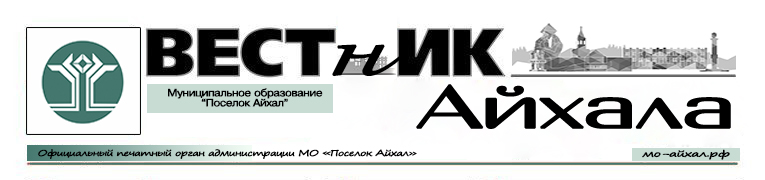 Информационный бюллетень Администрации Муниципального Образования «Поселок Айхал» Мирнинского района Республики Саха (Якутия).Издание официальных документов.Учредитель: Администрация Муниципального Образования «Поселок Айхал».Издатель: Администрация Муниципального Образования «Поселок Айхал».678190 Республика Саха (Якутия) Мирнинский район, пос. Айхал ул. Юбилейная д.7 «а».Редактор: А.А. Байгаскина                                                          тираж 5 экз.                   (менее 1000 шт.)СОДЕРЖАНИЕРаздел первый.Постановления главыРаздел второй.Решения сессий «11» января 2023 года                                                                                                     	 № 03О назначении проведения публичных слушаний  по проекту решения «О внесении изменений и дополнений в Правила землепользования и застройки МО «Поселок Айхал», утвержденные решением поселкового Совета депутатов от 25.12.2009 № 29-3, в редакции решения от 20.02.2016 III-№ 47-10, от 18.12.2019 IV-№ 38-4.».В соответствии с требованиями пп.1 пункта 3 ст. 28 Федерального закона от 06.10.2003 № 131 – ФЗ «Об общих принципах организации местного самоуправления в Российской Федерации», Устава МО «Поселок Айхал», Положение об организации и проведения общественных обсуждений или публичных слушаний в области градостроительной деятельности в муниципальном образовании «Поселке Айхал» Мирнинского района Республики Саха (Якутия), утвержденного решением Айхальского поселкового Совета от 27.06.2019г. IV-№31-4: Вынести на публичные слушания с участием жителей поселка Айхал, проект решения «О внесении изменений и дополнений в Правила землепользования и застройки МО «Поселок Айхал», утвержденные решением поселкового Совета депутатов от 25.12.2009 № 29-3, в редакции решения от 20.02.2016 III-№ 47-10, от 18.12.2019 IV-№ 38-4».Назначить публичные слушания по проекту Решения «О внесении изменений и дополнений в Правила землепользования и застройки МО «Поселок Айхал», утвержденные решением поселкового Совета депутатов от 25.12.2009 № 29-3, в редакции решения от 20.02.2016 III-№ 47-10, от 18.12.2019 IV-№ 38-4» в здании администрации: п. Айхал, ул. Юбилейная, д.7а 08 февраля 2023 года в 17-30 часов местного времени.  Утвердить состав организационного комитета по подготовке и проведению публичных слушаний по проекту решения «О внесении изменений и дополнений в Правила землепользования и застройки МО «Поселок Айхал», утвержденные решением поселкового Совета депутатов от 25.12.2009 № 29-3, в редакции решения от 20.02.2016 III-№ 47-10, от 18.12.2019 IV-№ 38-4)» (Приложение № 1).Организационному комитету осуществить прием заявок для участия в публичных слушаниях, предложений и рекомендаций по выносимому на публичные слушания проекту Решения «О внесении изменений и дополнений в Правила землепользования и застройки МО «Поселок Айхал», утвержденные решением поселкового Совета депутатов от 25.12.2009 № 29-3, в редакции решения от 20.02.2016 III-№ 47-10, от 18.12.2019 IV-№ 38-4» по рабочим дням с 8.30 до 18.00 (перерыв с 12.30 до 14.00), по адресу: п. Айхал, ул. Юбилейная, д. 7а, 108 каб., контактный  телефон 4-96-61 (доб. 4).Опубликовать настоящее Постановление в информационном бюллетене Администрации МО «Поселок Айхал» Мирнинского района РС (Я) «Вестник Айхала» и на официальном сайте Администрации www.мо-айхал.рф. Данное Постановление вступает в силу с момента его подписания.Контроль за исполнением настоящего Постановления оставляю за собой.Исполняющий обязанностиГлавы поселка 	 		                   		                    		А.С. ЦицораПриложение №1 к Постановлению №03 от 11 января 2023 г.          Составорганизационного комитета по подготовке и проведению публичных слушаний по проекту решения «О внесении изменений и дополнений в Правила землепользования и застройки МО «Поселок Айхал», утвержденные решением поселкового Совета депутатов от 25.12.2009 № 29-3, в редакции решения от 20.02.2016 III-№ 47-10, от 18.12.2019 IV-№ 38-4»18.01.2023 г. 					      	                               			 № 16О внесении изменений и дополнений в муниципальную адреснуюподпрограмму «Переселение граждан из аварийного жилищного фонда п. Дорожный и ул. Октябрьская Партия муниципального   образования «Поселок Айхал» на 2021-2022 годы»,   муниципальной программы МО «Поселок Айхал»   «Обеспечение качественным жильём на 2019-2025 годы»,    утвержденной постановлением Администрации МО   «Поселок Айхал» от 30.09.2019 № 330, в редакции     постановлений Администрации МО «Поселок Айхал»    от 30.12.2021 № 593, от 07.12.2022 № 614, от 14.12.2022 № 640В соответствии со статьей ст.179 Бюджетного Кодекса российской Федерации, Федеральным законом от 06.10.2003 г. №131-ФЗ «Об общих принципах организации местного самоуправления в Российской Федерации», Постановлением Главы №158 от 30.10.2013 г. «Об утверждении порядка разработки и реализации муниципальных программ МО «Поселок Айхал» Мирнинского района Республики Саха (Якутия), 	1. Внести следующие изменения в паспорт муниципальной адресной подпрограммы «Переселение граждан из аварийного жилищного фонда п. Дорожный и ул. Октябрьская Партия муниципального образования «Поселок Айхал» на 2021-2022 годы», муниципальной программы МО «Поселок Айхал» «Обеспечение качественным жильём на 2019-2025 годы», утвержденной постановлением Администрации МО «Поселок Айхал» от 30.09.2019 № 330, в редакции постановлений Администрации МО «Поселок Айхал» от 30.12.2021 № 593, от 07.12.2022 № 614.	1.1. Наименование муниципальной адресной подпрограммы «Переселение граждан из аварийного жилищного фонда п. Дорожный и ул. Октябрьская Партия муниципального образования «Поселок Айхал» на 2021-2022 годы», изложить в новой редакции: муниципальная адресная подпрограмма «Переселение граждан из аварийного жилищного фонда п. Дорожный и ул. Октябрьская Партия муниципального образования «Поселок Айхал» на 2021-2023 годы».     		2. Опубликовать настоящее постановление и разместить с приложением на официальном сайте Администрации МО «Посёлок Айхал» (www.мо-айхал.рф).  		 3. Настоящее постановление вступает в силу после его официального опубликования (обнародования).	4. Контроль исполнения настоящего постановления возложить на заместителя Главы администрации по ЖКХ.  Исполняющий обязанности  Главы поселка                                                                                                             А.С. ЦицораУтвержденаПостановлением Администрации                                                                                      МО «Поселок Айхал»                                                                                                                   от 02.08.2021 г. № 308, в редакции постановлений Администрации МО «Поселок Айхал» от 03.04.2020, от 29.12.2020 № 396, от 22.04.2021 № 154, от 30.12.2021 № 593от 07.12.2022 № 614от 14.12.2022 № 640 МУНИЦИПАЛЬНАЯ АДРЕСНАЯ ПОДПРОГРАММА «ПЕРЕСЕЛЕНИЕ ГРАЖДАН ИЗ АВАРИЙНОГО ЖИЛИЩНОГО ФОНДА П. ДОРОЖНЫЙ И УЛ. ОКТЯБРЬСКАЯ ПАРТИЯ МУНИЦИПАЛЬНОГО ОБРАЗОВАНИЯ «ПОСЕЛОК АЙХАЛ» НА 2021-2022 ГОДЫ» МУНИЦИПАЛЬНОЙ ПРОГРАММЫ МО «ПОСЕЛОК АЙХАЛ» «ОБЕСПЕЧЕНИЕ КАЧЕСТВЕННЫМ ЖИЛЬЕМ НА 2019-2025 ГОДЫ»п. Айхал 2021 годПАСПОРТ ПОДПРОГРАММЫ1.Характеристика проблемыОдним из ключевых приоритетов развития Мирнинского района является повышение качества жизни граждан. Важнейшим направлением в данной сфере выступает переселение граждан из аварийного жилого фонда. По состоянию на 01.01.2021г. на территории МО «Поселок Айхал» Мирнинского района признаны аварийными и подлежащими переселению 109 жилых домов. Наличие данного жилого фонда представляет угрозу для проживания в нем граждан и подлежит сносу. Кроме того, отрицательно сказывается на внешнем облике поселка, сдерживает развитие инженерной инфраструктуры. Проживающие в аварийном жилищном фонде граждане, как правило, не имеют возможности самостоятельно приобрести жильё, отвечающее установленным санитарным и техническим требованиям.  Проблемы по обеспечению благоустроенным жильем граждан, проживающих в признанном аварийным жилищным фондом, и проблемы по развитию территории поселка Айхал необходимо решать одновременно. Программно-целевой метод решения указанных проблем является самым эффективным и значительно ускорит переход к развитию жилищной сферы п. Айхал и Мирнинского района в целом.   Выполнение обязательств по переселению граждан из аварийного и ветхого жилищного фонда за счет средств всех бюджетов и внебюджетных средств целесообразно организовать в рамках единой Подпрограммы. Это позволит использовать наиболее эффективные механизмы, скоординировать деятельность участников Подпрограммы, обеспечить согласованность при принятии решений о распространении обязательств на участников Подпрограммы и о распределении средств на эти цели. За последние пять лет переселено 427 человек из 227 квартир общей площадью 8024,2 м2, в том числе по Соглашению о передаче в собственность муниципальным образованиям Мирнинского района объектов жилищного фонда АК «АЛРОСА» (ПАО) и о финансировании расходов по их содержанию от 23 октября 2012 г.:в 2016 году – 17 человек из 4 квартир, общей площадью 198,1 м2;в 2017 году – 109 человек из 48 квартир, общей площадью 1424,5 м2;в 2018 году – 65 человек из 32 квартир, общей площадью 1 336,5 м2;в 2019 году – 139 человек из 93 квартир, общей площадью 2954,5 м2.в 2020 году – 97 человек из 50 квартир, общей площадью 2110,6 м2.Подпрограмма реализуется за счет средств Государственного бюджета Республики Саха (Якутия), бюджета МО «Мирнинский район», финансовых средств АК «АЛРОСА» (ПАО) ( далее  –Компания) и иных привлеченных средств.В ходе реализации данной Подпрограммы планируется произвести расселение 46 аварийных жилых домов, общей площадью 8 043,1 м², в которых проживают 204 семьи, из них 79 семей, работников Компании.Реализация Подпрограммы утверждена на период 2021-2022 года и проводится поэтапно. Очередность расселения граждан и сноса аварийных жилых домов устанавливается Администрацией МО «Посёлок Айхал» Мирнинского района Республики Саха (Якутия) по согласованию с Компанией.Основные цели и задачи ПодпрограммыОсновными целями Подпрограммы являются финансовое и организационное обеспечение переселения граждан из жилищного фонда, признанного в установленном порядке аварийным и подлежащим сносу в связи с физическим износом в процессе его эксплуатации, в благоустроенные помещения и частичная ликвидация аварийного жилищного фонда на территории МО «Поселок Айхал» Мирнинского района Республики Саха (Якутия).Для реализации поставленных целей необходимо решение следующих основных задач: уточнение перечня жилищного фонда, подлежащего включению в категорию
непригодного для проживания;определение сроков и очередности сноса аварийных жилых домов;проведение соответствующей разъяснительной работы среди жителей аварийных
жилых домов и населения в целом; осуществление мероприятий по приобретению жилья на вторичном рынке;привлечение средств внебюджетных источников для финансирования переселения
граждан из аварийного жилищного фонда;поэтапное переселение граждан из жилищного фонда, непригодного для
проживания;финансирование мероприятий, направленных на переселение граждан из аварийного жилищного фонда;ликвидация жилищного фонда, непригодного для проживания, путем сноса.Объектом Подпрограммы является жилищный фонд, признанный в 2017 году аварийным и подлежащим сносу, указанный в Приложении № 1 (адресный перечень).Предметом регулирования Подпрограммы являются отношения, возникающие в процессе переселения граждан из аварийного жилищного фонда поселка Айхал в соответствии с действующим законодательством. Конечным итогом реализации Подпрограммы является ликвидация аварийного жилищного фонда и повышение комфортности и безопасности проживания граждан в жилищном фонде.3. Характеристика основных подпрограммных мероприятийМероприятия Подпрограммы направлены на обеспечение сокращения непригодного для проживания жилищного фонда в соответствии с действующим законодательством.     Реализация мероприятий Подпрограммы осуществляется:- путём приобретения в муниципальную собственность жилых помещений в многоквартирных благоустроенных жилых домах для переселения граждан из аварийного жилищного фонда;- путём выплаты возмещений за изымаемые жилые помещения собственникам, проживающим в аварийном жилищном фонде.    Отселение граждан из аварийного жилищного фонда производится в соответствии со статьями 32,86,89 Жилищного кодекса Российской Федерации.    Граждане, являющиеся собственниками жилых помещений в жилых домах, признанных аварийными и подлежащими сносу, в соответствии со статьей 32 Жилищного кодекса Российской Федерации имеют право на получение выкупной стоимости за изымаемые у них жилые помещения либо по соглашению сторон им может быть предоставлено взамен изымаемого жилого помещения другое жилое помещение с зачетом его стоимости. Способ отселения определяется по согласованию с собственником изымаемого помещения.    Гражданам, занимающим жилые помещения по договорам социального найма, выселяемым в порядке, предусмотренном статьями 86,89 Жилищного кодекса Российской Федерации, предоставляются другие благоустроенные жилые помещения по договорам социального найма, равнозначные по общей площади ранее занимаемому жилому помещению.                                     4. Ресурсное обеспечение Подпрограммы	  Финансовые средства, направляемые на достижение цели Подпрограммы посредством реализации её мероприятий, формируются за счет средств бюджетов различных уровней и внебюджетных источниковК бюджетным источникам относятся средства государственного бюджета Республики Саха (Якутия), бюджета МО «Мирнинский район.К внебюджетным источникам относится бюджет АК АЛРОСА (ПАО).Ресурсное обеспечение реализации Подпрограммы может быть скорректировано в течении периода её действия. Механизм реализации ПодпрограммыРеализация Подпрограммы осуществляется путём исполнения мероприятий направлений, являющихся стратегическими для достижения поставленной цели. Реализация Подпрограммы осуществляется на основе муниципальных контрактов (договоров) на закупку и поставку продукции для муниципальных нужд, заключаемых муниципальными заказчиками. Отбор объектов и проектов программных мероприятий и их исполнителей производится на конкурсной основе в соответствии с Федеральным законом от 05.04.2013 № 44-ФЗ «О контрактной системе в сфере закупок товаров, работ, услуг для обеспечения государственных и муниципальных нужд».С целью освещения целей и задач Подпрограммы и привлечения населения к реализации ее направлений, исполнители мероприятий Подпрограммы организуют информационно - разъяснительные работы с населением через средства массовой информации.В Подпрограмму могут вноситься изменения и дополнения в связи с изменением действующей нормативно-правовой базы и с учетом социально-экономического положения МО «Поселок Айхал».Общее текущее управление и оперативный контроль реализации Подпрограммы возлагается на Заместителя Главы Администрации по ЖКХ.Управление реализацией Подпрограммы и контроль её исполнения осуществляется в форме отчета и мониторинга. Реализация мероприятий осуществляется по двум направлениям:-  приобретение жилых помещений на вторичном рынке недвижимости для предоставления гражданам, переселяемым из занимаемых по договорам социального найма жилых помещений в признанных аварийными многоквартирных домах, или гражданам - собственникам жилых помещений по договорам выкупа;-    выплата гражданам - собственникам жилья выкупной цены изымаемых жилых помещений.В процессе исполнения направления гражданам, выселяемым из жилых помещений в аварийном многоквартирном доме, занимаемых по договорам социального найма, в соответствии со статьями 86 и 89 Жилищного кодекса Российской Федерации предоставляются другие жилые помещения по договору социального найма, благоустроенные применительно к условиям населенного пункта, в котором расположен аварийный многоквартирный дом, равнозначные по общей площади ранее занимаемым жилым помещениям, отвечающие установленным требованиям, находящиеся в черте населенного пункта, в котором расположен аварийный многоквартирный дом.Изъятие у собственника жилых помещений в аварийных многоквартирных домах осуществляется в соответствии с действующим законодательством. В целях реализации настоящего направления, Администрация МО «Поселок Айхал» в пределах полномочий и компетенции принимает необходимые нормативные правовые акты.Отнесение жилищного фонда к аварийному и подлежащему сносу осуществляется в соответствии с действующим законодательством Российской Федерации.Под непригодными для проживания понимаются многоквартирные жилые дома, признанные аварийными и подлежащими сносу, в соответствии с Положением о признании помещения жилым помещением, жилого помещения непригодным для проживания и многоквартирного дома аварийным и подлежащим сносу, утвержденным постановлением Правительства Российской Федерации от 28.01.2006 N 47.Исполнители мероприятий осуществляют ежеквартальный мониторинг их выполнения и при выявлении случаев неисполнения или иных нарушений принимают соответствующие меры.6. Оценка эффективности ПодпрограммыОценка эффективности Подпрограммы осуществляется Координатором Подпрограммы по итогам ее исполнения за отчетный финансовый год и в целом после завершения её реализации. Оценка эффективности муниципальной адресной Подпрограммы МО «Посёлок Айхал» "Переселение граждан из аварийного жилищного фонда на 2021-2022 годы" будет ежегодно производиться на основе использования системы целевых индикаторов, которая обеспечит мониторинг динамики изменений в жилищной сфере за оцениваемый период, с целью уточнения задач и мероприятий Подпрограммы.7. Методика расчета значений показателей эффективности реализации ПодпрограммыМетодика оценки эффективности реализации муниципальной Подпрограммы определяет алгоритм оценки результативности и эффективности Подпрограммы. Оценка эффективности реализации муниципальной Подпрограммы осуществляется с учетом количественных и качественных целевых показателей на момент включения данного мероприятия (мероприятий) в муниципальную подпрограмму.Под результативностью понимается степень достижения запланированного уровня нефинансовых результатов реализации Подпрограммы.Результативность определяется отношением фактического результата к запланированному результату на основе проведения анализа реализации Подпрограммы.Для оценки результативности Подпрограммы должны быть использованы плановые и фактические значения соответствующих целевых показателей.Индекс результативности Подпрограммы определяется по формуле:I р = SUM (Mп x S), где Iр - индекс результативности Подпрограммы; S - соотношение достигнутых и плановых результатов целевых значений показателей. Соотношение рассчитывается по формулам: S = Rф / Rп  - в  случае  использования  показателей,  направленных  на увеличение целевых значений;S = Rп /Rф  - в  случае  использования  показателей,  направленных  на   снижение целевых значений;Rф - достигнутый результат целевого значения показателя;Rп - плановый результат целевого значения показателя;Mп  - весовое  значение  показателя  (вес  показателя), характеризующего подпрограмму. Вес показателя рассчитывается по формуле:   Mп  = 1 / N, гдеN - общее число показателей, характеризующих выполнение Подпрограммы.Под эффективностью понимается отношение затрат на достижение (фактических) нефинансовых результатов реализации Подпрограммы к планируемым затратам.Эффективность Подпрограммы определяется по индексу эффективности.Индекс эффективности Подпрограммы определяется по формуле:Iэ = (VфxIр ) /Vп, гдеIэ  - индекс эффективности Подпрограммы;Vф - объем фактического совокупного финансирования Подпрограммы;Iр - индекс результативности Подпрограммы;Vп - объем запланированного совокупного финансирования Подпрограммы.По итогам проведения анализа индекса эффективности дается качественная оценка эффективности реализации Подпрограммы:наименование индикатора - индекс эффективности Подпрограммы (Iэ );диапазоны    значений, характеризующие   эффективность    Подпрограммы, перечислены ниже.Значение показателя: 0,9 <=Iэ <= 1,1.Качественная оценка Подпрограммы: высокий уровень эффективности.Значение показателя: 0,8 <=Iэ < 0,9.Качественная оценка Подпрограммы: запланированный уровеньэффективности.Значение показателя: Iэ< 0,8.Качественная оценка Подпрограммы: низкий уровень эффективности.Требования к приобретаемым жилым помещениям, на вторичном рынке.1. Жилое помещение должно отвечать установленным строительным нормам и правилам (СНиП), Федеральному закону от 30 декабря 2009 г. №384-ФЗ «Технический регламент о безопасности зданий и сооружений», быть зарегистрированном в порядке, установленном законодательством Российской Федерации, не требовать проведения капитального и текущего ремонта, не иметь ограничений и обременений.2. Несущие и ограждающие конструкции жилого помещения не должны иметь трещин.3. Инженерные системы, оборудование и механизмы, входящие в состав общего имущества собственников помещений в многоквартирном доме, должны соответствовать требованиям санитарно-эпидемиологической безопасности.4. Должно быть благоустроено согласно степени благоустройства, пригодной и безопасной для проживания граждан, подключено к электроснабжению (наличие в исправном состоянии электровыключателей, электророзеток), наличие холодного и горячего водоснабжения в исправном состоянии, иметь вентиляционные шахты с вентиляционными решетками, иметь квартирные приборы учета в исправном состоянии.             5. Жилое помещение приобретается у лица, являющего собственником помещения, на территории Республики Саха (Якутия).     6. Жилое помещение должно быть свободно от любых прав и притязаний третьих лиц, не обременено (не заложено, не являться предметом судебного спора, не передано в доверительное управление, в аренду, не быть под арестом, иным ограничением). Отсутствие задолженности по налогу на недвижимость и оплате коммунальных платежей (тепло-водоснабжение), электроэнергии, за услуги связи и иных обязательных платежей. Жилое помещение не должно иметь скрытых дефектов.                     7. Жилое помещение, месторасположение комнат, межкомнатных перегородок должно соответствовать техническому плану жилого помещения.                    8.  Исключается приобретение жилого помещения (квартиры), расположенного в цокольном, полуподвальном этажах, в ветхом и аварийном жилом фонде, в доме, подлежащем сносу, реконструкции.                   9. Предлагаемое жилое помещение должно сопровождаться всеми необходимыми документами для проведения государственной регистрации прав Российской Федерации в соответствии с порядком, установленным Федеральным законом от 13 июля 2015 года № 218-ФЗ «О государственной регистрации недвижимости».9. Система индикаторов оценки социально-экономических эффективности от реализации Подпрограммы   18.01.2023							      	                    		№17В соответствии со статьей 179 Бюджетного Кодекса Российской Федерации, Федеральным законом от 06.10.2003 г. №131-ФЗ «Об общих принципах организации местного самоуправления в Российской Федерации», Постановлением Главы от 18.10.2021 года №414 «Об утверждении Положения о разработке, реализации и оценке эффективности муниципальных программ МО «Поселок Айхал» Мирнинского района Республики Саха (Якутия),  1. Внести следующие изменения и дополнения в муниципальную программу муниципального образования «Поселок Айхал» Мирнинского района Республики Саха (Якутия) «Капитальный ремонт многоквартирных домов и жилых помещений, принадлежащих МО «Поселок Айхал» на 2022-2027 г. г.»	1.1. Наименование муниципальной программы муниципального образования «Поселок Айхал» Мирнинского района Республики Саха (Якутия) «Капитальный ремонт многоквартирных домов и жилых помещений, принадлежащих МО «Поселок Айхал» на 2022-2027 г. г.» изложить в новой редакции: «Муниципальная программа муниципального образования «Поселок Айхал» Мирнинского района Республики Саха (Якутия) «Капитальный и текущий ремонт многоквартирных домов и жилых помещений, принадлежащих МО «Поселок Айхал» на 2022-2027 г. г.»2. Пресс-секретарю (Байгаскина А.А.) разместить настоящее постановление с приложениями в информационном бюллетене «Вестник Айхала» и на официальном сайте МО «Поселок Айхал» (www.мо-айхал.рф). 3. Настоящее постановление вступает в силу после его официального опубликования (обнародования).4.   Контроль исполнения настоящего постановления возложить на заместителя Главы Администрации по ЖКХ.ПАСПОРТ ПРОГРАММЫРАЗДЕЛ 1.ХАРАКТЕРИСТИКА ТЕКУЩЕГО СОСТОЯНИЯАнализ состояния сферы социально-экономического развитияВ связи с длительным сроком эксплуатации многоквартирных домов, а также превышением нормативных сроков службы конструктивных элементов и инженерного оборудования в муниципальных квартирах требуется проведение капитального ремонта, который должен включать устранение неисправностей всех изношенных элементов, восстановление или замену их на более долговечные и экономичные, улучшающие эксплуатационные показатели зданий (помещений). В соответствии с постановлением Госстроя России от 27 сентября 2003 г. N 170 "Об утверждении Правил и норм технической эксплуатации жилищного фонда", в целях сохранности жилищного фонда необходимо проведение капитального ремонта многоквартирных домов.Своевременное проведение капитального и текущего ремонта позволит поддерживать техническое состояние многоквартирных домов, а также обеспечить соблюдение санитарно-гигиенических требований, предъявляемых к многоквартирным домам.Характеристика имеющейся проблемыЖилищный фонд, требующий капитального и текущего ремонта, создает проблемы в его эксплуатации и содержании, а с учетом того, что объем такого жилья достаточно большой, эти проблемы становятся еще более значимыми. На сегодняшний день практически все жилые помещения, находящиеся в собственности МО «Поселка Айхал» требуют капитального и текущего ремонта, и выполнить данную задачу можно программно-целевым методом с использованием финансовых средств из бюджета МО «Поселок Айхал» на проведение капитального и текущего ремонта жилых помещений.	Успешная реализация Программы позволит достичь:    -  повышение комфортности проживания граждан Выполнение Программы позволит решить ключевые задачи, обеспечивающие достижение целей – повешения комфортности проживания граждан.Эффективность Программы оценивается посредством выявления полного комплекса полученных результатов и их сопоставления с затратами на достижение данных результатов. Показатели результатов включают оценку экономического и социального эффекта в результате осуществления мероприятий Программы.РАЗДЕЛ 2.МЕХАНИЗМ РЕАЛИЗАЦИИ ПРОГРАММЫ2.1. Цели и задачи ПрограммыПрограмма направлена на достижение следующей цели - обеспечение соответствия технического состояния многоквартирных домов и жилых помещений, принадлежащих муниципальному образованию «Посёлок Айхал» Мирнинского района Республики Саха (Якутия) строительным и техническим нормам и правилам.   Для достижения цели Программы необходимо решение следующих задач:1.	Улучшение технических характеристик многоквартирных домов и жилых помещений муниципальной собственности, путем проведения капитальных и текущих ремонтов;2.	Предотвращение дальнейшего ветшания и разрушения зданий, продление сроков службы конструктивных элементов;3.	Обеспечение соблюдения санитарных и технических норм;4.	Исключение аварийных ситуаций в многоквартирных домах и жилых помещениях;5.	Обеспечение безопасности и комфорта пребывания людей в многоквартирных домах и жилых помещениях;6.	Улучшение внешнего облика многоквартирных домов и жилых помещений, принадлежащих муниципальному образованию;7.	Содержание многоквартирных домов и жилых помещений, принадлежащих муниципальному образованию.                                               2.2. Общий порядок реализации ПрограммыРеализация Программы осуществляется путём исполнения мероприятий, являющихся стратегическими направлениями достижения поставленной цели.При формировании перечня многоквартирных домов, жилых помещений Программы применены следующие критерии отбора:- продолжительность эксплуатации многоквартирного дома, жилого помещения после ввода в эксплуатацию или последнего комплексного капитального ремонта или текущего ремонта;- техническое состояние объектов общего имущества в многоквартирном доме (наличие угрозы безопасности жизни или здоровью граждан, сохранности общего имущества в многоквартирном доме и имущества граждан);- техническое состояние жилого помещения (наличие угрозы безопасности жизни или здоровью граждан, не соответствие санитарным нормам).- качественное улучшение технических характеристик многоквартирного дома, жилого помещения в результате планируемого капитального или текущего ремонта (приоритет повышения энергоэффективности).В Программу могут вноситься изменения и дополнения в связи с изменением действующей нормативно-правовой базы и с учетом социально-экономического положения МО «Поселок Айхал». Общая координация хода выполнения Программы осуществляется Главой МО «Поселок Айхал».Общее текущее управление и оперативный контроль реализации Программы возлагается на заместителя Главы Администрации по ЖКХ.6.	Управление реализацией программы и контроль её исполнения осуществляется в форме отчета и мониторинга.  РАЗДЕЛ 3.ПЕРЕЧЕНЬ МЕРОПРИЯТИЙ И РЕСУРСНОЕ ОБЕСПЕЧЕНИЕМуниципальной программы муниципального образования «Поселок Айхал» Мирнинского района Республики Саха (Якутия) «Капитальный и текущий ремонт многоквартирных домов и жилых помещений, принадлежащих муниципальному образованию «Поселок Айхал» на 2022-2027 годыРАЗДЕЛ 4.ПЕРЕЧЕНЬ ЦЕЛЕВЫХ ИНДИКАТОРОВ ПРОГРАММЫМуниципальной программы муниципального образования «Поселок Айхал» Мирнинского района Республики Саха (Якутия) «Капитальный и текущий ремонт многоквартирных домов и жилых помещений, принадлежащих муниципальному образованию «Поселок Айхал» на 2022-2027 годыИсточник значений целевых индикаторов муниципальной программы25.01.2023 г.											№21О проведении первоначальной постановки на воинский учет граждан 2006 года рождения, а также граждан старшего возраста, не прошедших первоначальную постановку на воинский учет по различным причинам.В соответствии со статьей 9 Федерального закона от 28 марта 1998 года № 53 «О воинской обязанности и военной службе» во исполнение Указа Президента Российской Федерации, согласно Распоряжению главы РС(Я) от 29.12.2022 года №1727-РГ «О проведении на территории Республики Саха (Якутия) в январе-марте 2023года первоначальной постановки граждан Российской Федерации на воинский учет.В период с 01 января по 31 марта 2023 года организовать и провести первоначальную постановку граждан 2006 года рождения, а также граждан старшего возраста, не прошедших первоначальную постановку на воинский учет по различным причинам;Утвердить график проведения комиссии по первоначальной постановке на воинский учет (Приложение №1)Заседание комиссии по первоначальной постановке граждан на воинский учет и медицинское освидетельствование провести в помещении Государственного бюджетного учреждения РС(Я) «Айхальская городская больница»Утвердить состав комиссии по первоначальной постановке на воинский учет (Приложение № 2);Специалисту 1 разряда пресс-секретарю обеспечить размещение настоящего постановления в информационном бюллетени «Вестник Айхала» и разместить на официальном сайте Администрации МО «Поселок Айхал» (www.мо-айхал.рф)/Настоящее Постановление вступает в силу с момента его подписания.Глава поселка					                       			 Г.Ш. Петровская	Состав комиссии по первоначальной постановке на воинский учетПриложение №1Г Р А Ф И Кпроведения первоначальной постановки граждан 2006 года рождения,на воинский учет в МО «Поселок Айхал» Мирнинского района26.01.2023 г.                                  								     №22О внесении изменений в постановление администрации МО «Поселок Айхал» от 15.12.2021 № 549 «Об утверждении муниципальной программы МО «Поселок Айхал» Мирнинского района Республики Саха (Якутия) «Комплексное развитие транспортной инфраструктуры муниципального образования «Поселок Айхал» на 2022-2026 годы»          На основании Положения о разработке, реализации и оценке эффективности муниципальных программ МО «Поселок Айхал» Мирнинского района Республики Саха (Якутия), утвержденного постановлением Главы поселка от 18.10.2021 № 414, постановления Главы поселка об уточнение бюджетных ассигнований МО «Поселок Айхал» Мирнинского района Республики Саха (Якутия) на 2023 год. от 16.01.2023 №08.:Внести следующие изменения и дополнения в муниципальную программу «Комплексное развитие транспортной инфраструктуры муниципального образования «Поселок Айхал» на 2022-2026 годы», утвержденную постановлением Главы от 15.12.2021г. №549:Раздел 7 «Финансовое обеспечение программы» паспорта муниципальной программы изложить в новой редакции» (Приложение №1);Раздел 4 «перечень целевых индикаторов программы» изложить в новой редакции (Приложение №2);Приложение 1 к муниципальной программе «Комплексное развитие транспортной инфраструктуры муниципального образования «Поселок Айхал» на 2022-2026 годы» изложить в новой редакции. (Приложение №3).Опубликовать настоящее Постановление в информационном бюллетени «Вестник Айхала» и разместить на официальном сайте Администрации МО «Поселок Айхал» (www.мо-айхал.рф).Настоящее Постановление вступает в силу с даты его официального опубликования. Контроль за исполнением настоящего Постановления оставляю за собой.Глава поселка                                                                                                     Г.Ш. Петровская Приложение 1     к постановлению Главы                          от 26.01.2023г. №22Приложение 2     к постановлению Главы                           от 26.01.2023г. №22Приложение 3       к постановлению Главы                          от 26.01.2023г. №22Система программных мероприятий муниципальной программы МО «Поселок Айхал» Мирнинского района Республики Саха (Якутия) «Комплексное развитие транспортной инфраструктуры муниципального образования «Поселок Айхал» на 2022 - 2026 годы рублей26.01.2023г.						      	                                                      № 23 О внесении изменений и дополнений вмуниципальную адресную подпрограмму «Переселение граждан из аварийного жилищногофонда п. Дорожный и ул. Октябрьская Партия муниципального образования «Поселок Айхал» на 2021-2022 годы», муниципальной программы МО «Поселок Айхал»«Обеспечение качественным жильём на 2019-2025 годы» (утвержденной постановлением от 30.09.2019 № 330, в редакции постановлений от 03.04.2020 № 99, от 29.12.2020 № 396, от 22.04.2021 г. № 154 от 30.12.2021 № 594, от 13.12.2022 № 628, от 14.12.2022 № 639)В соответствии со статьей ст.179 Бюджетного Кодекса российской Федерации, Федеральным законом от 06.10.2003 г. №131-ФЗ «Об общих принципах организации местного самоуправления в Российской Федерации», Постановлением Главы №158 от 30.10.2013 г. «Об утверждении порядка разработки и реализации муниципальных программ МО «Поселок Айхал» Мирнинского района Республики Саха (Якутия), Администрация МО «Поселок Айхал» постановляет:Внести изменения и дополнения в паспорт муниципальной адресной подпрограммы «Переселение граждан из аварийного жилищного фонда п. Дорожный и ул. Октябрьская Партия муниципального образования «Поселок Айхал» на 2021-2022 годы», муниципальной программы МО «Поселок Айхал» «Обеспечение качественным жильём на 2019-2025 годы», утвержденной постановлением Администрации МО «Поселок Айхал» от 30.09.2019 № 330.Муниципальную адресную подпрограмму «Переселение граждан из аварийного жилищного фонда п. Дорожный и ул. Октябрьская Партия муниципального образования «Поселок Айхал» на 2021-2022 годы», муниципальной программы МО «Поселок Айхал» «Обеспечение качественным жильём на 2019-2025 годы», утвержденной постановлением Администрации МО «Поселок Айхал» от 30.09.2019 № 330, читать в редакции согласно приложению, к настоящему постановлению.   Пресс-секретарю (Байгаскина А.А.) разместить настоящее постановление с приложениями в информационном бюллетене «Вестник Айхала» и на официальном сайте МО «Поселок Айхал» (www.мо-айхал.рф). Настоящее постановление вступает в силу после его официального опубликования (обнародования).Контроль исполнения настоящего Постановления возложить на заместителя Главы Администрации по ЖКХ.Исполняющий обязанностиГлавы поселка                                                                                                        А.С. ЦицораУтвержденаПостановлением Администрации                                                                                      МО «Поселок Айхал»                                                                                                                   от 02.08.2021 г. № 308, в редакции постановлений Администрации МО «Поселок Айхал»	от 03.04.2020 № 99, от 29.12.2020 № 396, от 22.04.2021 № 154, от 30.12.2021 № 593, от 07.12.2022 № 614,от 14.12.2022 № 640,от 18.01.2023 № 16    МУНИЦИПАЛЬНАЯ АДРЕСНАЯ ПОДПРОГРАММА «ПЕРЕСЕЛЕНИЕ ГРАЖДАН ИЗ АВАРИЙНОГО ЖИЛИЩНОГО ФОНДА П. ДОРОЖНЫЙ И УЛ. ОКТЯБРЬСКАЯ ПАРТИЯ МУНИЦИПАЛЬНОГО ОБРАЗОВАНИЯ «ПОСЕЛОК АЙХАЛ» НА 2021-2022 ГОДЫ» МУНИЦИПАЛЬНОЙ ПРОГРАММЫ МО «ПОСЕЛОК АЙХАЛ» «ОБЕСПЕЧЕНИЕ КАЧЕСТВЕННЫМ ЖИЛЬЕМ НА 2019-2025 ГОДЫ»п. Айхал 2021 годПАСПОРТ ПОДПРОГРАММЫ1.Характеристика проблемыОдним из ключевых приоритетов развития Мирнинского района является повышение качества жизни граждан. Важнейшим направлением в данной сфере выступает переселение граждан из аварийного жилого фонда. По состоянию на 01.01.2021г. на территории МО «Поселок Айхал» Мирнинского района признаны аварийными и подлежащими переселению 109 жилых домов. Наличие данного жилого фонда представляет угрозу для проживания в нем граждан и подлежит сносу. Кроме того, отрицательно сказывается на внешнем облике поселка, сдерживает развитие инженерной инфраструктуры. Проживающие в аварийном жилищном фонде граждане, как правило, не имеют возможности самостоятельно приобрести жильё, отвечающее установленным санитарным и техническим требованиям.  Проблемы по обеспечению благоустроенным жильем граждан, проживающих в признанном аварийным жилищным фондом, и проблемы по развитию территории поселка Айхал необходимо решать одновременно. Программно-целевой метод решения указанных проблем является самым эффективным и значительно ускорит переход к развитию жилищной сферы п. Айхал и Мирнинского района в целом.   Выполнение обязательств по переселению граждан из аварийного и ветхого жилищного фонда за счет средств всех бюджетов и внебюджетных средств целесообразно организовать в рамках единой Подпрограммы. Это позволит использовать наиболее эффективные механизмы, скоординировать деятельность участников Подпрограммы, обеспечить согласованность при принятии решений о распространении обязательств на участников Подпрограммы и о распределении средств на эти цели. За последние пять лет переселено 427 человек из 227 квартир общей площадью 8024,2 м2, в том числе по Соглашению о передаче в собственность муниципальным образованиям Мирнинского района объектов жилищного фонда АК «АЛРОСА» (ПАО) и о финансировании расходов по их содержанию от 23 октября 2012 г.:в 2016 году – 17 человек из 4 квартир, общей площадью 198,1 м2;в 2017 году – 109 человек из 48 квартир, общей площадью 1424,5 м2;в 2018 году – 65 человек из 32 квартир, общей площадью 1 336,5 м2;в 2019 году – 139 человек из 93 квартир, общей площадью 2954,5 м2.в 2020 году – 97 человек из 50 квартир, общей площадью 2110,6 м2.Подпрограмма реализуется за счет средств Государственного бюджета Республики Саха (Якутия), бюджета МО «Мирнинский район», финансовых средств АК «АЛРОСА» (ПАО) ( далее  –Компания) и иных привлеченных средств.В ходе реализации данной Подпрограммы планируется произвести расселение 46 аварийных жилых домов, общей площадью 8 043,1 м², в которых проживают 204 семьи, из них 79 семей, работников Компании.Реализация Подпрограммы утверждена на период 2021-2022 года и проводится поэтапно. Очередность расселения граждан и сноса аварийных жилых домов устанавливается Администрацией МО «Посёлок Айхал» Мирнинского района Республики Саха (Якутия) по согласованию с Компанией.Основные цели и задачи ПодпрограммыОсновными целями Подпрограммы являются финансовое и организационное обеспечение переселения граждан из жилищного фонда, признанного в установленном порядке аварийным и подлежащим сносу в связи с физическим износом в процессе его эксплуатации, в благоустроенные помещения и частичная ликвидация аварийного жилищного фонда на территории МО «Поселок Айхал» Мирнинского района Республики Саха (Якутия).Для реализации поставленных целей необходимо решение следующих основных задач: уточнение перечня жилищного фонда, подлежащего включению в категорию
непригодного для проживания;определение сроков и очередности сноса аварийных жилых домов;проведение соответствующей разъяснительной работы среди жителей аварийных
жилых домов и населения в целом; осуществление мероприятий по приобретению жилья на вторичном рынке;привлечение средств внебюджетных источников для финансирования переселения
граждан из аварийного жилищного фонда;поэтапное переселение граждан из жилищного фонда, непригодного для
проживания;финансирование мероприятий, направленных на переселение граждан из аварийного жилищного фонда;ликвидация жилищного фонда, непригодного для проживания, путем сноса.Объектом Подпрограммы является жилищный фонд, признанный в 2017 году аварийным и подлежащим сносу, указанный в Приложении № 1 (адресный перечень).Предметом регулирования Подпрограммы являются отношения, возникающие в процессе переселения граждан из аварийного жилищного фонда поселка Айхал в соответствии с действующим законодательством. Конечным итогом реализации Подпрограммы является ликвидация аварийного жилищного фонда и повышение комфортности и безопасности проживания граждан в жилищном фонде.Характеристика основных подпрограммных мероприятийМероприятия Подпрограммы направлены на обеспечение сокращения непригодного для проживания жилищного фонда в соответствии с действующим законодательством.     Реализация мероприятий Подпрограммы осуществляется:- путём приобретения в муниципальную собственность жилых помещений в многоквартирных благоустроенных жилых домах для переселения граждан из аварийного жилищного фонда;- путём выплаты возмещений за изымаемые жилые помещения собственникам, проживающим в аварийном жилищном фонде.    Отселение граждан из аварийного жилищного фонда производится в соответствии со статьями 32,86,89 Жилищного кодекса Российской Федерации.    Граждане, являющиеся собственниками жилых помещений в жилых домах, признанных аварийными и подлежащими сносу, в соответствии со статьей 32 Жилищного кодекса Российской Федерации имеют право на получение выкупной стоимости за изымаемые у них жилые помещения либо по соглашению сторон им может быть предоставлено взамен изымаемого жилого помещения другое жилое помещение с зачетом его стоимости. Способ отселения определяется по согласованию с собственником изымаемого помещения.    Гражданам, занимающим жилые помещения по договорам социального найма, выселяемым в порядке, предусмотренном статьями 86,89 Жилищного кодекса Российской Федерации, предоставляются другие благоустроенные жилые помещения по договорам социального найма, равнозначные по общей площади ранее занимаемому жилому помещению.                                     4. Ресурсное обеспечение Подпрограммы				  Финансовые средства, направляемые на достижение цели Подпрограммы посредством реализации её мероприятий, формируются за счет средств бюджетов различных уровней и внебюджетных источниковК бюджетным источникам относятся средства государственного бюджета Республики Саха (Якутия), бюджета МО «Мирнинский район.К внебюджетным источникам относится бюджет АК АЛРОСА (ПАО).Ресурсное обеспечение реализации Подпрограммы может быть скорректировано в течении периода её действия. Механизм реализации ПодпрограммыРеализация Подпрограммы осуществляется путём исполнения мероприятий направлений, являющихся стратегическими для достижения поставленной цели. Реализация Подпрограммы осуществляется на основе муниципальных контрактов (договоров) на закупку и поставку продукции для муниципальных нужд, заключаемых муниципальными заказчиками. Отбор объектов и проектов программных мероприятий и их исполнителей производится на конкурсной основе в соответствии с Федеральным законом от 05.04.2013 № 44-ФЗ «О контрактной системе в сфере закупок товаров, работ, услуг для обеспечения государственных и муниципальных нужд».С целью освещения целей и задач Подпрограммы и привлечения населения к реализации ее направлений, исполнители мероприятий Подпрограммы организуют информационно - разъяснительные работы с населением через средства массовой информации.В Подпрограмму могут вноситься изменения и дополнения в связи с изменением действующей нормативно-правовой базы и с учетом социально-экономического положения МО «Поселок Айхал».Общее текущее управление и оперативный контроль реализации Подпрограммы возлагается на Заместителя Главы Администрации по ЖКХ.Управление реализацией Подпрограммы и контроль её исполнения осуществляется в форме отчета и мониторинга. Реализация мероприятий осуществляется по двум направлениям:-  приобретение жилых помещений на вторичном рынке недвижимости для предоставления гражданам, переселяемым из занимаемых по договорам социального найма жилых помещений в признанных аварийными многоквартирных домах, или гражданам - собственникам жилых помещений по договорам выкупа;-    выплата гражданам - собственникам жилья выкупной цены изымаемых жилых помещений.В процессе исполнения направления гражданам, выселяемым из жилых помещений в аварийном многоквартирном доме, занимаемых по договорам социального найма, в соответствии со статьями 86 и 89 Жилищного кодекса Российской Федерации предоставляются другие жилые помещения по договору социального найма, благоустроенные применительно к условиям населенного пункта, в котором расположен аварийный многоквартирный дом, равнозначные по общей площади ранее занимаемым жилым помещениям, отвечающие установленным требованиям, находящиеся в черте населенного пункта, в котором расположен аварийный многоквартирный дом.Изъятие у собственника жилых помещений в аварийных многоквартирных домах осуществляется в соответствии с действующим законодательством. В целях реализации настоящего направления, Администрация МО «Поселок Айхал» в пределах полномочий и компетенции принимает необходимые нормативные правовые акты.Отнесение жилищного фонда к аварийному и подлежащему сносу осуществляется в соответствии с действующим законодательством Российской Федерации.Под непригодными для проживания понимаются многоквартирные жилые дома, признанные аварийными и подлежащими сносу, в соответствии с Положением о признании помещения жилым помещением, жилого помещения непригодным для проживания и многоквартирного дома аварийным и подлежащим сносу, утвержденным постановлением Правительства Российской Федерации от 28.01.2006 N 47.Исполнители мероприятий осуществляют ежеквартальный мониторинг их выполнения и при выявлении случаев неисполнения или иных нарушений принимают соответствующие меры.6. Оценка эффективности ПодпрограммыОценка эффективности Подпрограммы осуществляется Координатором Подпрограммы по итогам ее исполнения за отчетный финансовый год и в целом после завершения её реализации. Оценка эффективности муниципальной адресной Подпрограммы МО «Посёлок Айхал» "Переселение граждан из аварийного жилищного фонда на 2021-2022 годы" будет ежегодно производиться на основе использования системы целевых индикаторов, которая обеспечит мониторинг динамики изменений в жилищной сфере за оцениваемый период, с целью уточнения задач и мероприятий Подпрограммы.7. Методика расчета значений показателей эффективности реализации ПодпрограммыМетодика оценки эффективности реализации муниципальной Подпрограммы определяет алгоритм оценки результативности и эффективности Подпрограммы. Оценка эффективности реализации муниципальной Подпрограммы осуществляется с учетом количественных и качественных целевых показателей на момент включения данного мероприятия (мероприятий) в муниципальную подпрограмму.Под результативностью понимается степень достижения запланированного уровня нефинансовых результатов реализации Подпрограммы.Результативность определяется отношением фактического результата к запланированному результату на основе проведения анализа реализации Подпрограммы.Для оценки результативности Подпрограммы должны быть использованы плановые и фактические значения соответствующих целевых показателей.Индекс результативности Подпрограммы определяется по формуле:I р = SUM (Mп x S), где Iр - индекс результативности Подпрограммы; S - соотношение достигнутых и плановых результатов целевых значений показателей. Соотношение рассчитывается по формулам: S = Rф / Rп  - в  случае  использования  показателей,  направленных  на увеличение целевых значений;S = Rп /Rф  - в  случае  использования  показателей,  направленных  на   снижение целевых значений;Rф - достигнутый результат целевого значения показателя;Rп - плановый результат целевого значения показателя;Mп  - весовое  значение  показателя  (вес  показателя), характеризующего подпрограмму. Вес показателя рассчитывается по формуле:   Mп  = 1 / N, гдеN - общее число показателей, характеризующих выполнение Подпрограммы.Под эффективностью понимается отношение затрат на достижение (фактических) нефинансовых результатов реализации Подпрограммы к планируемым затратам.Эффективность Подпрограммы определяется по индексу эффективности.Индекс эффективности Подпрограммы определяется по формуле:Iэ = (VфxIр ) /Vп, гдеIэ  - индекс эффективности Подпрограммы;Vф - объем фактического совокупного финансирования Подпрограммы;Iр - индекс результативности Подпрограммы;Vп - объем запланированного совокупного финансирования Подпрограммы.По итогам проведения анализа индекса эффективности дается качественная оценка эффективности реализации Подпрограммы:наименование индикатора - индекс эффективности Подпрограммы (Iэ );диапазоны    значений, характеризующие   эффективность    Подпрограммы, перечислены ниже.Значение показателя: 0,9 <=Iэ <= 1,1.Качественная оценка Подпрограммы: высокий уровень эффективности.Значение показателя: 0,8 <=Iэ < 0,9.Качественная оценка Подпрограммы: запланированный уровеньэффективности.Значение показателя: Iэ< 0,8.Качественная оценка Подпрограммы: низкий уровень эффективности.Требования к приобретаемым жилым помещениям, на вторичном рынке.1. Жилое помещение должно отвечать установленным строительным нормам и правилам (СНиП), Федеральному закону от 30 декабря 2009 г. №384-ФЗ «Технический регламент о безопасности зданий и сооружений», быть зарегистрированном в порядке, установленном законодательством Российской Федерации, не требовать проведения капитального и текущего ремонта, не иметь ограничений и обременений.2. Несущие и ограждающие конструкции жилого помещения не должны иметь трещин.3. Инженерные системы, оборудование и механизмы, входящие в состав общего имущества собственников помещений в многоквартирном доме, должны соответствовать требованиям санитарно-эпидемиологической безопасности.4. Должно быть благоустроено согласно степени благоустройства, пригодной и безопасной для проживания граждан, подключено к электроснабжению (наличие в исправном состоянии электровыключателей, электророзеток), наличие холодного и горячего водоснабжения в исправном состоянии, иметь вентиляционные шахты с вентиляционными решетками, иметь квартирные приборы учета в исправном состоянии.             5. Жилое помещение приобретается у лица, являющего собственником помещения, на территории Республики Саха (Якутия).     6. Жилое помещение должно быть свободно от любых прав и притязаний третьих лиц, не обременено (не заложено, не являться предметом судебного спора, не передано в доверительное управление, в аренду, не быть под арестом, иным ограничением). Отсутствие задолженности по налогу на недвижимость и оплате коммунальных платежей (тепло-водоснабжение), электроэнергии, за услуги связи и иных обязательных платежей. Жилое помещение не должно иметь скрытых дефектов.                     7. Жилое помещение, месторасположение комнат, межкомнатных перегородок должно соответствовать техническому плану жилого помещения.                    8.  Исключается приобретение жилого помещения (квартиры), расположенного в цокольном, полуподвальном этажах, в ветхом и аварийном жилом фонде, в доме, подлежащем сносу, реконструкции.                   9. Предлагаемое жилое помещение должно сопровождаться всеми необходимыми документами для проведения государственной регистрации прав Российской Федерации в соответствии с порядком, установленным Федеральным законом от 13 июля 2015 года № 218-ФЗ «О государственной регистрации недвижимости».9. Система индикаторов оценки социально-экономических эффективности от реализации Подпрограммы26.01.2023 г. 	                      № 24В соответствии со статьей 179 Бюджетного кодекса Российской Федерации, в соответствии с  Федеральным законом от 06.10.2003г. №131 «Об общих принципах организации местного самоуправления в Российской Федерации», с Федеральным законом от 28.06.2014 №172 «О стратегическом планировании в Российской Федерации», Положением о разработке, реализации и оценке эффективности муниципальных программ МО «Посёлок Айхал» Мирнинского района Республики Саха (Якутия), утвержденным постановлением Главы поселка от 18.10.2021г. №414:Внести в муниципальную программу МО «Поселок Айхал» Мирнинского района Республики Саха (Якутия) «Благоустройство территорий п. Айхал на 2022-2026 годы», утвержденную постановлением Главы от 15.12.2021 № 546 (в редакции постановлений от 21.03.2022 №112, от 08.04.2022 №142, от 07.06.2022 № 255, от 04.07.2022 г №295, от 17.10.2022 г № 454, от 18.10.2022 г № 462, от 09.11.2022 № 521, от 06.12.2022 №608, от 21.12.2022 №665, от 30.12.2022 №710) следующие изменения:в паспорте Программы, финансовое обеспечение изложить в новой редакции:         1.2 раздел 3 программы «Перечень мероприятий и ресурсное обеспечение Программы» изложить в новой редакции согласно приложению 1 к настоящему постановлению.Специалисту 1 разряда пресс – секретарю (или иное замещающее лицо) разместить настоящее постановление с приложениями в информационном бюллетене «Вестник Айхала» и на официальном сайте Администрации МО «Поселок Айхал» (www.мо-айхал.рф).Настоящее постановление вступает в силу после его официального опубликования (обнародования).Контроль исполнения настоящего постановления оставляю за собой.Исполняющий обязанностиГлавы поселка 	 		                   		                    		А.С. ЦицораПриложение 1к постановлению Администрацииот 26.01.2023г. №24РАЗДЕЛ 3.ПЕРЕЧЕНЬ МЕРОПРИЯТИЙ И РЕСУРСНОЕ ОБЕСПЕЧЕНИЕ«Благоустройство территорий п. Айхал»(наименование программы)  31.01.2023					   		                                        	№ 41Об утверждении дизайн-кода муниципального образования «Поселок Айхал» Мирнинскогорайона Республики Саха (Якутия)Руководствуясь Федеральным законом от 06.10.2003 г. №131-ФЗ «Об общих принципах организации местного самоуправления в Российской Федерации», руководствуясь Уставом муниципального образования «Поселок Айхал» Мирнинского района Республики Саха (Якутия), Указом Главы РС(Я) от 21.08.2022 №2573 «О развитии Мирнинского района Республики Саха (Якутия) на период до 2030 года» Администрация МО «Поселок Айхал» постановляет:Утвердить прилагаемый дизайн-код муниципального образования «Поселок Айхал» Мирнинского района Республики Саха (Якутия).Настоящее постановление вступает в силу с момента опубликования (обнародования).Пресс-секретарю (Байгаскина А.А.) опубликовать настоящее постановление на официальном в информационном бюллетене «Вестник Айхала» и официальном сайте органа местного самоуправления МО «Поселок Айхал» (www.мо-айхал.рф). Контроль исполнения Постановления оставляю за собойГлава посёлка                                    		Петровская Г.Ш.«31» января 2023 г.										№44О внесении изменений в Постановлениеот 12.03.2021 №80 «Об утверждении Порядкасоставления, утверждения и ведениябюджетной сметы Администрации муниципального образования «Поселок Айхал»Мирнинского района Республики Саха (Якутия)В соответствии со статьями 158, 161, 162, 221 Бюджетного кодекса Российской Федерации и Приказом Министерства финансов Российской Федерации от 14 февраля 2018 года № 26н «Об общих требованиях к порядку составления, утверждения и ведения бюджетных смет казенных учреждений»:Внести следующие изменения в Порядок составления, утверждения и ведения Бюджетной сметы Администрации муниципального образования «Поселок Айхал» Мирнинского района Республики Саха (Якутия):Абзац 5 части 4 статьи 2 изложить в новой редакции:«Формирование проекта сметы на очередной финансовый год (на очередной финансовый год и плановый период), форм обоснований (расчетов) плановых сметных показателей осуществляется в следующие сроки:- формирование проекта сметы – не позднее 25 октября текущего года;- форм обоснований (расчетов) плановых сметных показателей – не позднее 25 октября текущего года.»2. Опубликовать (обнародовать) настоящее постановление (с приложениями) в информационном бюллетене «Вестник Айхала» и разместить на официальном сайте Администрации МО «Посёлок Айхал» (www.мо-айхал.рф).3. Настоящее постановление вступает в силу с даты его официального опубликования (обнародования).4. Контроль исполнения настоящего постановления оставляю за собой.Глава поселка								Г.Ш. ПетровскаяПриложение к Постановлению от 31.01.2023 г. №44ПОРЯДОК СОСТАВЛЕНИЯ, УТВЕРЖДЕНИЯ И ВЕДЕНИЯБюджетной сметы Администрации муниципального образования «Поселок Айхал» Мирнинского района Республики Саха (Якутия)1. Общие положения1. В соответствии с Бюджетным кодексом Российской Федерации, приказом Минфина России от 14 февраля 2018 № 26н «Об общих требованиях к порядку составления, утверждения и ведения бюджетных смет казенных учреждений», настоящий Порядок определяет правила составления, утверждения и ведения бюджетной сметы (далее - смета) Администрации муниципального образования «»Поселок Айхал» Мирнинского района Республики Саха (Якутия) (далее – Администрация МО «Поселок Айхал»).2. Составление смет учреждений2. Составлением сметы в целях настоящего Порядка является установление объема и распределения направлений расходов бюджета на срок решения о бюджете на очередной финансовый год (на очередной финансовый год и плановый период) на основании доведенных до Администрации МО «Поселок Айхал» в установленном порядке лимитов бюджетных обязательств на принятие и (или) исполнение бюджетных обязательств по обеспечению выполнения функций казенного учреждения, включая бюджетные обязательства по предоставлению бюджетных инвестиций и субсидий юридическим лицам (в том числе субсидии бюджетным и автономным учреждениям), субсидий, субвенций и иных межбюджетных трансфертов (далее - лимиты бюджетных обязательств).В смете справочно указываются объем и распределение направлений расходов на исполнение публичных нормативных обязательств.3. Показатели сметы формируются в разрезе кодов классификации расходов бюджетов бюджетной классификации Российской Федерации с детализацией по кодам подгрупп и (или) элементов видов расходов классификации расходов бюджетов, бюджетной классификации операций сектора государственного управления (кодам аналитических показателей) в пределах доведенных лимитов бюджетных обязательств.4. Смета составляется путем формирования показателей сметы на второй год планового периода и внесения изменений в утвержденные показатели сметы на очередной финансовый год и плановый период.Смета составляется по форме согласно приложению № 1 к Порядку, в рублях, в одном экземпляре.Смета составляется на основании обоснований (расчетов) плановых сметных показателей, являющихся неотъемлемой частью сметы.Обоснования (расчеты) плановых сметных показателей составляются в процессе формирования проекта решения о бюджете на очередной финансовый год (на очередной финансовый год и плановый период) и утверждаются в соответствии с разделом 3 настоящего Порядка.Формирование проекта сметы на очередной финансовый год (на очередной финансовый год и плановый период), форм обоснований (расчетов) плановых сметных показателей осуществляется в следующие сроки:- формирование проекта сметы – не позднее 25 октября текущего года;- форм обоснований (расчетов) плановых сметных показателей – не позднее 25 октября текущего года.3. Утверждение сметы5. Смета Администрации МО «Поселок Айхал», осуществляющим бюджетные полномочия главного распорядителя бюджетных средств, утверждается руководителем главного распорядителя средств бюджета или иным уполномоченным им лицом.6. Утверждение сметы осуществляется не позднее десяти рабочих дней со дня доведения учреждению лимитов бюджетных обязательств. 7. Утвержденные сметы с обоснованиями (расчетами) плановых сметных показателей, использованными при формировании сметы, направляются распорядителем бюджетных средств (учреждением)  главному распорядителю (распорядителю) бюджетных средств не позднее одного рабочего дня после утверждения сметы.4. Ведение смет учреждений8. Ведение сметы предусматривает внесение изменений в показатели сметы в пределах доведенных учреждению объемов соответствующих лимитов бюджетных обязательств.9. Изменения показателей сметы составляются учреждением по форме согласно приложению № 2 к Порядку.10. Внесение изменений в показатели сметы осуществляется путем утверждения изменений показателей - сумм увеличения, отражающихся со знаком "плюс" и (или) уменьшения объемов сметных назначений, отражающихся со знаком "минус":- изменяющих объемы сметных назначений в случае изменения доведенного учреждению объема лимитов бюджетных обязательств;- изменяющих распределение сметных назначений по кодам классификации расходов бюджетов бюджетной классификации Российской Федерации, требующих изменения показателей бюджетной росписи главного распорядителя (распорядителя) средств бюджета и лимитов бюджетных обязательств;- изменяющих распределение сметных назначений, не требующих изменения показателей бюджетной росписи главного распорядителя средств бюджета и утвержденного объема лимитов бюджетных обязательств;- изменяющих объемы сметных назначений, приводящих к перераспределению их между разделами сметы.11. Изменения в смету формируются на основании изменений показателей обоснований (расчетов) плановых сметных показателей, сформированных в соответствии с положениями пункта 5 настоящего Порядка.В случае изменения показателей обоснований (расчетов) плановых сметных показателей, не влияющих на показатели сметы учреждения, осуществляется изменение только показателей обоснований (расчетов) плановых сметных показателей. В этом случае измененные показатели обоснований (расчетов) плановых сметных показателей утверждаются в соответствии с пунктом 15 настоящего Порядка.12. Внесение изменений в смету, требующих изменения показателей бюджетной росписи главного распорядителя (распорядителя) бюджетных средств и лимитов бюджетных обязательств, утверждается после внесения изменений в бюджетную роспись главного распорядителя (распорядителя) бюджетных средств и лимиты бюджетных обязательств.13 Внесение изменений в показатели обоснований (расчетов) плановых сметных показателей казенных учреждений, требующих изменения показателей обоснований (расчетов) бюджетных ассигнований, утверждается после внесения изменений в показатели обоснований (расчетов) бюджетных ассигнований главными распорядителями средств бюджета.14. Утверждение изменений в показатели сметы и изменений обоснований (расчетов) плановых сметных показателей осуществляется в сроки, предусмотренные пунктами 6-8  настоящего Порядка, в случаях внесения изменений в смету, установленных пунктом 11 настоящего Порядка.15. Изменения в смету с обоснованиями (расчетами) плановых сметных показателей, использованными при ее изменении, или изменение показателей обоснований (расчетов) плановых сметных показателей, не приводящих к изменению сметы, направляются распорядителем бюджетных средств (учреждением) главному распорядителю (распорядителю) бюджетных средств не позднее одного рабочего дня после утверждения изменений в смету (изменений в показатели обоснований (расчетов) плановых сметных показателей).РОССИЙСКАЯ ФЕДЕРАЦИЯ (РОССИЯ)РЕСПУБЛИКА САХА (ЯКУТИЯ)МИРНИНСКИЙ РАЙОНМУНИЦИПАЛЬНОЕ ОБРАЗОВАНИЕ «ПОСЕЛОК АЙХАЛ»ПОСЕЛКОВЫЙ СОВЕТ ДЕПУТАТОВVII СЕССИЯРЕШЕНИЕО повестке VII сессии поселкового Совета депутатов V созываЗаслушав и обсудив информацию Заместителя председателя поселкового Совета депутатов V созыва А.М. Бочарова, на основании обращений поселковой администрации от 09.01.2023 № 02, от 19.01.2023 № 103, руководствуясь Регламентом поселкового Совета депутатов, утвержденного решением поселкового Совета депутатов от 18.12.2007 № 2-5 (с последующими изменениями и дополнениями), поселковый Совет депутатов решил:Включить в повестку VII сессии поселкового Совета депутатов V созыва следующие вопросы:-		О внесении изменений в Положение о найме жилых помещений жилищного фонда социального использования муниципального жилищного фонда муниципального образования «Поселок Айхал» Мирнинского района Республики Саха (Якутия), утвержденное решением поселкового Совета депутатов от 26.09.2016 Ш-№ 53-7-		О внесении изменений и дополнений в решение поселкового Совета депутатов от 27 декабря 2022 года V-№6-4 «О перечне муниципальных программ муниципального образования «Поселок Айхал» Мирнинского района Республики Саха (Якутия), подлежащих реализации в 2023 году»2.	Утвердить повестку VII сессии поселкового Совета депутатов V созыва согласно приложению.3.	Комиссии по мандатам, Регламенту и депутатской этике во время проведения VII сессии поселкового Совета депутатов осуществлять контроль за соблюдением Регламента поселкового Совета депутатов.4.	Настоящее решение вступает в силу даты принятия. 5.	Контроль исполнения настоящего решения возложить на Председателя поселкового Совета депутатов.ПриложениеУтвержденарешением поселкового Совета депутатовот 31 января 2023 года V-№ 7-1ПОВЕСТКА ДНЯ:Время и место проведения:31 января 2023 года, 10 часов 00 минут, зал заседаний Администрации поселкаО повестке VII сессии поселкового Совета депутатов V созываА.М БочаровО внесении изменений и дополнений в бюджет муниципального образования «Поселок Айхал» Мирнинского района Республики Саха (Якутия) на 2023 год и плановый период 2024 и 2025 годовА.М Бочаров							Г.Ш. ПетровскаяО внесении изменений и дополнений в Положение о муниципальной службе в муниципальном образовании «Поселок Айхал» Мирнинского района Республики Саха (Якутия), утвержденное решением поселкового Совета депутатов от 18.10.2007 № 26-11В.Е Миронов							Г.Ш. ПетровскаяО внесении изменений и дополнений в Положение «О порядке предоставления льгот по арендным платежам за муниципальное имущество муниципального образования «Поселок Айхал» Мирнинского района РС (Я)», утвержденное решением Айхальского поселкового Совета от 27.05.2008 г. № 10-1 В.Е Миронов							Г.Ш. ПетровскаяО внесении изменений в положения о муниципальном контроле в сфере благоустройства на территории муниципального образования «Посёлок Айхал» Мирнинского района Республики Саха (Якутия), утвержденное решением поселкового Совета депутатов от 23.12.2021 IV №70-2 В.Е Миронов							Г.Ш. ПетровскаяО внесении изменений в положение о муниципальном контроле на автомобильном транспорте и в дорожном хозяйстве в границах муниципального образования «Посёлок Айхал» Мирнинского района Республики Саха (Якутия), утвержденное решением поселкового Совета депутатов от 23.12. 2021 IV №70-3В.Е Миронов							Г.Ш. ПетровскаяО внесении изменений в Положение о найме жилых помещений жилищного фонда социального использования муниципального жилищного фонда муниципального образования «Поселок Айхал» Мирнинского района Республики Саха (Якутия), утвержденное решением поселкового Совета депутатов от 26.09.2016 Ш-№ 53-7В.Е Миронов							Г.Ш. ПетровскаяО внесении изменений и дополнений в решение поселкового Совета депутатов от 27 декабря 2022 года V-№6-4 «О перечне муниципальных программ муниципального образования «Поселок Айхал» Мирнинского района Республики Саха (Якутия), подлежащих реализации в 2023 году»А.М Бочаров							Г.Ш. ПетровскаяО проведении очередной сессии поселкового Совета депутатовА.М БочаровРОССИЙСКАЯ ФЕДЕРАЦИЯ (РОССИЯ)РЕСПУБЛИКА САХА (ЯКУТИЯ)МИРНИНСКИЙ РАЙОНМУНИЦИПАЛЬНОЕ ОБРАЗОВАНИЕ «ПОСЕЛОК АЙХАЛ»ПОСЕЛКОВЫЙ СОВЕТ ДЕПУТАТОВVII СЕССИЯРЕШЕНИЕО внесении изменений и дополнений в решение поселкового Совета депутатов от 27 декабря 2022 года V-№ 6-2 «О бюджете муниципального образования «Поселок Айхал» Мирнинского района Республики Саха (Якутия) на 2023 год и на плановый период 2024 и 2025 годов»Руководствуясь Бюджетным кодексом Российской Федерации, поселковый Совет депутатов решил:Статья 1.Внести в решение сессии поселкового Совета депутатов от 27 декабря 2022 года V-№6-2 «О бюджете муниципального образования «Поселок Айхал» Мирнинского района Республики Саха (Якутия) на 2023 год и на плановый период 2024 и 2025 годов» следующие изменения и дополнения:1. В статье 3:а) в подпункте 1.1. Приложение №2 (таблица 2.1.) «Объем расходов по целевым статьям на реализацию муниципальных программ муниципального образования «Поселок Айхал» Мирнинского района Республики Саха (Якутия) на 2023 год» заменить Приложением №1 (таблица 1.1.) к настоящему решению;б) в подпункте 2.1. Приложение №3 (таблица 3.1.) «Объем расходов распределения бюджетных ассигнований по непрограммным направлениям деятельности муниципального образования «Поселок Айхал» Мирнинского района Республики Саха (Якутия) на 2023 год» заменить Приложением №2 (таблица 2.1.) к настоящему решению;в) в подпункте 3.1. Приложение №4 (таблица 4.1.) «Распределение бюджетных ассигнований по разделам, подразделам, целевым статьям, группам (группам, подгруппам) видов расходов бюджета муниципального образования «Поселок Айхал» Мирнинского района Республики Саха (Якутия) на 2023 год» заменить Приложением №3 (таблица 3.1.) к настоящему решению;г) подпункте 4.1. Приложение №5 (таблица 5.1.) «Распределение бюджетных ассигнований бюджета муниципального образования «Поселок Айхал» Мирнинского района Республики Саха (Якутия) по разделам, подразделам, целевым статьям и видам расходов бюджетной классификации расходов в ведомственной структуре расходов на 2023 год» заменить Приложением №4 (таблица 4.1.) к настоящему решению;д) в подпункте 8.1. Приложение № 9 (таблица 9.1.) «Объем расходов, объем бюджетных ассигнований Дорожного фонда МО «Поселок Айхал» Мирнинского района Республики Саха (Якутия) на 2023 год» заменить Приложением № 5 (таблица 5.1.) к настоящему решению.Статья 2.Настоящее решение опубликовать в информационном бюллетене Администрации МО «Поселок Айхал» Мирнинского района Республики Саха (Якутия) «Вестник Айхала» и разместить с приложениями на официальном сайте органа местного самоуправления МО «Поселок Айхал (мо-айхал.рф).Настоящее решение вступает в силу после его официального опубликования (обнародования).Контроль исполнения настоящего решения возложить на Комиссию по бюджету, налоговой политике, землепользованию, собственности.РОССИЙСКАЯ ФЕДЕРАЦИЯ (РОССИЯ)РЕСПУБЛИКА САХА (ЯКУТИЯ)МИРНИНСКИЙ РАЙОНМУНИЦИПАЛЬНОЕ ОБРАЗОВАНИЕ «ПОСЕЛОК АЙХАЛ»ПОСЕЛКОВЫЙ СОВЕТ ДЕПУТАТОВVII СЕССИЯРЕШЕНИЕО внесении изменений и дополнений в Положение о муниципальной службе в муниципальном образовании «Поселок Айхал» Мирнинского района Республики Саха (Якутия), утвержденное решением поселкового Совета депутатов от 18.10.2007 № 26-11, в редакции решений от 28.01.2016 III-№ 46-10, от 30.03.2016 III-№ 48-10, от 24.01.2017 III-№ 57-10, от 23.05.2017 III-№ 61-4, от 05.09.2017 III-№ 63-6, от 06.05.2020 IV-№ 44-2, от 17.08.2020 IV-№ 49-8, от 14.07.2021 IV-№ 64-9Заслушав и обсудив информацию главного специалиста по кадрам и муниципальной службе Администрации МО «Поселок Айхал» Ан Л.А., в соответствии с Федеральным законом от 27.10.2008 № 182-ФЗ "О признании утратившей силу части 3 статьи 22 Федерального закона "О муниципальной службе в Российской Федерации", Федеральным законом от 25.11.2008 № 219-ФЗ "О внесении изменения в Федеральный закон "О муниципальной службе в Российской Федерации", Федеральным законом от 21.11.2011 № 329-ФЗ (ред. от 21.12.2021) "О внесении изменений в отдельные законодательные акты Российской Федерации в связи с совершенствованием государственного управления в области противодействия коррупции" (с изм. и доп., вступ. в силу с 01.06.2022), Федеральным законом от 17.07.2009 № 160-ФЗ (ред. от 05.10.2015) "О внесении изменений в Кодекс Российской Федерации об административных правонарушениях и отдельные законодательные акты Российской Федерации", Федеральным законом от 05.12.2022 № 498-ФЗ "О внесении изменений в отдельные законодательные акты Российской Федерации", поселковый Совет депутатов решил:Внести следующие изменения и дополнения в Положение о муниципальной службе в муниципальном образовании «Поселок Айхал» Мирнинского района Республики Саха (Якутия), утвержденное решением поселкового Совета депутатов от 18.10.2007 № 26-11, в редакции решений от 28.01.2016 III-№ 46-10, от 30.03.2016 III-№ 48-10, 24.01.2017 III-№ 57-10, от 23.05.2017 III-№ 61-4, от 05.09.2017 III-№ 63-6, от 06.05.2020 IV-№ 44-2, от 17.08.2020 IV-№ 49-8, от 14.07.2021 IV-№ 64-9 (далее по тексту – Положение):Главу 2 Положения дополнить статьей 9.1 следующего содержания:«9.1. Классные чины муниципальных служащих1. Законом Республики Саха (Якутия) могут быть предусмотрены классные чины муниципальных служащих и установлен порядок их присвоения, а также порядок их сохранения при переводе муниципальных служащих на иные должности муниципальной службы и при увольнении с муниципальной службы.2. Классные чины указывают на соответствие уровня профессиональной подготовки муниципальных служащих квалификационным требованиям для замещения должностей муниципальной службы.».Часть 1 статьи 13 Положения дополнить пунктом 11 следующего содержания:«11) приобретения им статуса иностранного агента.».Статью 14 Положения дополнить частью 4 следующего содержания:«4. Гражданин, замещавший должность муниципальной службы, включенную в перечень должностей, установленный нормативными правовыми актами Российской Федерации, в течение двух лет после увольнения с муниципальной службы не вправе замещать на условиях трудового договора должности в организации и (или) выполнять в данной организации работу на условиях гражданско-правового договора в случаях, предусмотренных федеральными законами, если отдельные функции муниципального (административного) управления данной организацией входили в должностные (служебные) обязанности муниципального служащего, без согласия соответствующей комиссии по соблюдению требований к служебному поведению муниципальных служащих и урегулированию конфликта интересов, которое дается в порядке, устанавливаемом нормативными правовыми актами Российской Федерации.».Часть 1 статьи 19 Положения дополнить пунктом 4 следующего содержания:«4) применения административного наказания в виде дисквалификации;».Часть 1 статьи 19 Положения дополнить пунктом 5 следующего содержания:«5) приобретения муниципальным служащим статуса иностранного агента.».Часть 3 статьи 22 считать утратившим силу.Опубликовать (обнародовать) настоящее решение в информационном бюллетене «Вестник Айхала» и разместить на официальном сайте Администрации МО «Посёлок Айхал» (www.мо-айхал.рф).3.	Настоящее решение вступает в силу с даты его официального обнародования (опубликования).4.	Контроль за исполнением настоящего решения возложить на Главу поселка.РОССИЙСКАЯ ФЕДЕРАЦИЯ (РОССИЯ)РЕСПУБЛИКА САХА (ЯКУТИЯ)МИРНИНСКИЙ РАЙОНМУНИЦИПАЛЬНОЕ ОБРАЗОВАНИЕ «ПОСЕЛОК АЙХАЛ»ПОСЕЛКОВЫЙ СОВЕТ ДЕПУТАТОВVII СЕССИЯРЕШЕНИЕО внесении изменений и дополнений в положение «О порядке предоставления льгот по арендным платежам за муниципальное имущество муниципального образования «Поселок Айхал» Мирнинского района РС (Я)», утвержденное решением поселкового Совета депутатов от 27.05.2008 г. № 10-1В соответствии с ч. 10 ст. 35 Федерального закона от 06.10.2003 № 131- ФЗ «Об общих принципах организации местного самоуправления в Российской Федерации», распоряжением Правительства Российской Федерации от 15.10.2022 № 3046-р и Уставом муниципального образования «Поселок Айхал» Мирнинского района Республики Саха (Якутия), поселковый Совет депутатов решил:Внести следующие изменения и дополнения в положение «О порядке предоставления льгот по арендным платежам за муниципальное имущество муниципального образования «Поселок Айхал» Мирнинского района РС (Я)», утвержденное решением поселкового Совета депутатов от 27.05.2008 г. № 10-1 (далее – Положение):Часть 1.5. статьи 1 «Общие положения» Положения дополнить пунктом 1.5.4 следующего содержания: «право на отсрочку уплаты арендной платы на период прохождения военной службы или оказания добровольного содействия в выполнении задач, возложенных на Вооруженные Силы Российской Федерации».Часть 1.5. статьи 1 «Общие положения» Положения дополнить пунктом 1.5.5 следующего содержания: «право на расторжение договоров аренды без применения штрафных санкций».Часть 2.2 статьи 2 «Перечень категорий арендаторов, которым может быть предоставлена льгота» Положения дополнить пунктом 2.2.4 следующего содержания: «арендаторам, являющимся физическими лицами, в том числе индивидуальными предпринимателями, юридическими лицами, в которых одно и то же физическое лицо, является единственным учредителем (участником) юридического лица и его руководителем, в случае если указанные физические лица, в том числе индивидуальные предприниматели или физические лица, являющиеся учредителем (участником) юридического лица и его руководителем, призваны на военную службу по мобилизации в Вооруженные Силы Российской Федерации в соответствии с Указом Президента Российской Федерации от 21 сентября 2022 г. № 647 «Об объявлении частичной мобилизации в Российской Федерации» или проходят военную службу по контракту, заключенному в соответствии с пунктом 7 статьи 38 Федерального закона от 28.03.1998 № 53-ФЗ «О воинской обязанности и военной службе», либо заключили контракт о добровольном содействии в выполнении задач, возложенных на Вооруженные Силы Российской Федерации».Статью 3 «Порядок предоставления льгот» дополнить частью 3.8 следующего содержания «Действие частей 3.2, 3.4 (в том числе пунктов 3.4.4. – 3.4.6) настоящей статьи не распространяется на виды льгот, предусмотренные пунктами 1.5.4, 1.5.5 настоящего положения, условия (порядок) предоставления льгот под указанными пунктами регламентированы решением поселкового Совета депутатов от 27.12.2022  V-№ 6-13 «О предоставлении отсрочки арендной платы по договорам аренды муниципального имущества в связи с частичной мобилизацией».2.	Опубликовать настоящее решение в информационном бюллетене «Вестник Айхала» и разместить на официальном сайте администрации МО «Поселок Айхал» (www.мо-айхал.рф).3.	Настоящее решение вступает в силу с момента официального опубликования (обнародования).РОССИЙСКАЯ ФЕДЕРАЦИЯ (РОССИЯ)РЕСПУБЛИКА САХА (ЯКУТИЯ)МИРНИНСКИЙ РАЙОНМУНИЦИПАЛЬНОЕ ОБРАЗОВАНИЕ «ПОСЕЛОК АЙХАЛ»ПОСЕЛКОВЫЙ СОВЕТ ДЕПУТАТОВVII СЕССИЯРЕШЕНИЕО внесении изменений в положения о муниципальном контроле в сфере благоустройства на территории муниципального образования «Посёлок Айхал» Мирнинского района Республики Саха (Якутия), утвержденное решением поселкового Совета депутатов от 16.12.2021 IV №70-2В соответствии с пунктом 19 части 1 статьи 14 Федерального закона от 06.10.2003 № 131-ФЗ «Об общих принципах организации местного самоуправления в Российской Федерации», Федеральным законом от 31.07.2020 № 248-ФЗ «О государственном контроле (надзоре) и муниципальном контроле в Российской Федерации», Уставом муниципального образования «Поселок Айхал» Мирнинского района Республики Саха (Якутия), поселковый Совет депутатов решил:Часть 4 «Обжалование решений администрации, действий (бездействия) должностных лиц, уполномоченных осуществлять контроль в сфере благоустройства» Положения о муниципальном контроле в сфере благоустройства на территории муниципального образования «Посёлок Айхал» Мирнинского района Республики Саха (Якутия), утвержденного решением поселкового Совета депутатов от 16.12.2021 IV №70-2, изложить в следующей редакции:«Досудебный порядок подачи жалоб, установленный главой 9 Федерального закона от 31.07.2020 № 248-ФЗ «О государственном контроле (надзоре) и муниципальном контроле в Российской Федерации», при осуществлении муниципального контроль в сфере благоустройства на территории муниципального образования «Посёлок Айхал» Мирнинского района Республики Саха (Якутия) не применяется.».2.	Опубликовать настоящее решение в информационном бюллетене «Вестник Айхала» и разместить на официальном сайте администрации МО «Поселок Айхал» (www.мо-айхал.рф).3.	Настоящее решение вступает в силу с момента официального опубликования (обнародования), но не ранее 1 января 2023 года.РОССИЙСКАЯ ФЕДЕРАЦИЯ (РОССИЯ)РЕСПУБЛИКА САХА (ЯКУТИЯ)МИРНИНСКИЙ РАЙОНМУНИЦИПАЛЬНОЕ ОБРАЗОВАНИЕ «ПОСЕЛОК АЙХАЛ»ПОСЕЛКОВЫЙ СОВЕТ ДЕПУТАТОВVII СЕССИЯРЕШЕНИЕО внесении изменений в положение о муниципальном контроле 
на автомобильном транспорте и в дорожном хозяйстве в границах муниципального образования «Посёлок Айхал» Мирнинского района Республики Саха (Якутия), утвержденное решением поселкового Совета депутатов от 23.12. 2021 IV №70-3 В соответствии с Федеральным законом от 06.10.2003 № 131-ФЗ «Об общих принципах организации местного самоуправления в Российской Федерации», частью 4 статьи 39 Федерального закона от 31.07.2020 № 248-ФЗ «О государственном контроле (надзоре) и муниципальном контроле в Российской Федерации», Уставом муниципального образования «Поселок Айхал» Мирнинского района Республики Саха (Якутия), поселковый Совет депутатов решил:1.	 Часть 5 «Обжалование решений администрации, действий (бездействия) должностных лиц, уполномоченных осуществлять муниципальный на автомобильном транспорте» Положения о муниципальном на автомобильном транспорте в границах муниципального образования «Посёлок Айхал» Мирнинского района Республики Саха (Якутия), утвержденного решением поселкового Совета депутатов от 23.12. 2021 IV №70-3, изложить в следующей редакции:«Досудебный порядок подачи жалоб, установленный главой 9 Федерального закона от 31.07.2020 № 248-ФЗ «О государственном контроле (надзоре) и муниципальном контроле в Российской Федерации», при осуществлении муниципального контроля на автомобильном транспорте и в дорожном хозяйстве в границах муниципального образования «Посёлок Айхал» Мирнинского района Республики Саха (Якутия) не применяется.»2.	Опубликовать настоящее решение в информационном бюллетене «Вестник Айхала» и разместить на официальном сайте администрации МО «Поселок Айхал» (www.мо-айхал.рф).3.	Настоящее решение вступает в силу с момента официального опубликования (обнародования), но не ранее 1 января 2023 года.РОССИЙСКАЯ ФЕДЕРАЦИЯ (РОССИЯ)РЕСПУБЛИКА САХА (ЯКУТИЯ)МИРНИНСКИЙ РАЙОНМУНИЦИПАЛЬНОЕ ОБРАЗОВАНИЕ «ПОСЕЛОК АЙХАЛ»ПОСЕЛКОВЫЙ СОВЕТ ДЕПУТАТОВVII СЕССИЯРЕШЕНИЕО внесении изменений в Положение о найме жилых помещений жилищного фонда социального использования муниципального жилищного фонда муниципального образования «Поселок Айхал» Мирнинского района Республики Саха (Якутия), утвержденное решением поселкового Совета депутатов от 26.09.2016 III-№ 53-7В соответствии с Жилищным кодексом Российской Федерации, поселковый Совет депутатов решил:Внести следующие изменения в Положение о найме жилых помещений жилищного фонда социального использования муниципального жилищного фонда муниципального образования «Поселок Айхал» Мирнинского района Республики Саха (Якутия), утвержденное решением поселкового Совета депутатов от 26.09.2016 III-№ 53-7 (далее – Положение):1.1.	Раздел V Положения дополнить пунктом 5.4 следующего содержания:«5.4.	Ограничение (обременение) права собственности на жилое помещение, возникающее на основании договора найма жилого помещения жилищного фонда социального использования, подлежит государственной регистрации в порядке, установленном Федеральным законом от 13 июля 2015 года N 218-ФЗ "О государственной регистрации недвижимости».2.	Опубликовать (обнародовать) настоящее решение в информационном бюллетене «Вестник Айхала» и разместить настоящее решение на официальном сайте Администрации МО «Поселок Айхал» (www.мо-айхал.рф).Настоящее решение вступает в силу после его официального опубликования (обнародования).Контроль исполнения настоящего решения возложить на Главу поселка.РОССИЙСКАЯ ФЕДЕРАЦИЯ (РОССИЯ)РЕСПУБЛИКА САХА (ЯКУТИЯ)МИРНИНСКИЙ РАЙОНМУНИЦИПАЛЬНОЕ ОБРАЗОВАНИЕ «ПОСЕЛОК АЙХАЛ»ПОСЕЛКОВЫЙ СОВЕТ ДЕПУТАТОВVII СЕССИЯРЕШЕНИЕО внесении изменений и дополнений в решение поселкового Совета депутатов от 27 декабря 2022 года V-№6-4 «О перечне муниципальных программ муниципального образования «Поселок Айхал» Мирнинского района Республики Саха (Якутия), подлежащих реализации в 2023 году»Заслушав и обсудив информацию главного специалиста – экономиста Администрации МО «Поселок Айхал» В.С. Лукомской, Председателя Комиссии по бюджету, налоговой  политике, землепользованию, собственности А.М. Бочарова, руководствуясь Бюджетным кодексом Российской Федерации, поселковый Совет депутатов решил:Внести изменение и дополнение в перечень муниципальных программ муниципального образования «Поселок Айхал» Мирнинского района Республики Саха (Якутия), подлежащих реализации в 2023 году согласно Приложению № 1 к настоящему решению.Опубликовать настоящее решение в информационном бюллетене «Вестник Айхала» и разместить на официальном сайте органа местного самоуправления МО «Поселок Айхал» (www.мо-айхал.рф).Контроль исполнения настоящего решения возложить на комиссию по бюджету, налоговой политике, землепользованию, собственности (Бочаров А.М.).Приложение № 1к решению сессии поселкового Совета депутатовот «31» января 2023 года V-№ 7-8Перечень муниципальных программ муниципального образования «Поселок Айхал» Мирнинского района Республики Саха (Якутия), подлежащих реализации в 2023 годуРОССИЙСКАЯ ФЕДЕРАЦИЯ (РОССИЯ)РЕСПУБЛИКА САХА (ЯКУТИЯ)МИРНИНСКИЙ РАЙОНМУНИЦИПАЛЬНОЕ ОБРАЗОВАНИЕ «ПОСЕЛОК АЙХАЛ»ПОСЕЛКОВЫЙ СОВЕТ ДЕПУТАТОВVII СЕССИЯРЕШЕНИЕО проведении очередной сессии поселкового Совета депутатов V созываЗаслушав и обсудив информацию Заместителя председателя поселкового Совета депутатов V созыва А.М. Бочарова, руководствуясь статьей 11 Регламента поселкового Совета депутатов, утвержденного решением поселкового Совета депутатов от 18 декабря 2007 года № 2-5 (с последующими изменениями и дополнениями), поселковый Совет депутатов решил:Считать целесообразным проведение очередной VIII сессии поселкового Совета депутатов V созыва 28 февраля 2023 года.Поселковой администрации, постоянным депутатским комиссиям поселкового Совета депутатов предоставить предложения по проекту повестки сессии поселкового Совета депутатов в срок до 14 февраля 2023 года.Включить в повестку дня очередной сессии вопросы в соответствии с утвержденным Планом работы поселкового Совета депутатов и предложениями поселковой администрации.Поселковой администрации при подготовке материалов к рассмотрению поселковым Советом депутатов строго руководствоваться Положением о порядке внесения проектов решений и подготовки материалов для рассмотрения и принятия решений поселкового Совета депутатов и контроле за их выполнением, утвержденным решение поселкового Совета депутатов от 29 апреля 2006 года № 10-5 (с последующими изменениями и дополнениями).Настоящее решение вступает в силу с даты принятия.Контроль исполнения настоящего решения возложить на Председателя поселкового Совета депутатов.Российская Федерация (Россия)Республика Саха (Якутия)АДМИНИСТРАЦИЯмуниципального образования«Поселок Айхал»Мирнинского районаПОСТАНОВЛЕНИЕ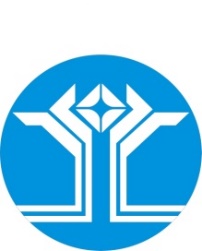 Россия Федерацията (Россия)Саха ӨрөспүүбүлүкэтэМииринэй улууhунАйхал бөhүөлэгинмуниципальнай тэриллиитинДЬАhАЛТАТАУУРААХПредседатель:Петровская Галия Шен-СэйевнаГлава МО «Поселок Айхал» (или иное исполняющее обязанности лицо)Заместитель председателя:Лачинова Елена ВладимировнаЗаместитель Главы Администрации по ЖКХ (или иное замещающее лицо)Секретариат:Рыкалина Людмила Ивановна Ведущий специалист по обеспечению деятельности представительного органа (или иное замещающее лицо)Члены:Бочаров Александр МихайловичПредседатель комиссии поселкового Совета депутатов по бюджету, налоговой политике, землепользованию, собственности (или иное лицо по согласованию)Гымпылов Баир БировичСадонина Светлана МихайловнаВедущий специалист по ЖКХ Администрации МО «Поселок Айхал» (или иное замещающее лицо)Ведущий специалист по земельным отношениям Администрации МО «Поселок Айхал» (или иное замещающее лицо)Ховров Иван ВасильевичГлавный специалист по градостроительной деятельности Администрации МО «Поселок Айхал» (или иное замещающее лицо)Утробина Яна НиколаевнаВедущий специалист – юрист Администрации МО «Поселок Айхал» (или иное замещающее лицо)Российская Федерация (Россия)Республика Саха (Якутия)АДМИНИСТРАЦИЯмуниципального образования«Поселок Айхал»Мирнинского районаПОСТАНОВЛЕНИЕ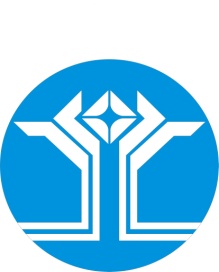 Россия Федерацията (Россия)Саха ӨрөспүүбүлүкэтэМииринэй улууhунАйхал бөhүөлэгинмуниципальнай тэриллиитинДЬАhАЛТАТАУУРААХНаименование Подпрограммы«Переселение граждан из аварийного жилищного фонда п. Дорожный и ул. Октябрьская Партия муниципального образования «Поселок Айхал» на 2021 – 2022 гг.» (далее по тексту – Подпрограмма)Муниципальный заказчик ПодпрограммыАдминистрация МО «Поселок Айхал»Координатор ПодпрограммыГлава МО «Посёлок Айхал» Основные разработчикиПодпрограммыАдминистрация МО «Посёлок Айхал»Цели и задачиПодпрограммыЦель:   Основной целью реализации настоящей Подпрограммы является финансовое и организационное обеспечение переселения граждан из жилищного фонда, признанного в установленном порядке аварийным и подлежащим сносу в связи с физическим износом в процессе его эксплуатации, в благоустроенные помещения и частичная ликвидация аварийного жилищного фонда на территории МО «Поселок Айхал» Мирнинского района Республики Саха (Якутия).Задачи:- уточнение перечня жилищного фонда, подлежащего включению в категорию
непригодного для проживания;- определение сроков и очередности сноса аварийных жилых домов;- проведение соответствующей разъяснительной работы среди жителей аварийных
жилых домов и населения в целом; - осуществление мероприятий по приобретению жилья на вторичном рынке;- привлечение средств внебюджетных источников для финансирования переселения
граждан из аварийного жилищного фонда;- поэтапное переселение граждан из жилищного фонда, непригодного для
проживания;- финансирование мероприятий, направленных на переселение граждан из аварийного жилищного фонда;- ликвидация жилищного фонда, непригодного для проживания, путем сноса.Сроки и этапы реализацииПодпрограммы2021 – 2022 годыПеречень основных мероприятийОрганизационные:- анализ состояния жилищного фонда;-уточнение адресного перечня аварийного, непригодного для проживания жилья, подлежащего сносу.Технические:- приобретение жилья для переселения граждан из аварийного муниципального жилищного фонда, не пригодного для постоянного проживания;- возмещение выкупной стоимости квартир гражданам, имеющим в собственности жилые помещения, находящиеся в жилых домах, признанных в установленном порядке аварийными;- снос аварийного, непригодного для постоянного проживания и временного жилья.Исполнители основных мероприятийАдминистрация МО «Поселок Айхал», АК «АЛРОСА» (ПАО).Планируемые результаты реализации ПодпрограммыСокращение непригодного для проживания, признанного аварийным жилищного фонда на территории Мирнинского района;Переселение граждан из аварийного жилищного фонда;Снос расселённых домов;Повышение информированности граждан посредством размещения в СМИ информации о ПодпрограммеИсточники финансирования(тыс.руб.)Всего299 355,33В том числе:Бюджет МО «Поселок Айхал»1 142,93Бюджет МО «Мирнинский район» 20 499,74Государственный бюджет Республики Саха (Якутия)                          161 553,00   Бюджет АК АЛРОСА 116 159,66  № п/пНаименование Подпрограммы/индикатораЕдиница измеренияЗначение показателейЗначение показателейЗначение показателей№ п/пНаименование Подпрограммы/индикатораЕдиница измерениявсего2021г.2022 г.1234561Количество жилых домов, подлежащих сносу в ходе реализации Подпрограммышт.4615322Общая площадь квартир жилых домов, подлежащих сносу в ходе реализации Подпрограммым28172,41939,96232,5Приложение 1 к Подрограмме "Переселение граждан из аварийного жилищного фонда п. Дорожный и ул. Октябрьская Партия муниципального образования "Поселок Айхал"на 2021-2022 годы"Приложение 1 к Подрограмме "Переселение граждан из аварийного жилищного фонда п. Дорожный и ул. Октябрьская Партия муниципального образования "Поселок Айхал"на 2021-2022 годы"Приложение 1 к Подрограмме "Переселение граждан из аварийного жилищного фонда п. Дорожный и ул. Октябрьская Партия муниципального образования "Поселок Айхал"на 2021-2022 годы"Приложение 1 к Подрограмме "Переселение граждан из аварийного жилищного фонда п. Дорожный и ул. Октябрьская Партия муниципального образования "Поселок Айхал"на 2021-2022 годы"Перечень жилых домов, включенных в муниципальную адресную подпрограмму "Переселение граждан из аварийного жилищного фонда п. Дорожный и ул. Октябрьская Партия муниципального образования "Поселок Айхал" на 2021-2022 годыПеречень жилых домов, включенных в муниципальную адресную подпрограмму "Переселение граждан из аварийного жилищного фонда п. Дорожный и ул. Октябрьская Партия муниципального образования "Поселок Айхал" на 2021-2022 годыПеречень жилых домов, включенных в муниципальную адресную подпрограмму "Переселение граждан из аварийного жилищного фонда п. Дорожный и ул. Октябрьская Партия муниципального образования "Поселок Айхал" на 2021-2022 годыПеречень жилых домов, включенных в муниципальную адресную подпрограмму "Переселение граждан из аварийного жилищного фонда п. Дорожный и ул. Октябрьская Партия муниципального образования "Поселок Айхал" на 2021-2022 годыПеречень жилых домов, включенных в муниципальную адресную подпрограмму "Переселение граждан из аварийного жилищного фонда п. Дорожный и ул. Октябрьская Партия муниципального образования "Поселок Айхал" на 2021-2022 годыПеречень жилых домов, включенных в муниципальную адресную подпрограмму "Переселение граждан из аварийного жилищного фонда п. Дорожный и ул. Октябрьская Партия муниципального образования "Поселок Айхал" на 2021-2022 годыПеречень жилых домов, включенных в муниципальную адресную подпрограмму "Переселение граждан из аварийного жилищного фонда п. Дорожный и ул. Октябрьская Партия муниципального образования "Поселок Айхал" на 2021-2022 годы№      п/пАдрес многоквартирного дома Год ввода дома в эксплуатациюДата признания многоквартирного дома аварийным  Сведения об аварийном жилищном фонде, подлежащем расселению  Сведения об аварийном жилищном фонде, подлежащем расселению Планируемая дата  переселения№      п/пАдрес многоквартирного дома Год ввода дома в эксплуатациюДата признания многоквартирного дома аварийным  Сведения об аварийном жилищном фонде, подлежащем расселению  Сведения об аварийном жилищном фонде, подлежащем расселению Планируемая дата  переселения№      п/пАдрес многоквартирного дома годдатаплощадь, кв.мколичество жилых помещенийдата12345671ул. Октябрьская Партия, д.21982Постановление Главы МО "Посёлок Айхал" от26.06.2017г. № 221, внесение изменений от 22.02.2018г. № 43121,132021 г.2ул. Октябрьская Партия, д.31984Постановление Главы МО "Посёлок Айхал" от26.06.2017г. № 221, внесение изменений от 22.02.2018г. № 44122,332021 г.3ул. Октябрьская Партия, д.4 1983Постановление Главы МО "Посёлок Айхал" от26.06.2017г. № 221, внесение изменений от 22.02.2018г. № 45133,132021 г.4ул. Октябрьская Партия, д.61984Постановление Главы МО "Посёлок Айхал" от26.06.2017г. № 221, внесение изменений от 22.02.2018г. № 46119,632021 г.5ул. Октябрьская Партия, д.71982Постановление Главы МО "Посёлок Айхал" от26.06.2017г. № 221, внесение изменений от 22.02.2018г. № 47114,042021 г.6ул. Октябрьская Партия, д.8 1984Постановление Главы МО "Посёлок Айхал" от26.06.2017г. № 221, внесение изменений от 22.02.2018г. № 48150,342021 г.7ул. Октябрьская Партия, д.9 1983Постановление Главы МО "Посёлок Айхал" от26.06.2017г. № 221, внесение изменений от 22.02.2018г. № 49112,992021 г.8ул. Октябрьская Партия, д.10 1981Постановление Главы МО "Посёлок Айхал" от26.06.2017г. № 221, внесение изменений от 22.02.2018г. № 5093,842021 г.9ул. Октябрьская Партия, д.11 1984Постановление Главы МО "Посёлок Айхал" от26.06.2017г. № 221, внесение изменений от 22.02.2018г. № 51115,332021 г.10ул. Октябрьская Партия, д.141981Постановление Главы МО "Посёлок Айхал" от26.06.2017г. № 221, внесение изменений от 22.02.2018г. № 52193,242021 г.11ул. Октябрьская Партия, д.151984Постановление Главы МО "Посёлок Айхал" от26.06.2017г. № 221, внесение изменений от 22.02.2018г. № 53163,042021 г.12ул. Октябрьская Партия, д.161981Постановление Главы МО "Посёлок Айхал" от26.06.2017г. № 221, внесение изменений от 22.02.2018г. № 54111,622021 г.13ул. Октябрьская Партия, д.19 1994Постановление Главы МО "Посёлок Айхал" от26.06.2017г. № 221, внесение изменений от 22.02.2018г. № 5552,512021 г.14ул. Дорожников, д.31966Постановление Главы МО "Посёлок Айхал" от26.06.2017г. № 221, внесение изменений от 22.02.2018г. № 56173,242021 г.15ул. Дорожников, д.51966Постановление Главы МО "Посёлок Айхал" от26.06.2017г. № 221, внесение изменений от 22.02.2018г. № 57164,042021 г.16ул. Дорожников, д.6 1970Постановление Главы МО "Посёлок Айхал" от26.06.2017г. № 221, внесение изменений от 22.02.2018г. № 58154,722022 г.17ул. Дорожников, д.7 1976Постановление Главы МО "Посёлок Айхал" от26.06.2017г. № 221, внесение изменений от 22.02.2018г. № 59163,242022 г.18ул. Дорожников, д.8 1967Постановление Главы МО "Посёлок Айхал" от26.06.2017г. № 221, внесение изменений от 22.02.2018г. № 60190,542022 г.19ул. Дорожников, д.91966Постановление Главы МО "Посёлок Айхал" от26.06.2017г. № 221, внесение изменений от 22.02.2018г. № 61164,042022 г.20ул. Дорожников, д.10 1966Постановление Главы МО "Посёлок Айхал" от26.06.2017г. № 221, внесение изменений от 22.02.2018г. № 62168,742022 г.21ул. Дорожников, д.11 1969Постановление Главы МО "Посёлок Айхал" от26.06.2017г. № 221, внесение изменений от 22.02.2018г. № 63147,732022 г.22ул. Дорожников, д.12 1966Постановление Главы МО "Посёлок Айхал" от26.06.2017г. № 221, внесение изменений от 22.02.2018г. № 64156,142022 г.23ул. Дорожников, д.13 1966Постановление Главы МО "Посёлок Айхал" от26.06.2017г. № 221, внесение изменений от 22.02.2018г. № 65168,142022 г.24ул. Дорожников, д.14 1969Постановление Главы МО "Посёлок Айхал" от26.06.2017г. № 221, внесение изменений от 22.02.2018г. № 66167,442022 г.25ул. Иванова, д.2 1980Постановление Главы МО "Посёлок Айхал" от26.06.2017г. № 221, внесение изменений от 22.02.2018г. № 6781,122022 г.26ул. Иванова, д.31972Постановление Главы МО "Посёлок Айхал" от26.06.2017г. № 221, внесение изменений от 22.02.2018г. № 6858,922022 г.27ул. Иванова, д.61966Постановление Главы МО "Посёлок Айхал" от26.06.2017г. № 221, внесение изменений от 22.02.2018г. № 69149,342022 г.28ул. Иванова, д.8 1966Постановление Главы МО "Посёлок Айхал" от26.06.2017г. № 221, внесение изменений от 22.02.2018г. № 70161,242022 г.29ул. Иванова, д.9 1970Постановление Главы МО "Посёлок Айхал" от26.06.2017г. № 221, внесение изменений от 22.02.2018г. № 71157,132022 г.30ул. Иванова, д.10 1966Постановление Главы МО "Посёлок Айхал" от26.06.2017г. № 221, внесение изменений от 22.02.2018г. № 72176,142022 г.31ул. Иванова, д.11 1986Постановление Главы МО "Посёлок Айхал" от26.06.2017г. № 221, внесение изменений от 22.02.2018г. № 73301,8232022 г.32ул. Иванова, д.121966Постановление Главы МО "Посёлок Айхал" от26.06.2017г. № 221, внесение изменений от 22.02.2018г. № 74180,842022 г.33ул. Иванова, д.141967Постановление Главы МО "Посёлок Айхал" от26.06.2017г. № 221, внесение изменений от 22.02.2018г. № 75196,142022 г.34ул. Иванова, д.16 1967Постановление Главы МО "Посёлок Айхал" от26.06.2017г. № 221, внесение изменений от 22.02.2018г. № 76184,842022 г.35ул. Иванова, д.18 1989Постановление Главы МО "Посёлок Айхал" от26.06.2017г. № 221, внесение изменений от 22.02.2018г. № 7768,012022 г.36ул. 60 лет СССР, д.11982Постановление Главы МО "Посёлок Айхал" от26.06.2017г. № 221, внесение изменений от 22.02.2018г. № 78501,2122022 г.37ул. 60 лет СССР, д.51985Постановление Главы МО "Посёлок Айхал" от26.06.2017г. № 221, внесение изменений от 22.02.2018г. № 79366,482022 г.38ул. 60 лет СССР, д.71987Постановление Главы МО "Посёлок Айхал" от26.06.2017г. № 221, внесение изменений от 22.02.2018г. № 80817,4162022 г.39ул. 60 лет СССР, д.21983Постановление Главы МО "Посёлок Айхал" от26.06.2017г. № 221, внесение изменений от 22.02.2018г. № 81172,542022 г.40ул. 60 лет СССР, д.31981Постановление Главы МО "Посёлок Айхал" от26.06.2017г. № 221, внесение изменений от 22.02.2018г. № 82294,672022 г.41ул. 50 лет ЯАССР, д.51981Постановление Главы МО "Посёлок Айхал" от26.06.2017г. № 221, внесение изменений от 22.02.2018г. № 83132,422022 г.42ул. 50 лет ЯАССР, д.31969Постановление Главы МО "Посёлок Айхал" от26.06.2017г. № 221, внесение изменений от 22.02.2018г. № 84110,722022 г.43ул. Красных Зорь, д.11981Постановление Главы МО "Посёлок Айхал" от26.06.2017г. № 221, внесение изменений от 22.02.2018г. № 8587,212022 г.44ул. Красных Зорь, д. 21980Постановление Главы МО "Посёлок Айхал" от26.06.2017г. № 221, внесение изменений от 22.02.2018г. № 8645,112022 г.45ул. Красных Зорь, д. 51981Постановление Главы МО "Посёлок Айхал" от26.06.2017г. № 221, внесение изменений от 22.02.2018г. № 87188,142022 г.46ул. Красных Зорь, д. 71980Постановление Главы МО "Посёлок Айхал" от26.06.2017г. № 221, внесение изменений от 22.02.2018г. № 88192,042022 г.47ул. Октябрьская Партия, д.51982Постановление Главы МО "Посёлок Айхал" от 228.11.2022 г. № 590129,332022 г.ИТОГО:ИТОГО:8 172,40207Приложение 2 к Подпрограмме "Переселение граждан из аварийного жилищного фонда п. Дорожный и ул. Октябрьская Партия муниципального образования "Поселок Айхал" на 2021-2022 годы"Приложение 2 к Подпрограмме "Переселение граждан из аварийного жилищного фонда п. Дорожный и ул. Октябрьская Партия муниципального образования "Поселок Айхал" на 2021-2022 годы"Приложение 2 к Подпрограмме "Переселение граждан из аварийного жилищного фонда п. Дорожный и ул. Октябрьская Партия муниципального образования "Поселок Айхал" на 2021-2022 годы"Система программных мероприятий ПрограммыСистема программных мероприятий ПрограммыСистема программных мероприятий ПрограммыСистема программных мероприятий ПрограммыСистема программных мероприятий ПрограммыСистема программных мероприятий ПрограммыСистема программных мероприятий Программытыс.руб.№ п/пНаименование мероприятияВсегоБюджет МО "Поселок Айхал"Бюджет МО "Мирнинский район"Государственный бюджет РС (Я)Бюджет АК АЛРОСА (ПАО)ВСЕГО:     299 355,33           1 142,93                  20 499,74            161 553,00                116 159,66   Управление программой1"Переселение граждан из аварийного жилищного фонда на 2021 – 2022 годы» 1.1Переселение граждан из аварийного жилищного фонда1.1.1Приобретение жилых помещений у лиц, не являющихся застройщиками2021 г.                       -                                   -                               -     2022 г.        35 104,05                                 -                   25 160,85                      9 943,20   1.1.2Выкуп жилых помещений у собственников помещений в аварийном жилищном фонде                              -     2021 г.        50 983,00                                 -                   45 440,50                      5 542,50   2022 г.     191 625,61                                 -                   90 951,65                  100 673,96   2Снос аварийных домов        1 078,93                  20 499,74   3Подготовка отчета об оценке рыночной стоимости объекта недвижимости              40,00   4Работы по определению  тех состояния строительных и конструктивных элементов МКД              24,00   Итого за счет средств бюджета МО "Поселок Айхал"Итого за счет средств бюджета МО "Поселок Айхал"        1 142,93                  20 499,74   Итого за счет средств бюджета МО "Мирнинский район"Итого за счет средств бюджета МО "Мирнинский район"               20 499,74   ИТОГО 2021 г. за счет средств АК АЛРОСА (ПАО)ИТОГО 2021 г. за счет средств АК АЛРОСА (ПАО)                 5 542,50   ИТОГО 2021 г. за счет средств Государственного бюджета РС(Я)ИТОГО 2021 г. за счет средств Государственного бюджета РС(Я)           45 440,50   ИТОГО 2022 г. за счет средств АК АЛРОСА (ПАО)ИТОГО 2022 г. за счет средств АК АЛРОСА (ПАО)             110 617,16   ИТОГО 2022 г. за счет средств Государственного бюджета РС(Я)ИТОГО 2022 г. за счет средств Государственного бюджета РС(Я)         116 112,50   Приложение 3 к Подпрограмме "Переселение граждан из аварийного жилищного фонда п. Дорожный и ул. Октябрьская Партия муниципального образования "Поселок Айхал" на 2021-2022 годы"Приложение 3 к Подпрограмме "Переселение граждан из аварийного жилищного фонда п. Дорожный и ул. Октябрьская Партия муниципального образования "Поселок Айхал" на 2021-2022 годы"Приложение 3 к Подпрограмме "Переселение граждан из аварийного жилищного фонда п. Дорожный и ул. Октябрьская Партия муниципального образования "Поселок Айхал" на 2021-2022 годы"Приложение 3 к Подпрограмме "Переселение граждан из аварийного жилищного фонда п. Дорожный и ул. Октябрьская Партия муниципального образования "Поселок Айхал" на 2021-2022 годы"Объем финансирования запланированных к расселению МКДОбъем финансирования запланированных к расселению МКДОбъем финансирования запланированных к расселению МКДОбъем финансирования запланированных к расселению МКДОбъем финансирования запланированных к расселению МКДОбъем финансирования запланированных к расселению МКДОбъем финансирования запланированных к расселению МКДОбъем финансирования запланированных к расселению МКДОбъем финансирования запланированных к расселению МКДОбъем финансирования запланированных к расселению МКДОбъем финансирования запланированных к расселению МКДОбъем финансирования запланированных к расселению МКДОбъем финансирования запланированных к расселению МКД№п/пАдресплощадь, м2количество квартирколичество жилых помещений, требующихся для приобретения за счет средств АК АЛРОСА (ПАО)количество жилых помещений, требующихся для приобретения, за счет средств государственного бюджета РС(Я)сумма денежных средств, требующихся для приобретения жилых момещений за счет средств МО "Поселок Айхал"сумма денежных средств, требующихся для приобретения жилых момещений за счет средств АК АЛРОСА (ПАО)сумма денежных средств, требующихся для приобретения жилых помещенийза счет средств государственного бюджета РС(Я) сумма за 1 м2, руб.выплата компенсации за счет средств АК АЛРОСА (ПАО)выплата компенсации за счет средств государственного бюджета РС(Я)сумма всего1ул. Октябрьская Партия, д.2121,13000,000,00350001 402 000,002 686 000,004 088 000,002ул. Октябрьская Партия, д.3122,33000,000,00350002 299 600,001 807 000,004 106 600,003ул. Октябрьская Партия, д.4 133,13000,000,00350000,004 502 000,004 502 000,004ул. Октябрьская Партия, д.6119,63000,000,00350002 089 500,00993 000,003 082 500,005ул. Октябрьская Партия, д.7114,04000,000,00350000,003 949 000,003 949 000,006ул. Октябрьская Партия, д.8 150,3401569 130,750,001 364 853,60350000,002 536 000,004 469 984,357ул. Октябрьская Партия, д.9 112,99010,001 286 091,6535000693 000,00705 000,002 684 091,658ул. Октябрьская Партия, д.10 178,54010,001 700 284,05350000,002 030 000,003 730 284,059ул. Октябрьская Партия, д.11 115,33010,001 699 173,80350000,002 286 000,003 985 173,8010ул. Октябрьская Партия, д.14193,24000,000,00350006 762 000,000,006 762 000,0011ул. Октябрьская Партия, д.15163,04000,000,00350000,005 592 000,005 592 000,0012ул. Октябрьская Партия, д.16111,62000,000,0035000800 000,001 995 000,002 795 000,0013ул. Октябрьская Партия, д.19 52,51000,000,00350000,001 587 000,001 587 000,0014ул. Дорожников, д.3173,24020,002 973 864,34350000,003 064 000,003 064 000,0015ул. Дорожников, д.5164,04000,000,00350000,005 642 000,005 642 000,0016ул. Дорожников, д.6 154,72000,000,00350002 620 000,002 615 000,005 235 000,0017ул. Дорожников, д.7 163,24000,000,00350000,005 655 000,005 655 000,0018ул. Дорожников, д.8 190,54000,000,00350006 436 000,000,006 436 000,0019ул. Дорожников, д.9164,04000,000,00350001 186 500,004 297 000,005 483 500,0020ул. Дорожников, д.10 168,74020,003 057 134,20350000,002 948 000,006 005 134,2021ул. Дорожников, д.11 147,73000,000,00350000,005 075 000,005 075 000,0022ул. Дорожников, д.12 156,14010,001 306 261,4035000166 350,272 896 649,734 369 261,4023ул. Дорожников, д.13 168,14010,001 371 746,80350000,004 665 000,006 036 746,8024ул. Дорожников, д.14 167,44000,000,00350001 662 000,004 105 000,005 767 000,0025ул. Иванова, д.2 81,12010,001 605 992,95350000,000,001 605 992,9526ул. Иванова, д.358,92023 394 659,300,00350000,000,003 394 659,3027ул. Иванова, д.6149,34010,001 364 577,88350000,003 831 000,005 195 577,8828ул. Иванова, д.8 161,24010,000,00350004 256 000,000,004 256 000,0029ул. Иванова, д.9 157,13000,000,00350000,003 742 000,003 742 000,0030ул. Иванова, д.10 176,14000,000,00350000,006 257 000,006 257 000,0031ул. Иванова, д.11 301,823000,000,0035000162 500,001 294 500,001 457 000,0032ул. Иванова, д.12180,84000,000,00350003 520 000,002 694 000,006 214 000,0033ул. Иванова, д.14196,14101 654 368,000,00350004 961 000,000,006 615 368,0034ул. Иванова, д.16 184,84111 930 096,001 499 271,00350003 271 000,000,006 700 367,0035ул. Иванова, д.18 68,01000,000,00350002 018 000,000,002 018 000,0036ул. 60 лет СССР, д.1501,212010,001 313 154,60350002 857 000,0011 951 000,0014 808 000,0037ул. 60 лет СССР, д.5366,48000,000,00350003 096 000,009 001 000,0012 097 000,0038ул. 60 лет СССР, д.7817,416010,001 861 164,003500020 634 000,003 798 000,0026 293 164,0039ул. 60 лет СССР, д.2172,54000,000,00350000,004 455 000,004 455 000,0040ул. 60 лет СССР, д.3294,67101 585 436,000,00350001 645 000,007 220 000,0010 450 436,0041ул. 50 лет ЯАССР, д.5132,42000,000,00350002 330 000,002 264 000,004 594 000,0042ул. 50 лет ЯАССР, д.3119,82000,000,00350000,004 102 000,004 102 000,0043ул. Красных Зорь, д.187,21000,000,00350000,003 052 000,003 052 000,0044ул. Красных Зорь, д. 245,11000,000,00350000,001 081 000,001 081 000,0045ул. Красных Зорь, д. 5188,14121 378 640,002 757 280,00350000,001 708 000,005 843 920,0046ул. Красных Зорь, д. 7192,04000,000,00350003 352 000,003 071 000,006 423 000,0047ул. Октябрьская Партия, д.5129,33350002 842 000,002 842 000,00ИТОГО:ИТОГО:8136,92044209 943 199,3025 160 850,2778 219 450,27141 152 149,73253 599 761,38Приложение 4 к Подпрограмме "Переселение граждан из аварийного жилищного фонда п. Дорожный и ул. Октябрьская Партия муниципального образования "Поселок Айхал" на 2021-2022 годы"Приложение 4 к Подпрограмме "Переселение граждан из аварийного жилищного фонда п. Дорожный и ул. Октябрьская Партия муниципального образования "Поселок Айхал" на 2021-2022 годы"Приложение 4 к Подпрограмме "Переселение граждан из аварийного жилищного фонда п. Дорожный и ул. Октябрьская Партия муниципального образования "Поселок Айхал" на 2021-2022 годы"Приложение 4 к Подпрограмме "Переселение граждан из аварийного жилищного фонда п. Дорожный и ул. Октябрьская Партия муниципального образования "Поселок Айхал" на 2021-2022 годы"ФормаФормаФормаФормаФормаФормаФормаФормаФормаФормаФормаФормаФормаФормаФормапланируемых результатов реализации Подпрограммыпланируемых результатов реализации Подпрограммыпланируемых результатов реализации Подпрограммыпланируемых результатов реализации Подпрограммыпланируемых результатов реализации Подпрограммыпланируемых результатов реализации Подпрограммыпланируемых результатов реализации Подпрограммыпланируемых результатов реализации Подпрограммыпланируемых результатов реализации Подпрограммыпланируемых результатов реализации Подпрограммыпланируемых результатов реализации Подпрограммыпланируемых результатов реализации Подпрограммыпланируемых результатов реализации Подпрограммыпланируемых результатов реализации Подпрограммыпланируемых результатов реализации Подпрограммы№ п/пЗадачи направленные на достижение целиПланируемый объем финансирования на решение данной задачи, тыс.руб.Планируемый объем финансирования на решение данной задачи, тыс.руб.Планируемый объем финансирования на решение данной задачи, тыс.руб.Планируемый объем финансирования на решение данной задачи, тыс.руб.Планируемый объем финансирования на решение данной задачи, тыс.руб.Планируемый объем финансирования на решение данной задачи, тыс.руб.Планируемый объем финансирования на решение данной задачи, тыс.руб.Количественные и/ или качественные показатели, характеризующие достижение целей и решения задачЕдиница измеренияБазовое значение показателя (на начало реализации программы)Планируемое значение показателя по годам реализацииПланируемое значение показателя по годам реализацииПланируемое значение показателя по годам реализации№ п/пЗадачи направленные на достижение целиВсегоБюджет МО "Поселок Айхал"Бюджет МО "Мирнинский район" (снос)Государственный бюджет РС(Я)Государственный бюджет РС(Я)Бюджет АК АЛРОСА (ПАО)Бюджет АК АЛРОСА (ПАО)Количественные и/ или качественные показатели, характеризующие достижение целей и решения задачЕдиница измеренияБазовое значение показателя (на начало реализации программы)Всего2021 г.2022 г.2021 г.2022 г.2021 г.2022 г.1234567891011121314151Переселение граждан из аварийного жилищного фонда           299 355,33                1 142,93                20 499,74                45 440,50           116 112,50        24 267,16       91 892,50    расселение граждан из аварийного жилищного фонда МКД                     47                      47                 15               32   ИТОГО:        299 343,33              1 130,93              20 499,74                                          161 553,00                                          161 553,00                             116 159,66                             116 159,66   Российская Федерация (Россия)Республика Саха (Якутия)АДМИНИСТРАЦИЯмуниципального образования«Поселок Айхал»Мирнинского районаПОСТАНОВЛЕНИЕРоссия Федерацията (Россия)Саха ӨрөспүүбүлүкэтэМииринэй улууhунАйхал бөhүөлэгинмуниципальнай тэриллиитинДЬАhАЛТАТАУУРААХО внесении изменений в постановление Администрации МО «Поселок Айхал» от 15.12.2022 № 545 «Об утверждении муниципальной программы муниципального образования «Поселок Айхал» Мирнинского района Республики Саха (Якутия) «Капитальный ремонтмногоквартирных домов и жилых помещений, принадлежащих МО «Поселок Айхал» на 2022-2024 годы», в редакции постановления от 15.12.2022 № 646, от 28.12.2022 № 690Приложение к Постановлению от «15» декабря 2021г. № 545            	           в редакции постановления                                                                                                                               от «15» декабря 2022 г. № 646	от «28» декабря 2022 г. № 690Муниципальная программамуниципального образования «Поселок Айхал»Мирнинского районаРеспублики Саха (Якутия)Капитальный и текущий ремонт многоквартирных домов и жилых помещений, принадлежащих МО «Поселок Айхал»на 2022-2027 годыАйхал, 2022 год1Наименование программыМуниципальная программа муниципального образования «Поселок Айхал» Республики Саха (Якутия) «Капитальный и текущий ремонт многоквартирных домов и жилых помещений, принадлежащих МО «Поселок Айхал» на 2022-2027 г. г.» (далее - Программа).Муниципальная программа муниципального образования «Поселок Айхал» Республики Саха (Якутия) «Капитальный и текущий ремонт многоквартирных домов и жилых помещений, принадлежащих МО «Поселок Айхал» на 2022-2027 г. г.» (далее - Программа).Муниципальная программа муниципального образования «Поселок Айхал» Республики Саха (Якутия) «Капитальный и текущий ремонт многоквартирных домов и жилых помещений, принадлежащих МО «Поселок Айхал» на 2022-2027 г. г.» (далее - Программа).Муниципальная программа муниципального образования «Поселок Айхал» Республики Саха (Якутия) «Капитальный и текущий ремонт многоквартирных домов и жилых помещений, принадлежащих МО «Поселок Айхал» на 2022-2027 г. г.» (далее - Программа).Муниципальная программа муниципального образования «Поселок Айхал» Республики Саха (Якутия) «Капитальный и текущий ремонт многоквартирных домов и жилых помещений, принадлежащих МО «Поселок Айхал» на 2022-2027 г. г.» (далее - Программа).Муниципальная программа муниципального образования «Поселок Айхал» Республики Саха (Якутия) «Капитальный и текущий ремонт многоквартирных домов и жилых помещений, принадлежащих МО «Поселок Айхал» на 2022-2027 г. г.» (далее - Программа).Муниципальная программа муниципального образования «Поселок Айхал» Республики Саха (Якутия) «Капитальный и текущий ремонт многоквартирных домов и жилых помещений, принадлежащих МО «Поселок Айхал» на 2022-2027 г. г.» (далее - Программа).Муниципальная программа муниципального образования «Поселок Айхал» Республики Саха (Якутия) «Капитальный и текущий ремонт многоквартирных домов и жилых помещений, принадлежащих МО «Поселок Айхал» на 2022-2027 г. г.» (далее - Программа).2Сроки реализации программы2022-2027 годы2022-2027 годы2022-2027 годы2022-2027 годы2022-2027 годы2022-2027 годы2022-2027 годы2022-2027 годы3Координатор программы Заместитель главы администрации по ЖКХЗаместитель главы администрации по ЖКХЗаместитель главы администрации по ЖКХЗаместитель главы администрации по ЖКХЗаместитель главы администрации по ЖКХЗаместитель главы администрации по ЖКХЗаместитель главы администрации по ЖКХЗаместитель главы администрации по ЖКХ4Исполнитель программыГлавный специалист по сносу аварийного жилья и благоустройствуГлавный специалист по сносу аварийного жилья и благоустройствуГлавный специалист по сносу аварийного жилья и благоустройствуГлавный специалист по сносу аварийного жилья и благоустройствуГлавный специалист по сносу аварийного жилья и благоустройствуГлавный специалист по сносу аварийного жилья и благоустройствуГлавный специалист по сносу аварийного жилья и благоустройствуГлавный специалист по сносу аварийного жилья и благоустройству5Цель программыОбеспечение соответствия технического состояния многоквартирных домов и жилых помещений, принадлежащих МО «Посёлок Айхал» Мирнинского района Республики Саха (Якутия) строительным и техническим нормам и правилам.Обеспечение соответствия технического состояния многоквартирных домов и жилых помещений, принадлежащих МО «Посёлок Айхал» Мирнинского района Республики Саха (Якутия) строительным и техническим нормам и правилам.Обеспечение соответствия технического состояния многоквартирных домов и жилых помещений, принадлежащих МО «Посёлок Айхал» Мирнинского района Республики Саха (Якутия) строительным и техническим нормам и правилам.Обеспечение соответствия технического состояния многоквартирных домов и жилых помещений, принадлежащих МО «Посёлок Айхал» Мирнинского района Республики Саха (Якутия) строительным и техническим нормам и правилам.Обеспечение соответствия технического состояния многоквартирных домов и жилых помещений, принадлежащих МО «Посёлок Айхал» Мирнинского района Республики Саха (Якутия) строительным и техническим нормам и правилам.Обеспечение соответствия технического состояния многоквартирных домов и жилых помещений, принадлежащих МО «Посёлок Айхал» Мирнинского района Республики Саха (Якутия) строительным и техническим нормам и правилам.Обеспечение соответствия технического состояния многоквартирных домов и жилых помещений, принадлежащих МО «Посёлок Айхал» Мирнинского района Республики Саха (Якутия) строительным и техническим нормам и правилам.Обеспечение соответствия технического состояния многоквартирных домов и жилых помещений, принадлежащих МО «Посёлок Айхал» Мирнинского района Республики Саха (Якутия) строительным и техническим нормам и правилам.6Задачи программы1.	Улучшение технических характеристик многоквартирных домов и жилых помещений муниципальной собственности, путем проведения капитальных и текущих ремонтов;2.	Предотвращение дальнейшего ветшания и разрушения зданий, продление сроков службы конструктивных элементов;3.	Обеспечение соблюдения санитарных и технических норм;4.	Исключение аварийных ситуаций в многоквартирных домах и жилых помещениях;5.	Обеспечение безопасности и комфорта пребывания людей в многоквартирных домах и жилых помещениях;6.	Улучшение внешнего облика многоквартирных домов и жилых помещений, принадлежащих муниципальному образованию;7.	Содержание многоквартирных домов и жилых помещений, принадлежащих муниципальному образованию.1.	Улучшение технических характеристик многоквартирных домов и жилых помещений муниципальной собственности, путем проведения капитальных и текущих ремонтов;2.	Предотвращение дальнейшего ветшания и разрушения зданий, продление сроков службы конструктивных элементов;3.	Обеспечение соблюдения санитарных и технических норм;4.	Исключение аварийных ситуаций в многоквартирных домах и жилых помещениях;5.	Обеспечение безопасности и комфорта пребывания людей в многоквартирных домах и жилых помещениях;6.	Улучшение внешнего облика многоквартирных домов и жилых помещений, принадлежащих муниципальному образованию;7.	Содержание многоквартирных домов и жилых помещений, принадлежащих муниципальному образованию.1.	Улучшение технических характеристик многоквартирных домов и жилых помещений муниципальной собственности, путем проведения капитальных и текущих ремонтов;2.	Предотвращение дальнейшего ветшания и разрушения зданий, продление сроков службы конструктивных элементов;3.	Обеспечение соблюдения санитарных и технических норм;4.	Исключение аварийных ситуаций в многоквартирных домах и жилых помещениях;5.	Обеспечение безопасности и комфорта пребывания людей в многоквартирных домах и жилых помещениях;6.	Улучшение внешнего облика многоквартирных домов и жилых помещений, принадлежащих муниципальному образованию;7.	Содержание многоквартирных домов и жилых помещений, принадлежащих муниципальному образованию.1.	Улучшение технических характеристик многоквартирных домов и жилых помещений муниципальной собственности, путем проведения капитальных и текущих ремонтов;2.	Предотвращение дальнейшего ветшания и разрушения зданий, продление сроков службы конструктивных элементов;3.	Обеспечение соблюдения санитарных и технических норм;4.	Исключение аварийных ситуаций в многоквартирных домах и жилых помещениях;5.	Обеспечение безопасности и комфорта пребывания людей в многоквартирных домах и жилых помещениях;6.	Улучшение внешнего облика многоквартирных домов и жилых помещений, принадлежащих муниципальному образованию;7.	Содержание многоквартирных домов и жилых помещений, принадлежащих муниципальному образованию.1.	Улучшение технических характеристик многоквартирных домов и жилых помещений муниципальной собственности, путем проведения капитальных и текущих ремонтов;2.	Предотвращение дальнейшего ветшания и разрушения зданий, продление сроков службы конструктивных элементов;3.	Обеспечение соблюдения санитарных и технических норм;4.	Исключение аварийных ситуаций в многоквартирных домах и жилых помещениях;5.	Обеспечение безопасности и комфорта пребывания людей в многоквартирных домах и жилых помещениях;6.	Улучшение внешнего облика многоквартирных домов и жилых помещений, принадлежащих муниципальному образованию;7.	Содержание многоквартирных домов и жилых помещений, принадлежащих муниципальному образованию.1.	Улучшение технических характеристик многоквартирных домов и жилых помещений муниципальной собственности, путем проведения капитальных и текущих ремонтов;2.	Предотвращение дальнейшего ветшания и разрушения зданий, продление сроков службы конструктивных элементов;3.	Обеспечение соблюдения санитарных и технических норм;4.	Исключение аварийных ситуаций в многоквартирных домах и жилых помещениях;5.	Обеспечение безопасности и комфорта пребывания людей в многоквартирных домах и жилых помещениях;6.	Улучшение внешнего облика многоквартирных домов и жилых помещений, принадлежащих муниципальному образованию;7.	Содержание многоквартирных домов и жилых помещений, принадлежащих муниципальному образованию.1.	Улучшение технических характеристик многоквартирных домов и жилых помещений муниципальной собственности, путем проведения капитальных и текущих ремонтов;2.	Предотвращение дальнейшего ветшания и разрушения зданий, продление сроков службы конструктивных элементов;3.	Обеспечение соблюдения санитарных и технических норм;4.	Исключение аварийных ситуаций в многоквартирных домах и жилых помещениях;5.	Обеспечение безопасности и комфорта пребывания людей в многоквартирных домах и жилых помещениях;6.	Улучшение внешнего облика многоквартирных домов и жилых помещений, принадлежащих муниципальному образованию;7.	Содержание многоквартирных домов и жилых помещений, принадлежащих муниципальному образованию.1.	Улучшение технических характеристик многоквартирных домов и жилых помещений муниципальной собственности, путем проведения капитальных и текущих ремонтов;2.	Предотвращение дальнейшего ветшания и разрушения зданий, продление сроков службы конструктивных элементов;3.	Обеспечение соблюдения санитарных и технических норм;4.	Исключение аварийных ситуаций в многоквартирных домах и жилых помещениях;5.	Обеспечение безопасности и комфорта пребывания людей в многоквартирных домах и жилых помещениях;6.	Улучшение внешнего облика многоквартирных домов и жилых помещений, принадлежащих муниципальному образованию;7.	Содержание многоквартирных домов и жилых помещений, принадлежащих муниципальному образованию.7Финансовое обеспечение программы:Расходы (рублей)Расходы (рублей)Расходы (рублей)Расходы (рублей)Расходы (рублей)Расходы (рублей)Расходы (рублей)Расходы (рублей)7Финансовое обеспечение программы:Итого2022 г.2023 г.2024 г.2025 г.2025 г.2026 г.2027 г.2027 г.7Федеральный бюджет0000000007Средства бюджета МО «Мирнинский район»0000000007Бюджет МО «Поселок Айхал»2779470,38279 470,40499 999,98500 000500 000500 000500 000500 000500 0007иные источники0000000007ИТОГО по программе2779470,38279 470,40499 999,98500 000500 000500 000500 000500 000500 000Справочно:Справочно:Справочно:Справочно:Справочно:Справочно:Справочно:Справочно:Справочно:7.1Финансовое обеспечение программы(руб.)1-й год планового периода2-й год планового периода2-й год планового периода3-й год планового периода3-й год планового периодаn-й год планового периодаn-й год планового периодаn-й год планового периода7.1Внебюджетные источники000000008Планируемые результаты реализации программыОбеспечение соответствия технического состояния жилых помещений муниципальной собственности МО «Поселок Айхал» строительным и техническим нормам и правиламОбеспечение соответствия технического состояния жилых помещений муниципальной собственности МО «Поселок Айхал» строительным и техническим нормам и правиламОбеспечение соответствия технического состояния жилых помещений муниципальной собственности МО «Поселок Айхал» строительным и техническим нормам и правиламОбеспечение соответствия технического состояния жилых помещений муниципальной собственности МО «Поселок Айхал» строительным и техническим нормам и правиламОбеспечение соответствия технического состояния жилых помещений муниципальной собственности МО «Поселок Айхал» строительным и техническим нормам и правиламОбеспечение соответствия технического состояния жилых помещений муниципальной собственности МО «Поселок Айхал» строительным и техническим нормам и правиламОбеспечение соответствия технического состояния жилых помещений муниципальной собственности МО «Поселок Айхал» строительным и техническим нормам и правиламОбеспечение соответствия технического состояния жилых помещений муниципальной собственности МО «Поселок Айхал» строительным и техническим нормам и правилам№п/пМероприятие по реализации программыИсточники финансированияОбъем финансирования по годамОбъем финансирования по годамОбъем финансирования по годамОбъем финансирования по годамОбъем финансирования по годамОбъем финансирования по годам№п/пМероприятие по реализации программыИсточники финансирования2022 год 2023 год 2024 год2025 год2026 год2027 год1Ремонт жилых помещенийВсего279 470,40499 999,98500 000,00500 000,00500 000,00500 000,001Ремонт жилых помещенийФедеральный бюджет1Ремонт жилых помещенийГосударственный бюджет РС(Я)1Ремонт жилых помещенийБюджет МО «Мирнинский район»1Ремонт жилых помещенийБюджет МО «Поселок Айхал»279 470,40499 999,98500 000,00500 000,00500 000,00500 000,001Ремонт жилых помещенийДругие источники2Капитальный и текущий ремонт многоквартирных домовВсего0000002Капитальный и текущий ремонт многоквартирных домовФедеральный бюджет2Капитальный и текущий ремонт многоквартирных домовГосударственный бюджет РС(Я)2Капитальный и текущий ремонт многоквартирных домовБюджет МО «Мирнинский район»2Капитальный и текущий ремонт многоквартирных домовБюджет МО «Поселок Айхал»0000002Капитальный и текущий ремонт многоквартирных домовДругие источникиИТОГО по программеВсего2 779 470,38499 999,98500 000,00500 000,00500 000,00500 000,00ИТОГО по программеФедеральный бюджетИТОГО по программеГосударственный бюджет РС(Я)ИТОГО по программеБюджет МО «Мирнинский район»ИТОГО по программеБюджет МО «Поселок Айхал»2 779 470,38499 999,98500 000,00500 000,00500 000,00500 000,00ИТОГО по программеДругие источники№п/пНаименование
целевых показателейЕд. изм.Базовое значениеПланируемое значение показателя по годам реализацииПланируемое значение показателя по годам реализацииПланируемое значение показателя по годам реализацииПланируемое значение показателя по годам реализацииПланируемое значение показателя по годам реализацииПланируемое значение показателя по годам реализации№п/пНаименование
целевых показателейЕд. изм.Базовое значение2022202320242025202620271Количество жилых помещений муниципального имущества, подлежащих ремонтушт.144444№№ п/пНаименование целевого индикатораЕдиница измеренияРасчет показателя целевого индикатораРасчет показателя целевого индикатораИсходные данные для расчета значений показателя целевого индикатораИсходные данные для расчета значений показателя целевого индикатора№№ п/пНаименование целевого индикатораЕдиница измеренияформула расчетабуквенное обозначение переменной в формуле расчетаисточник исходных данныхметод сбора исходных данных12345671Количество жилых помещений муниципального имущества, подлежащих ремонтушт.техническое заданиеЗаявление гражданРоссийская Федерация (Россия)Республика Саха (Якутия)АДМИНИСТРАЦИЯмуниципального образования«Поселок Айхал»Мирнинского районаПОСТАНОВЛЕНИЕРоссия Федерацията (Россия)Саха ӨрөспүүбүлүкэтэМииринэй улууhунАйхал бөhүөлэгинмуниципальнай тэриллиитинДЬАhАЛТАТАУУРААХ                                                 Приложение№2 УтвержденоПостановлением администрации поселкаот «____»________2023года №_____Должность в составе комиссииОсновной состав (должность, Ф.И.О.)Резервный состав (должность, Ф.И.О.)Председатель комиссии по первоначальной постановке граждан на воинский учетВоенный комиссар города Мирный, Мирнинского, Анабарского и Оленекского улусов РС(Я) Чуба Юрий Анатольевич Старший помощник военного комиссара (по профессиональному, психологическому отбору и организации призыва на военную службу) военного комиссариата г. Мирного, Мирнинского, Анабарского и Оленёкского улусов Республики Саха (Якутия), председатель комиссииПредставитель Администрации МО «Поселок АйхалЗам Главы Администрации МО «Поселок Айхал»                   Начальник военно-учетного стола Администрации МО «Поселок Айхал»Новоженина Наталья Геннадьевна ХирургВрач хирург государственного бюджетного учреждения РС(Я) «Айхальская городская больница» Тушинов Борис БатуевичВрач хирург Государственного бюджетного учреждения РС(Я) «Удачнинская городская больница» Доржиев Сергей Шариевич ОториноларингологВрач оториноларинголог Государственного бюджетного учреждения РС(Я) «Айхальская городская больница»Кулыгина Мария ЕвгеньевнаВрач оториноларинголог Государственного бюджетного учреждения РС(Я) «Айхальская городская больница» Арапчын Айрана Валерьевна  ПсихиатрВрач психиатр-нарколог ГБУ РС(Я) «Айхальская городская больница»Николаева Людмила СергеевнаВрач психиатр-нарколог Государственного бюджетного учреждения РС(Я) « Айхальская городская больница » Тушинова Эржена Геннадьевна ПедиатрВрач-педиатр, Руководящий по медицинскому освидетельствованию граждан Государственного бюджетного учреждения РС(Я) «Айхальская городская больница» Рогожина Татьяна Владимировна Врач педиатр, Государственного бюджетного учреждения   РС(Я) «Айхальская городская больница» Неустроева Таисия Дмитриевна Педиатр Врач-педиатр участковый   Каюкова Татьяна Владимировна  Врач- педиатр Государственного бюджетного учреждения РС(Я) «Айхальская городская больница» Рожина Александра Петровна НевропатологВрач невролог Государственного бюджетного учреждения РС(Я) «Айхальская городская больница» Пономаренко Яна ВладимировнаВрач невролог Государственного бюджетного учреждения РС(Я) «Айхальская городская больница» Исмаилов Элес Сыргабекович СтоматологВрач стоматолог Государственного бюджетного учреждения РС(Я) «Айхальская городская больница»Романова Анжела ВалерьевнаВрач зубной Государственного бюджетного учреждения РС(Я) «Айхальская городская больница» Балданова Цыпылма Дугаровна ОфтальмологВрач офтальмолог Государственного бюджетного учреждения РС(Я) «Айхальская городская больница»Опонгошева Экемел Васильевна Врач офтальмолог Государственного бюджетного учреждения РС(Я) «Удачнинская городская больница»Захарова Наталья Александровна ДерматовенерологВрач терапевт Государственного бюджетного учреждения РС(Я) «Айхальская городская больница»Жапова Ирина Ивановна Специалист по профессиональному отборуВременно исполняющая обязанности старшего помощника военного комиссара (по профессиональному психологическому отбору и организации призыва граждан на военную службу) военного комиссариата города Мирный, Мирнинского , Анабарского и Оленекского улусов Республики  Саха (Якутия),председатель комиссии Копылова Валентина Николаевна Фельдшер-Секретарь комиссии по первоначальной постановке граждан на воинский учетМедицинская сестра   Государственного бюджетного учреждения РС(Я) «Айхальская городская больница» Очирова Оюна Дондоковна  Медицинская сестра   Государственного бюджетного учреждения РС(Я) «Айхальская городская больница»  Ямпилова Оксана ЦыренбаловнаМедицинская сестра врача офтальмологаМедицинская сестра врача офтальмолога Государственного бюджетного учреждения РС(Я) «Айхальская городская больница»Аюшева Татьяна ДмитриевнаМедицинская сестра Государственного бюджетного учреждения РС(Я) «Айхальская городская больница» Ямпилова Оксана Цыренбаловна УтвержденоПостановлением администрации посёлкаот «____»_______2023года №______№п/пНаименование учрежденияКол-воюношейДата проведения анализов, ЭКГ и флюорографииДата проведения профотбораКол-во юношей вызываемых на комиссиюДата явки для медосвидетельствования и постановки на в/учет1234567ИМЗ (инструкторско-методические занятия) комиссияМБОУ СОШ №5МАОУ СОШ №23 им.Г.А.КадзоваГАПОУ РС(Я) " МРТК" "АО ГТП" Временно не работающиеПервоначальная      постановка       граждан2006 г.р.   на воинский учет розысканныхи вновь выявленных.Вынесение решений по гражданам закончившим дополнительное   обследование – до 31.03.2023 г.142626220.01.202327.01.202330.01.202330.01.202315.12.202216.12.2022        17.12.2022142626               206.02.202207.02.202308.02.202309.02.202309.02.2023           15.03.2023           25.03.2023Российская Федерация (Россия)Республика Саха (Якутия)АДМИНИСТРАЦИЯмуниципального образования«Поселок Айхал»Мирнинского районаПОСТАНОВЛЕНИЕ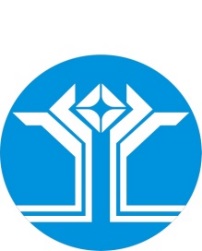 Россия Федерацията (Россия)Саха ӨрөспүүбүлүкэтэМииринэй улууhунАйхал бөhүөлэгинмуниципальнай тэриллиитинДЬАhАЛТАТАУУРААХ7Финансовое обеспечение программы (руб.)Плановый периодПлановый периодПлановый периодПлановый периодПлановый период7Финансовое обеспечение программы (руб.)202220232024202520267Федеральный бюджет0,000,000,000,000,007Республиканский бюджет15 180 931,880,000,000,000,007Бюджет МО «Мирнинский район»16 252 503,250,000,000,000,007Бюджет МО "Посёлок Айхал»"14 700 687,4214 586 174,108 233 055,847 317 022,417 317 022,417иные источники2 300 000,0018 100 000,000,000,000,007Итого по программе48 434 122,5532 686 174,108 233 055,847 317 022,417 317 022,41Раздел 4.Раздел 4.Раздел 4.Раздел 4.Раздел 4.Раздел 4.Раздел 4.Раздел 4.Раздел 4.Раздел 4.Раздел 4.Раздел 4.Раздел 4.Раздел 4.                         ПЕРЕЧЕНЬ ЦЕЛЕВЫХ ИНДИКАТОРОВ ПРОГРАММЫ                         ПЕРЕЧЕНЬ ЦЕЛЕВЫХ ИНДИКАТОРОВ ПРОГРАММЫ                         ПЕРЕЧЕНЬ ЦЕЛЕВЫХ ИНДИКАТОРОВ ПРОГРАММЫ                         ПЕРЕЧЕНЬ ЦЕЛЕВЫХ ИНДИКАТОРОВ ПРОГРАММЫ                         ПЕРЕЧЕНЬ ЦЕЛЕВЫХ ИНДИКАТОРОВ ПРОГРАММЫ                         ПЕРЕЧЕНЬ ЦЕЛЕВЫХ ИНДИКАТОРОВ ПРОГРАММЫ                         ПЕРЕЧЕНЬ ЦЕЛЕВЫХ ИНДИКАТОРОВ ПРОГРАММЫ                         ПЕРЕЧЕНЬ ЦЕЛЕВЫХ ИНДИКАТОРОВ ПРОГРАММЫ                         ПЕРЕЧЕНЬ ЦЕЛЕВЫХ ИНДИКАТОРОВ ПРОГРАММЫ                         ПЕРЕЧЕНЬ ЦЕЛЕВЫХ ИНДИКАТОРОВ ПРОГРАММЫ                         ПЕРЕЧЕНЬ ЦЕЛЕВЫХ ИНДИКАТОРОВ ПРОГРАММЫ                         ПЕРЕЧЕНЬ ЦЕЛЕВЫХ ИНДИКАТОРОВ ПРОГРАММЫ                         ПЕРЕЧЕНЬ ЦЕЛЕВЫХ ИНДИКАТОРОВ ПРОГРАММЫ                         ПЕРЕЧЕНЬ ЦЕЛЕВЫХ ИНДИКАТОРОВ ПРОГРАММЫмуниципальной программымуниципальной программымуниципальной программымуниципальной программымуниципальной программымуниципальной программымуниципальной программымуниципальной программымуниципальной программымуниципальной программымуниципальной программымуниципальной программымуниципальной программымуниципальной программы«Комплексное развитие транспортной инфраструктуры муниципального образования «Поселок Айхал» на 2022-2026 годы»«Комплексное развитие транспортной инфраструктуры муниципального образования «Поселок Айхал» на 2022-2026 годы»«Комплексное развитие транспортной инфраструктуры муниципального образования «Поселок Айхал» на 2022-2026 годы»«Комплексное развитие транспортной инфраструктуры муниципального образования «Поселок Айхал» на 2022-2026 годы»«Комплексное развитие транспортной инфраструктуры муниципального образования «Поселок Айхал» на 2022-2026 годы»«Комплексное развитие транспортной инфраструктуры муниципального образования «Поселок Айхал» на 2022-2026 годы»«Комплексное развитие транспортной инфраструктуры муниципального образования «Поселок Айхал» на 2022-2026 годы»«Комплексное развитие транспортной инфраструктуры муниципального образования «Поселок Айхал» на 2022-2026 годы»«Комплексное развитие транспортной инфраструктуры муниципального образования «Поселок Айхал» на 2022-2026 годы»«Комплексное развитие транспортной инфраструктуры муниципального образования «Поселок Айхал» на 2022-2026 годы»«Комплексное развитие транспортной инфраструктуры муниципального образования «Поселок Айхал» на 2022-2026 годы»«Комплексное развитие транспортной инфраструктуры муниципального образования «Поселок Айхал» на 2022-2026 годы»«Комплексное развитие транспортной инфраструктуры муниципального образования «Поселок Айхал» на 2022-2026 годы»«Комплексное развитие транспортной инфраструктуры муниципального образования «Поселок Айхал» на 2022-2026 годы»№п/п№п/п№п/пНаименование мероприятияНаименование мероприятияИсточники финансированияИсточники финансированияИсточники финансированияОбъем финансирования по годам (рублей)Объем финансирования по годам (рублей)Объем финансирования по годам (рублей)Объем финансирования по годам (рублей)Объем финансирования по годам (рублей)Объем финансирования по годам (рублей)Объем финансирования по годам (рублей)Объем финансирования по годам (рублей)Объем финансирования по годам (рублей)№п/п№п/п№п/пНаименование мероприятияНаименование мероприятияИсточники финансированияИсточники финансированияИсточники финансирования2022 год2022 год2023 год2023 год2024 год2024 год2025 год2025 год2026 год111Мероприятия по паспортизации и инвентаризации, автомобильных дорог местного значения, определение полос отвода, регистрация земельных участков, занятых автодорогами местного значения.Мероприятия по паспортизации и инвентаризации, автомобильных дорог местного значения, определение полос отвода, регистрация земельных участков, занятых автодорогами местного значения.ВсегоВсегоВсего0,000,000,000,000,000,000,000,000,00111Мероприятия по паспортизации и инвентаризации, автомобильных дорог местного значения, определение полос отвода, регистрация земельных участков, занятых автодорогами местного значения.Мероприятия по паспортизации и инвентаризации, автомобильных дорог местного значения, определение полос отвода, регистрация земельных участков, занятых автодорогами местного значения.Федеральный бюджетФедеральный бюджетФедеральный бюджет111Мероприятия по паспортизации и инвентаризации, автомобильных дорог местного значения, определение полос отвода, регистрация земельных участков, занятых автодорогами местного значения.Мероприятия по паспортизации и инвентаризации, автомобильных дорог местного значения, определение полос отвода, регистрация земельных участков, занятых автодорогами местного значения.Государственный бюджет РС(Я)Государственный бюджет РС(Я)Государственный бюджет РС(Я)111Мероприятия по паспортизации и инвентаризации, автомобильных дорог местного значения, определение полос отвода, регистрация земельных участков, занятых автодорогами местного значения.Мероприятия по паспортизации и инвентаризации, автомобильных дорог местного значения, определение полос отвода, регистрация земельных участков, занятых автодорогами местного значения.Бюджет МО «Мирнинский район»Бюджет МО «Мирнинский район»Бюджет МО «Мирнинский район»111Мероприятия по паспортизации и инвентаризации, автомобильных дорог местного значения, определение полос отвода, регистрация земельных участков, занятых автодорогами местного значения.Мероприятия по паспортизации и инвентаризации, автомобильных дорог местного значения, определение полос отвода, регистрация земельных участков, занятых автодорогами местного значения.Бюджет МО «Поселок Айхал»Бюджет МО «Поселок Айхал»Бюджет МО «Поселок Айхал»0,000,000,000,000,000,000,000,000,00111Мероприятия по паспортизации и инвентаризации, автомобильных дорог местного значения, определение полос отвода, регистрация земельных участков, занятых автодорогами местного значения.Мероприятия по паспортизации и инвентаризации, автомобильных дорог местного значения, определение полос отвода, регистрация земельных участков, занятых автодорогами местного значения.Другие источникиДругие источникиДругие источники222Мероприятия по содержанию автомобильных дорог общего пользования местного значения и искусственных сооружений на них, а также других объектов транспортной инфраструктурыМероприятия по содержанию автомобильных дорог общего пользования местного значения и искусственных сооружений на них, а также других объектов транспортной инфраструктурыВсегоВсегоВсего9 215 026,159 215 026,159 875 889,309 875 889,307 183 055,847 183 055,846 267 022,416 267 022,416 267 022,41222Мероприятия по содержанию автомобильных дорог общего пользования местного значения и искусственных сооружений на них, а также других объектов транспортной инфраструктурыМероприятия по содержанию автомобильных дорог общего пользования местного значения и искусственных сооружений на них, а также других объектов транспортной инфраструктурыФедеральный бюджетФедеральный бюджетФедеральный бюджет222Мероприятия по содержанию автомобильных дорог общего пользования местного значения и искусственных сооружений на них, а также других объектов транспортной инфраструктурыМероприятия по содержанию автомобильных дорог общего пользования местного значения и искусственных сооружений на них, а также других объектов транспортной инфраструктурыГосударственный бюджет РС(Я)Государственный бюджет РС(Я)Государственный бюджет РС(Я)222Мероприятия по содержанию автомобильных дорог общего пользования местного значения и искусственных сооружений на них, а также других объектов транспортной инфраструктурыМероприятия по содержанию автомобильных дорог общего пользования местного значения и искусственных сооружений на них, а также других объектов транспортной инфраструктурыБюджет МО «Мирнинский район»Бюджет МО «Мирнинский район»Бюджет МО «Мирнинский район»222Мероприятия по содержанию автомобильных дорог общего пользования местного значения и искусственных сооружений на них, а также других объектов транспортной инфраструктурыМероприятия по содержанию автомобильных дорог общего пользования местного значения и искусственных сооружений на них, а также других объектов транспортной инфраструктурыБюджет МО «Поселок Айхал»Бюджет МО «Поселок Айхал»Бюджет МО «Поселок Айхал»9 215 026,159 215 026,159 875 889,309 875 889,307 183 055,847 183 055,846 267 022,416 267 022,416 267 022,41222Мероприятия по содержанию автомобильных дорог общего пользования местного значения и искусственных сооружений на них, а также других объектов транспортной инфраструктурыМероприятия по содержанию автомобильных дорог общего пользования местного значения и искусственных сооружений на них, а также других объектов транспортной инфраструктурыДругие источникиДругие источникиДругие источники3Мероприятия по разработке проектно-сметной документации и экспертизеВсего391 191,580,000,000,000,003Мероприятия по разработке проектно-сметной документации и экспертизеФедеральный бюджет3Мероприятия по разработке проектно-сметной документации и экспертизеГосударственный бюджет РС(Я)3Мероприятия по разработке проектно-сметной документации и экспертизеБюджет МО «Мирнинский район»3Мероприятия по разработке проектно-сметной документации и экспертизеБюджет МО «Поселок Айхал»391 191,580,000,000,000,003Мероприятия по разработке проектно-сметной документации и экспертизеДругие источники4Мероприятия по ремонту и восстановлению твердого покрытия автомобильных дорог общего пользования местного значения и искусственных сооружений на них.Всего36 317 426,0220 861 284,80900 000,00900 000,00900 000,004Мероприятия по ремонту и восстановлению твердого покрытия автомобильных дорог общего пользования местного значения и искусственных сооружений на них.Федеральный бюджет4Мероприятия по ремонту и восстановлению твердого покрытия автомобильных дорог общего пользования местного значения и искусственных сооружений на них.Государственный бюджет РС(Я)15 180 931,884Мероприятия по ремонту и восстановлению твердого покрытия автомобильных дорог общего пользования местного значения и искусственных сооружений на них.Бюджет МО «Мирнинский район»16 252 503,254Мероприятия по ремонту и восстановлению твердого покрытия автомобильных дорог общего пользования местного значения и искусственных сооружений на них.Бюджет МО «Поселок Айхал»4 883 990,892 761 284,80900 000,00900 000,00900 000,004Мероприятия по ремонту и восстановлению твердого покрытия автомобильных дорог общего пользования местного значения и искусственных сооружений на них.Другие источники18 100 000,005Мероприятия по ремонту и восстановлению твердого покрытия проезжей части жилой застройки.Всего5Мероприятия по ремонту и восстановлению твердого покрытия проезжей части жилой застройки.Федеральный бюджет5Мероприятия по ремонту и восстановлению твердого покрытия проезжей части жилой застройки.Государственный бюджет РС(Я)5Мероприятия по ремонту и восстановлению твердого покрытия проезжей части жилой застройки.Бюджет МО «Мирнинский район»5Мероприятия по ремонту и восстановлению твердого покрытия проезжей части жилой застройки.Бюджет МО «Поселок Айхал»5Мероприятия по ремонту и восстановлению твердого покрытия проезжей части жилой застройки.Другие источники6Мероприятия, направленные на повышение правосознание участников дорожного движенияВсего0,000,000,000,000,006Мероприятия, направленные на повышение правосознание участников дорожного движенияФедеральный бюджет6Мероприятия, направленные на повышение правосознание участников дорожного движенияГосударственный бюджет РС(Я)6Мероприятия, направленные на повышение правосознание участников дорожного движенияБюджет МО «Мирнинский район»6Мероприятия, направленные на повышение правосознание участников дорожного движенияБюджет МО «Поселок Айхал»0,000,000,000,000,006Мероприятия, направленные на повышение правосознание участников дорожного движенияДругие источники7Мероприятия по размещению дорожных знаков и указателей на улицах населённого пункта и закупке материалов для дорожной разметкиВсего0,00500 000,00150 000,00150 000,00150 000,007Мероприятия по размещению дорожных знаков и указателей на улицах населённого пункта и закупке материалов для дорожной разметкиФедеральный бюджет7Мероприятия по размещению дорожных знаков и указателей на улицах населённого пункта и закупке материалов для дорожной разметкиГосударственный бюджет РС(Я)7Мероприятия по размещению дорожных знаков и указателей на улицах населённого пункта и закупке материалов для дорожной разметкиБюджет МО «Мирнинский район»7Мероприятия по размещению дорожных знаков и указателей на улицах населённого пункта и закупке материалов для дорожной разметкиБюджет МО «Поселок Айхал»0,00500 000,00150 000,00150 000,00150 000,007Мероприятия по размещению дорожных знаков и указателей на улицах населённого пункта и закупке материалов для дорожной разметкиДругие источники8Мероприятия по оборудованию остановочных площадок и установка павильонов для общественного транспорта.Всего2 510 478,801 449 000,000,000,000,008Мероприятия по оборудованию остановочных площадок и установка павильонов для общественного транспорта.Федеральный бюджет8Мероприятия по оборудованию остановочных площадок и установка павильонов для общественного транспорта.Государственный бюджет РС(Я)8Мероприятия по оборудованию остановочных площадок и установка павильонов для общественного транспорта.Бюджет МО «Мирнинский район»8Мероприятия по оборудованию остановочных площадок и установка павильонов для общественного транспорта.Бюджет МО «Поселок Айхал»210 478,801 449 000,000,000,000,008Мероприятия по оборудованию остановочных площадок и установка павильонов для общественного транспорта.Другие источники2 300 000,000,000,000,000,00№ п/пНаименование мероприятияВсего: руб.Государственный бюджет РС(Я)Бюджет МО «Мирнинский район»Местный МО «Поселок Айхал»внебюджетные источники12345671Мероприятия по паспортизации и инвентаризации автомобильных дорог местного значения, определение полос отвода, регистрация земельных участков, занятых автодорогами местного значения.0,000,000,000,000,0012022 год0,000,000,0012023 год0,000,000,0012024 год0,000,000,0012025 год0,000,000,0012026 год0,000,000,002Мероприятия по содержанию автомобильных дорог общего   пользования   местного   значения   и   искусственных сооружений на них, а также других объектов транспортной инфраструктуры44 351 026,150,0044 351 026,1522022 год9 215 026,150,009 215 026,1522023 год9 875 889,300,009 875 889,3022024 год7 183 055,840,007 183 055,8422025 год6 267 022,410,006 267 022,4122026 год6 267 022,410,006 267 022,413Мероприятия по разработке проектно-сметной документации и экспертизе391 191,580,0391 191,5832022 год391 191,580,00391 191,5832023 год0,000,000,0032024 год0,000,000,0032025 год0,000,000,0032026 год0,000,000,004Мероприятия по ремонту и восстановлению твердого покрытия автомобильных дорог общего пользования местного значения и искусственных сооружений на них.59 878 710,82 15 180 931,8816 252 503,2510 345 275,6918 100 000,00 42022 год36 317 426,0215 180 931,8816 252 503,254 883 990,8942023 год20 861 284,800,002 761 284,8018 100 000,00 42024 год900 000,000,00900 000,0042025 год900 000,000,00900 000,0042026 год900 000,000,00900 000,004.1.Ямочный ремонт внутрипоселковых дорог4 495 251,64  0,00  4 495 251,64  4.1.2022 год895 251,64  0,00895 251,64  4.1.2023 год900 000,000,00900 000,004.1.2024 год900 000,000,00900 000,004.1.2025 год900 000,000,00900 000,004.1.2026 год900 000,000,00900 000,004.2.Реконструкции ул. Юбилейная с благоустройством придомовых территорий п. Айхал35 422 174,38  15 180 931,8816 252 503,253 988 739,25  4.2.2022 год35 422 174,38  15 180 931,8816 252 503,253 988 739,25  4.2.2023 год0,000,000,004.2.2024 год0,000,000,004.2.2025 год0,000,000,004.2.2026 год0,000,000,004.3Мероприятия по ремонту и восстановлению твердого покрытия проезжей части19 961 284,800,001 861 284,8018 100 000,00 4.32022 год0,000,000,004.32023 год19 961 284,800,001 861 284,8018 100 000,00 4.32024 год0,000,000,004.32025 год0,000,000,004.32026 год0,000,000,005Мероприятия по ремонту и восстановлению твердого покрытия проезжей части жилой застройки.0,00  0,000,00  2022 год0,000,000,00  2023 год0,000,000,00  2024 год0,000,000,00  2025 год0,000,000,00  2026 год0,000,000,00  5.1.Ремонт проезжих частей жилой застройки и тротуаров ул. Юбилейная 70,000,000,002022 год0,000,000,005.2.Ремонт проезжих частей жилой застройки и тротуаров ул. Юбилейная 120,000,000,00 2022 год0,000,000,005.3.Ремонт проезжих частей жилой застройки и тротуаров ул. Юбилейная 110,000,000,002022 год0,000,000,005.4.Ремонт проезжих частей жилой застройки и тротуаров ул. Юбилейная 80,000,000,002022 год0,000,000,005.5.Ремонт проезжих частей жилой застройки и тротуаров ул. Юбилейная 100,000,000,002022 год0,000,000,005.6.Ремонт проезжих частей жилой застройки и тротуаров ул. Юбилейная 130,000,000,002022 год0,000,000,005.7.Ремонт проезжих частей жилой застройки и тротуаров ул. Юбилейная 140,000,000,002022 год0,000,000,006.Мероприятия направленные на повышения правосознания участников дорожного движения0,000,000,002022 год0,000,000,002023 год0,000,000,002024 год0,000,000,002025 год0,000,000,002026 год0,000,000,007Мероприятия по размещению дорожных знаков и указателей на улицах населённого пункта,  закупке материалов для дорожной разметки и увеличение мат запасов.950 000,000,00950 000,002022 год0,000,000,00  2023 год500 000,000,00500 000,002024 год150 000,000,00150 000,002025 год150 000,000,00150 000,002026 год150 000,000,00150 000,008Мероприятия по оборудованию остановочных площадок и установка павильонов для общественного транспорта.3 959 478,800,001 659 478,802 300 000,002022 год2 510 478,800,00210 478,80  2 300 000,002023 год1 449 000,000,001 449 000,00  0,002024 год0,000,000,00  0,002025 год0,000,000,00  0,002026 год0,000,000,00  0,009ИТОГО по годам103 640 015,1115 180 931,8816 252 503,25    51 806 579,9820 400 000,002022 год48 434 122,5515 180 931,8816 252 503,2514 700 687,422 300 000,002023 год32 686 174,100,0014 586 174,1018 100 000,002024 год8 233 055,840,008 233 055,840,002025 год7 317 022,410,007 317 022,410,002026 год7 317 022,410,007 317 022,410,00Российская Федерация (Россия)Республика Саха (Якутия)АДМИНИСТРАЦИЯмуниципального образования«Поселок Айхал»Мирнинского районаПОСТАНОВЛЕНИЕРоссия Федерацията (Россия)Саха ӨрөспүүбүлүкэтэМииринэй улууhунАйхал бөhүөлэгинмуниципальнай тэриллиитинДЬАhАЛТАТАУУРААХНаименование Подпрограммы«Переселение граждан из аварийного жилищного фонда п. Дорожный и ул. Октябрьская Партия муниципального образования «Поселок Айхал» на 2021 – 2022 гг.» (далее по тексту – Подпрограмма)Муниципальный заказчик ПодпрограммыАдминистрация МО «Поселок Айхал»Координатор ПодпрограммыГлава МО «Посёлок Айхал» Основные разработчикиПодпрограммыАдминистрация МО «Посёлок Айхал»Цели и задачиПодпрограммыЦель:   Основной целью реализации настоящей Подпрограммы является финансовое и организационное обеспечение переселения граждан из жилищного фонда, признанного в установленном порядке аварийным и подлежащим сносу в связи с физическим износом в процессе его эксплуатации, в благоустроенные помещения и частичная ликвидация аварийного жилищного фонда на территории МО «Поселок Айхал» Мирнинского района Республики Саха (Якутия).Задачи:- уточнение перечня жилищного фонда, подлежащего включению в категорию
непригодного для проживания;- определение сроков и очередности сноса аварийных жилых домов;- проведение соответствующей разъяснительной работы среди жителей аварийных
жилых домов и населения в целом; - осуществление мероприятий по приобретению жилья на вторичном рынке;- привлечение средств внебюджетных источников для финансирования переселения
граждан из аварийного жилищного фонда;- поэтапное переселение граждан из жилищного фонда, непригодного для
проживания;- финансирование мероприятий, направленных на переселение граждан из аварийного жилищного фонда;- ликвидация жилищного фонда, непригодного для проживания, путем сноса.Сроки и этапы реализацииПодпрограммы2021 – 2022 годыПеречень основных мероприятийОрганизационные:- анализ состояния жилищного фонда;-уточнение адресного перечня аварийного, непригодного для проживания жилья, подлежащего сносу.Технические:- приобретение жилья для переселения граждан из аварийного муниципального жилищного фонда, не пригодного для постоянного проживания;- возмещение выкупной стоимости квартир гражданам, имеющим в собственности жилые помещения, находящиеся в жилых домах, признанных в установленном порядке аварийными;- снос аварийного, непригодного для постоянного проживания и временного жилья.Исполнители основных мероприятийАдминистрация МО «Поселок Айхал», АК «АЛРОСА» (ПАО).Планируемые результаты реализации ПодпрограммыСокращение непригодного для проживания, признанного аварийным жилищного фонда на территории Мирнинского района;Переселение граждан из аварийного жилищного фонда;Снос расселённых домов;Повышение информированности граждан посредством размещения в СМИ информации о ПодпрограммеИсточники финансирования(тыс.руб.)Всего299 372,3В том числе:Бюджет МО «Поселок Айхал»1159,9Бюджет МО «Мирнинский район» 20 499,7Государственный бюджет Республики Саха (Якутия)                          161 553,0  Бюджет АК АЛРОСА 116 159,7 № п/пНаименование Подпрограммы/индикатораЕдиница измеренияЗначение показателейЗначение показателейЗначение показателей№ п/пНаименование Подпрограммы/индикатораЕдиница измерениявсего2021г.2022 г.1234561Количество жилых домов, подлежащих сносу в ходе реализации Подпрограммышт.4615322Общая площадь квартир жилых домов, подлежащих сносу в ходе реализации Подпрограммым28172,41939,96232,5Приложение 1 к Подрограмме "Переселение граждан из аварийного жилищного фонда п. Дорожный и ул. Октябрьская Партия муниципального образования "Поселок Айхал"на 2021-2022 годы"Приложение 1 к Подрограмме "Переселение граждан из аварийного жилищного фонда п. Дорожный и ул. Октябрьская Партия муниципального образования "Поселок Айхал"на 2021-2022 годы"Приложение 1 к Подрограмме "Переселение граждан из аварийного жилищного фонда п. Дорожный и ул. Октябрьская Партия муниципального образования "Поселок Айхал"на 2021-2022 годы"Приложение 1 к Подрограмме "Переселение граждан из аварийного жилищного фонда п. Дорожный и ул. Октябрьская Партия муниципального образования "Поселок Айхал"на 2021-2022 годы"Перечень жилых домов, включенных в муниципальную адресную подпрограмму "Переселение граждан из аварийного жилищного фонда п. Дорожный и ул. Октябрьская Партия муниципального образования "Поселок Айхал" на 2021-2022 годыПеречень жилых домов, включенных в муниципальную адресную подпрограмму "Переселение граждан из аварийного жилищного фонда п. Дорожный и ул. Октябрьская Партия муниципального образования "Поселок Айхал" на 2021-2022 годыПеречень жилых домов, включенных в муниципальную адресную подпрограмму "Переселение граждан из аварийного жилищного фонда п. Дорожный и ул. Октябрьская Партия муниципального образования "Поселок Айхал" на 2021-2022 годыПеречень жилых домов, включенных в муниципальную адресную подпрограмму "Переселение граждан из аварийного жилищного фонда п. Дорожный и ул. Октябрьская Партия муниципального образования "Поселок Айхал" на 2021-2022 годыПеречень жилых домов, включенных в муниципальную адресную подпрограмму "Переселение граждан из аварийного жилищного фонда п. Дорожный и ул. Октябрьская Партия муниципального образования "Поселок Айхал" на 2021-2022 годыПеречень жилых домов, включенных в муниципальную адресную подпрограмму "Переселение граждан из аварийного жилищного фонда п. Дорожный и ул. Октябрьская Партия муниципального образования "Поселок Айхал" на 2021-2022 годыПеречень жилых домов, включенных в муниципальную адресную подпрограмму "Переселение граждан из аварийного жилищного фонда п. Дорожный и ул. Октябрьская Партия муниципального образования "Поселок Айхал" на 2021-2022 годы№      п/пАдрес многоквартирного дома Год ввода дома в эксплуатациюДата признания многоквартирного дома аварийным  Сведения об аварийном жилищном фонде, подлежащем расселению  Сведения об аварийном жилищном фонде, подлежащем расселению Планируемая дата  переселения№      п/пАдрес многоквартирного дома Год ввода дома в эксплуатациюДата признания многоквартирного дома аварийным  Сведения об аварийном жилищном фонде, подлежащем расселению  Сведения об аварийном жилищном фонде, подлежащем расселению Планируемая дата  переселения№      п/пАдрес многоквартирного дома годдатаплощадь, кв.мколичество жилых помещенийдата12345671ул. Октябрьская Партия, д.21982Постановление Главы МО "Посёлок Айхал" от26.06.2017г. № 221, внесение изменений от 22.02.2018г. № 43121,132021 г.2ул. Октябрьская Партия, д.31984Постановление Главы МО "Посёлок Айхал" от26.06.2017г. № 221, внесение изменений от 22.02.2018г. № 44122,332021 г.3ул. Октябрьская Партия, д.4 1983Постановление Главы МО "Посёлок Айхал" от26.06.2017г. № 221, внесение изменений от 22.02.2018г. № 45133,132021 г.4ул. Октябрьская Партия, д.61984Постановление Главы МО "Посёлок Айхал" от26.06.2017г. № 221, внесение изменений от 22.02.2018г. № 46119,632021 г.5ул. Октябрьская Партия, д.71982Постановление Главы МО "Посёлок Айхал" от26.06.2017г. № 221, внесение изменений от 22.02.2018г. № 47114,042021 г.6ул. Октябрьская Партия, д.8 1984Постановление Главы МО "Посёлок Айхал" от26.06.2017г. № 221, внесение изменений от 22.02.2018г. № 48150,342021 г.7ул. Октябрьская Партия, д.9 1983Постановление Главы МО "Посёлок Айхал" от26.06.2017г. № 221, внесение изменений от 22.02.2018г. № 49112,992021 г.8ул. Октябрьская Партия, д.10 1981Постановление Главы МО "Посёлок Айхал" от26.06.2017г. № 221, внесение изменений от 22.02.2018г. № 5093,842021 г.9ул. Октябрьская Партия, д.11 1984Постановление Главы МО "Посёлок Айхал" от26.06.2017г. № 221, внесение изменений от 22.02.2018г. № 51115,332021 г.10ул. Октябрьская Партия, д.141981Постановление Главы МО "Посёлок Айхал" от26.06.2017г. № 221, внесение изменений от 22.02.2018г. № 52193,242021 г.11ул. Октябрьская Партия, д.151984Постановление Главы МО "Посёлок Айхал" от26.06.2017г. № 221, внесение изменений от 22.02.2018г. № 53163,042021 г.12ул. Октябрьская Партия, д.161981Постановление Главы МО "Посёлок Айхал" от26.06.2017г. № 221, внесение изменений от 22.02.2018г. № 54111,622021 г.13ул. Октябрьская Партия, д.19 1994Постановление Главы МО "Посёлок Айхал" от26.06.2017г. № 221, внесение изменений от 22.02.2018г. № 5552,512021 г.14ул. Дорожников, д.31966Постановление Главы МО "Посёлок Айхал" от26.06.2017г. № 221, внесение изменений от 22.02.2018г. № 56173,242021 г.15ул. Дорожников, д.51966Постановление Главы МО "Посёлок Айхал" от26.06.2017г. № 221, внесение изменений от 22.02.2018г. № 57164,042021 г.16ул. Дорожников, д.6 1970Постановление Главы МО "Посёлок Айхал" от26.06.2017г. № 221, внесение изменений от 22.02.2018г. № 58154,722022 г.17ул. Дорожников, д.7 1976Постановление Главы МО "Посёлок Айхал" от26.06.2017г. № 221, внесение изменений от 22.02.2018г. № 59163,242022 г.18ул. Дорожников, д.8 1967Постановление Главы МО "Посёлок Айхал" от26.06.2017г. № 221, внесение изменений от 22.02.2018г. № 60190,542022 г.19ул. Дорожников, д.91966Постановление Главы МО "Посёлок Айхал" от26.06.2017г. № 221, внесение изменений от 22.02.2018г. № 61164,042022 г.20ул. Дорожников, д.10 1966Постановление Главы МО "Посёлок Айхал" от26.06.2017г. № 221, внесение изменений от 22.02.2018г. № 62168,742022 г.21ул. Дорожников, д.11 1969Постановление Главы МО "Посёлок Айхал" от26.06.2017г. № 221, внесение изменений от 22.02.2018г. № 63147,732022 г.22ул. Дорожников, д.12 1966Постановление Главы МО "Посёлок Айхал" от26.06.2017г. № 221, внесение изменений от 22.02.2018г. № 64156,142022 г.23ул. Дорожников, д.13 1966Постановление Главы МО "Посёлок Айхал" от26.06.2017г. № 221, внесение изменений от 22.02.2018г. № 65168,142022 г.24ул. Дорожников, д.14 1969Постановление Главы МО "Посёлок Айхал" от26.06.2017г. № 221, внесение изменений от 22.02.2018г. № 66167,442022 г.25ул. Иванова, д.2 1980Постановление Главы МО "Посёлок Айхал" от26.06.2017г. № 221, внесение изменений от 22.02.2018г. № 6781,122022 г.26ул. Иванова, д.31972Постановление Главы МО "Посёлок Айхал" от26.06.2017г. № 221, внесение изменений от 22.02.2018г. № 6858,922022 г.27ул. Иванова, д.61966Постановление Главы МО "Посёлок Айхал" от26.06.2017г. № 221, внесение изменений от 22.02.2018г. № 69149,342022 г.28ул. Иванова, д.8 1966Постановление Главы МО "Посёлок Айхал" от26.06.2017г. № 221, внесение изменений от 22.02.2018г. № 70161,242022 г.29ул. Иванова, д.9 1970Постановление Главы МО "Посёлок Айхал" от26.06.2017г. № 221, внесение изменений от 22.02.2018г. № 71157,132022 г.30ул. Иванова, д.10 1966Постановление Главы МО "Посёлок Айхал" от26.06.2017г. № 221, внесение изменений от 22.02.2018г. № 72176,142022 г.31ул. Иванова, д.11 1986Постановление Главы МО "Посёлок Айхал" от26.06.2017г. № 221, внесение изменений от 22.02.2018г. № 73301,8232022 г.32ул. Иванова, д.121966Постановление Главы МО "Посёлок Айхал" от26.06.2017г. № 221, внесение изменений от 22.02.2018г. № 74180,842022 г.33ул. Иванова, д.141967Постановление Главы МО "Посёлок Айхал" от26.06.2017г. № 221, внесение изменений от 22.02.2018г. № 75196,142022 г.34ул. Иванова, д.16 1967Постановление Главы МО "Посёлок Айхал" от26.06.2017г. № 221, внесение изменений от 22.02.2018г. № 76184,842022 г.35ул. Иванова, д.18 1989Постановление Главы МО "Посёлок Айхал" от26.06.2017г. № 221, внесение изменений от 22.02.2018г. № 7768,012022 г.36ул. 60 лет СССР, д.11982Постановление Главы МО "Посёлок Айхал" от26.06.2017г. № 221, внесение изменений от 22.02.2018г. № 78501,2122022 г.37ул. 60 лет СССР, д.51985Постановление Главы МО "Посёлок Айхал" от26.06.2017г. № 221, внесение изменений от 22.02.2018г. № 79366,482022 г.38ул. 60 лет СССР, д.71987Постановление Главы МО "Посёлок Айхал" от26.06.2017г. № 221, внесение изменений от 22.02.2018г. № 80817,4162022 г.39ул. 60 лет СССР, д.21983Постановление Главы МО "Посёлок Айхал" от26.06.2017г. № 221, внесение изменений от 22.02.2018г. № 81172,542022 г.40ул. 60 лет СССР, д.31981Постановление Главы МО "Посёлок Айхал" от26.06.2017г. № 221, внесение изменений от 22.02.2018г. № 82294,672022 г.41ул. 50 лет ЯАССР, д.51981Постановление Главы МО "Посёлок Айхал" от26.06.2017г. № 221, внесение изменений от 22.02.2018г. № 83132,422022 г.42ул. 50 лет ЯАССР, д.31969Постановление Главы МО "Посёлок Айхал" от26.06.2017г. № 221, внесение изменений от 22.02.2018г. № 84110,722022 г.43ул. Красных Зорь, д.11981Постановление Главы МО "Посёлок Айхал" от26.06.2017г. № 221, внесение изменений от 22.02.2018г. № 8587,212022 г.44ул. Красных Зорь, д. 21980Постановление Главы МО "Посёлок Айхал" от26.06.2017г. № 221, внесение изменений от 22.02.2018г. № 8645,112022 г.45ул. Красных Зорь, д. 51981Постановление Главы МО "Посёлок Айхал" от26.06.2017г. № 221, внесение изменений от 22.02.2018г. № 87188,142022 г.46ул. Красных Зорь, д. 71980Постановление Главы МО "Посёлок Айхал" от26.06.2017г. № 221, внесение изменений от 22.02.2018г. № 88192,042022 г.47ул. Октябрьская Партия, д.51982Постановление Главы МО "Посёлок Айхал" от 228.11.2022 г. № 590129,332022 г.ИТОГО:ИТОГО:8 172,40207Приложение 2 к Подпрограмме "Переселение граждан из аварийного жилищного фонда п. Дорожный и ул. Октябрьская Партия муниципального образования "Поселок Айхал" на 2021-2022 годы"Приложение 2 к Подпрограмме "Переселение граждан из аварийного жилищного фонда п. Дорожный и ул. Октябрьская Партия муниципального образования "Поселок Айхал" на 2021-2022 годы"Приложение 2 к Подпрограмме "Переселение граждан из аварийного жилищного фонда п. Дорожный и ул. Октябрьская Партия муниципального образования "Поселок Айхал" на 2021-2022 годы"Система программных мероприятий ПрограммыСистема программных мероприятий ПрограммыСистема программных мероприятий ПрограммыСистема программных мероприятий ПрограммыСистема программных мероприятий ПрограммыСистема программных мероприятий ПрограммыСистема программных мероприятий Программытыс.руб.№ п/пНаименование мероприятияВсегоБюджет МО "Поселок Айхал"Бюджет МО "Мирнинский район"Государственный бюджет РС (Я)Бюджет АК АЛРОСА (ПАО)ВСЕГО:     299 372,33           1 159,93                  20 499,74            161 553,00                116 159,66   Управление программой1"Переселение граждан из аварийного жилищного фонда на 2021 – 2022 годы» 1.1Переселение граждан из аварийного жилищного фонда1.1.1Приобретение жилых помещений у лиц, не являющихся застройщиками2021 г.                       -                                   -                               -     2022 г.        35 104,05                                 -                   25 160,85                      9 943,20   1.1.2Выкуп жилых помещений у собственников помещений в аварийном жилищном фонде                              -     2021 г.        50 983,00                                 -                   45 440,50                      5 542,50   2022 г.     191 625,61                                 -                   90 951,65                  100 673,96   2Снос аварийных домов        1 078,93                  20 499,74   3Подготовка отчета об оценке рыночной стоимости объекта недвижимости              45,00   4Работы по определению  тех состояния строительных и конструктивных элементов МКД              36,00   Итого за счет средств бюджета МО "Поселок Айхал"Итого за счет средств бюджета МО "Поселок Айхал"        1 159,93                  20 499,74   Итого за счет средств бюджета МО "Мирнинский район"Итого за счет средств бюджета МО "Мирнинский район"               20 499,74   ИТОГО 2021 г. за счет средств АК АЛРОСА (ПАО)ИТОГО 2021 г. за счет средств АК АЛРОСА (ПАО)                 5 542,50   ИТОГО 2021 г. за счет средств Государственного бюджета РС(Я)ИТОГО 2021 г. за счет средств Государственного бюджета РС(Я)           45 440,50   ИТОГО 2022 г. за счет средств АК АЛРОСА (ПАО)ИТОГО 2022 г. за счет средств АК АЛРОСА (ПАО)             110 617,16   ИТОГО 2022 г. за счет средств Государственного бюджета РС(Я)ИТОГО 2022 г. за счет средств Государственного бюджета РС(Я)         116 112,50   Приложение 3 к Подпрограмме "Переселение граждан из аварийного жилищного фонда п. Дорожный и ул. Октябрьская Партия муниципального образования "Поселок Айхал" на 2021-2022 годы"Приложение 3 к Подпрограмме "Переселение граждан из аварийного жилищного фонда п. Дорожный и ул. Октябрьская Партия муниципального образования "Поселок Айхал" на 2021-2022 годы"Приложение 3 к Подпрограмме "Переселение граждан из аварийного жилищного фонда п. Дорожный и ул. Октябрьская Партия муниципального образования "Поселок Айхал" на 2021-2022 годы"Приложение 3 к Подпрограмме "Переселение граждан из аварийного жилищного фонда п. Дорожный и ул. Октябрьская Партия муниципального образования "Поселок Айхал" на 2021-2022 годы"Объем финансирования запланированных к расселению МКДОбъем финансирования запланированных к расселению МКДОбъем финансирования запланированных к расселению МКДОбъем финансирования запланированных к расселению МКДОбъем финансирования запланированных к расселению МКДОбъем финансирования запланированных к расселению МКДОбъем финансирования запланированных к расселению МКДОбъем финансирования запланированных к расселению МКДОбъем финансирования запланированных к расселению МКДОбъем финансирования запланированных к расселению МКДОбъем финансирования запланированных к расселению МКДОбъем финансирования запланированных к расселению МКДОбъем финансирования запланированных к расселению МКД№п/пАдресплощадь, м2количество квартирколичество жилых помещений, требующихся для приобретения за счет средств АК АЛРОСА (ПАО)количество жилых помещений, требующихся для приобретения, за счет средств государственного бюджета РС(Я)сумма денежных средств, требующихся для приобретения жилых момещений за счет средств МО "Поселок Айхал"сумма денежных средств, требующихся для приобретения жилых момещений за счет средств АК АЛРОСА (ПАО)сумма денежных средств, требующихся для приобретения жилых помещенийза счет средств государственного бюджета РС(Я) сумма за 1 м2, руб.выплата компенсации за счет средств АК АЛРОСА (ПАО)выплата компенсации за счет средств государственного бюджета РС(Я)сумма всего1ул. Октябрьская Партия, д.2121,13000,000,00350001 402 000,002 686 000,004 088 000,002ул. Октябрьская Партия, д.3122,33000,000,00350002 299 600,001 807 000,004 106 600,003ул. Октябрьская Партия, д.4 133,13000,000,00350000,004 502 000,004 502 000,004ул. Октябрьская Партия, д.6119,63000,000,00350002 089 500,00993 000,003 082 500,005ул. Октябрьская Партия, д.7114,04000,000,00350000,003 949 000,003 949 000,006ул. Октябрьская Партия, д.8 150,3401569 130,750,001 364 853,60350000,002 536 000,004 469 984,357ул. Октябрьская Партия, д.9 112,99010,001 286 091,6535000693 000,00705 000,002 684 091,658ул. Октябрьская Партия, д.10 178,54010,001 700 284,05350000,002 030 000,003 730 284,059ул. Октябрьская Партия, д.11 115,33010,001 699 173,80350000,002 286 000,003 985 173,8010ул. Октябрьская Партия, д.14193,24000,000,00350006 762 000,000,006 762 000,0011ул. Октябрьская Партия, д.15163,04000,000,00350000,005 592 000,005 592 000,0012ул. Октябрьская Партия, д.16111,62000,000,0035000800 000,001 995 000,002 795 000,0013ул. Октябрьская Партия, д.19 52,51000,000,00350000,001 587 000,001 587 000,0014ул. Дорожников, д.3173,24020,002 973 864,34350000,003 064 000,003 064 000,0015ул. Дорожников, д.5164,04000,000,00350000,005 642 000,005 642 000,0016ул. Дорожников, д.6 154,72000,000,00350002 620 000,002 615 000,005 235 000,0017ул. Дорожников, д.7 163,24000,000,00350000,005 655 000,005 655 000,0018ул. Дорожников, д.8 190,54000,000,00350006 436 000,000,006 436 000,0019ул. Дорожников, д.9164,04000,000,00350001 186 500,004 297 000,005 483 500,0020ул. Дорожников, д.10 168,74020,003 057 134,20350000,002 948 000,006 005 134,2021ул. Дорожников, д.11 147,73000,000,00350000,005 075 000,005 075 000,0022ул. Дорожников, д.12 156,14010,001 306 261,4035000166 350,272 896 649,734 369 261,4023ул. Дорожников, д.13 168,14010,001 371 746,80350000,004 665 000,006 036 746,8024ул. Дорожников, д.14 167,44000,000,00350001 662 000,004 105 000,005 767 000,0025ул. Иванова, д.2 81,12010,001 605 992,95350000,000,001 605 992,9526ул. Иванова, д.358,92023 394 659,300,00350000,000,003 394 659,3027ул. Иванова, д.6149,34010,001 364 577,88350000,003 831 000,005 195 577,8828ул. Иванова, д.8 161,24010,000,00350004 256 000,000,004 256 000,0029ул. Иванова, д.9 157,13000,000,00350000,003 742 000,003 742 000,0030ул. Иванова, д.10 176,14000,000,00350000,006 257 000,006 257 000,0031ул. Иванова, д.11 301,823000,000,0035000162 500,001 294 500,001 457 000,0032ул. Иванова, д.12180,84000,000,00350003 520 000,002 694 000,006 214 000,0033ул. Иванова, д.14196,14101 654 368,000,00350004 961 000,000,006 615 368,0034ул. Иванова, д.16 184,84111 930 096,001 499 271,00350003 271 000,000,006 700 367,0035ул. Иванова, д.18 68,01000,000,00350002 018 000,000,002 018 000,0036ул. 60 лет СССР, д.1501,212010,001 313 154,60350002 857 000,0011 951 000,0014 808 000,0037ул. 60 лет СССР, д.5366,48000,000,00350003 096 000,009 001 000,0012 097 000,0038ул. 60 лет СССР, д.7817,416010,001 861 164,003500020 634 000,003 798 000,0026 293 164,0039ул. 60 лет СССР, д.2172,54000,000,00350000,004 455 000,004 455 000,0040ул. 60 лет СССР, д.3294,67101 585 436,000,00350001 645 000,007 220 000,0010 450 436,0041ул. 50 лет ЯАССР, д.5132,42000,000,00350002 330 000,002 264 000,004 594 000,0042ул. 50 лет ЯАССР, д.3119,82000,000,00350000,004 102 000,004 102 000,0043ул. Красных Зорь, д.187,21000,000,00350000,003 052 000,003 052 000,0044ул. Красных Зорь, д. 245,11000,000,00350000,001 081 000,001 081 000,0045ул. Красных Зорь, д. 5188,14121 378 640,002 757 280,00350000,001 708 000,005 843 920,0046ул. Красных Зорь, д. 7192,04000,000,00350003 352 000,003 071 000,006 423 000,0047ул. Октябрьская Партия, д.5129,33350002 842 000,002 842 000,00ИТОГО:ИТОГО:8136,92044209 943 199,3025 160 850,2778 219 450,27141 152 149,73253 599 761,38Приложение 4 к Подпрограмме "Переселение граждан из аварийного жилищного фонда п. Дорожный и ул. Октябрьская Партия муниципального образования "Поселок Айхал" на 2021-2022 годы"Приложение 4 к Подпрограмме "Переселение граждан из аварийного жилищного фонда п. Дорожный и ул. Октябрьская Партия муниципального образования "Поселок Айхал" на 2021-2022 годы"Приложение 4 к Подпрограмме "Переселение граждан из аварийного жилищного фонда п. Дорожный и ул. Октябрьская Партия муниципального образования "Поселок Айхал" на 2021-2022 годы"Приложение 4 к Подпрограмме "Переселение граждан из аварийного жилищного фонда п. Дорожный и ул. Октябрьская Партия муниципального образования "Поселок Айхал" на 2021-2022 годы"Приложение 4 к Подпрограмме "Переселение граждан из аварийного жилищного фонда п. Дорожный и ул. Октябрьская Партия муниципального образования "Поселок Айхал" на 2021-2022 годы"Приложение 4 к Подпрограмме "Переселение граждан из аварийного жилищного фонда п. Дорожный и ул. Октябрьская Партия муниципального образования "Поселок Айхал" на 2021-2022 годы"Приложение 4 к Подпрограмме "Переселение граждан из аварийного жилищного фонда п. Дорожный и ул. Октябрьская Партия муниципального образования "Поселок Айхал" на 2021-2022 годы"Приложение 4 к Подпрограмме "Переселение граждан из аварийного жилищного фонда п. Дорожный и ул. Октябрьская Партия муниципального образования "Поселок Айхал" на 2021-2022 годы"ФормаФормаФормаФормаФормаФормаФормаФормаФормаФормаФормаФормаФормаФормаФормаФормаФормаФормаФормаФормаФормаФормаФормапланируемых результатов реализации Подпрограммыпланируемых результатов реализации Подпрограммыпланируемых результатов реализации Подпрограммыпланируемых результатов реализации Подпрограммыпланируемых результатов реализации Подпрограммыпланируемых результатов реализации Подпрограммыпланируемых результатов реализации Подпрограммыпланируемых результатов реализации Подпрограммыпланируемых результатов реализации Подпрограммыпланируемых результатов реализации Подпрограммыпланируемых результатов реализации Подпрограммыпланируемых результатов реализации Подпрограммыпланируемых результатов реализации Подпрограммыпланируемых результатов реализации Подпрограммыпланируемых результатов реализации Подпрограммыпланируемых результатов реализации Подпрограммыпланируемых результатов реализации Подпрограммыпланируемых результатов реализации Подпрограммыпланируемых результатов реализации Подпрограммыпланируемых результатов реализации Подпрограммыпланируемых результатов реализации Подпрограммыпланируемых результатов реализации Подпрограммыпланируемых результатов реализации Подпрограммы№ п/пЗадачи направленные на достижение целиПланируемый объем финансирования на решение данной задачи, тыс.руб.Планируемый объем финансирования на решение данной задачи, тыс.руб.Планируемый объем финансирования на решение данной задачи, тыс.руб.Планируемый объем финансирования на решение данной задачи, тыс.руб.Планируемый объем финансирования на решение данной задачи, тыс.руб.Планируемый объем финансирования на решение данной задачи, тыс.руб.Планируемый объем финансирования на решение данной задачи, тыс.руб.Планируемый объем финансирования на решение данной задачи, тыс.руб.Количественные и/ или качественные показатели, характеризующие достижение целей и решения задачКоличественные и/ или качественные показатели, характеризующие достижение целей и решения задачЕдиница измеренияЕдиница измеренияБазовое значение показателя (на начало реализации программы)Базовое значение показателя (на начало реализации программы)Планируемое значение показателя по годам реализацииПланируемое значение показателя по годам реализацииПланируемое значение показателя по годам реализацииПланируемое значение показателя по годам реализацииПланируемое значение показателя по годам реализацииПланируемое значение показателя по годам реализации№ п/пЗадачи направленные на достижение целиВсегоБюджет МО "Поселок Айхал"Бюджет МО "Мирнинский район" (снос)Государственный бюджет РС(Я)Государственный бюджет РС(Я)Бюджет АК АЛРОСА (ПАО)Бюджет АК АЛРОСА (ПАО)Бюджет АК АЛРОСА (ПАО)Количественные и/ или качественные показатели, характеризующие достижение целей и решения задачКоличественные и/ или качественные показатели, характеризующие достижение целей и решения задачЕдиница измеренияЕдиница измеренияБазовое значение показателя (на начало реализации программы)Базовое значение показателя (на начало реализации программы)ВсегоВсего2021 г.2021 г.2022 г.2022 г.2021 г.2022 г.2022 г.2021 г.2022 г.2022 г.123456778991010111112121313141415151Переселение граждан из аварийного жилищного фонда299 372,3 1 159,9 20 499,7 45 440,5 116 112,5 116 112,5 24 267,2 91 892,5 91 892,5  расселение граждан из аварийного жилищного фонда  расселение граждан из аварийного жилищного фонда МКДМКД                     47                        47                      47                      47                 15                 15               32               32   ИТОГО:        299 372,33              1 159,93              20 499,74                                          161 553,00                                          161 553,00                             116 159,66                             116 159,66                             116 159,66   Российская Федерация (Россия)Республика Саха (Якутия)АДМИНИСТРАЦИЯмуниципального образования«Поселок Айхал»Мирнинского районаПОСТАНОВЛЕНИЕ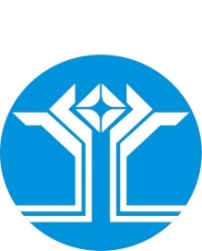 Россия Федерацията (Россия)Саха ӨрөспүүбүлүкэтэМииринэй улууhунАйхал бөhүөлэгинмуниципальнай тэриллиитинДЬАhАЛТАТАУУРААХО внесении изменений в муниципальную программу МО «Поселок Айхал» Мирнинского района Республики Саха (Якутия) «Благоустройство территорий поселка Айхал на 2022-2026 годы», (утвержденную постановлением Главы от 15.12.2021 №546, в редакции постановлений от 21.03.2022 №112, от 08.04.2022 №142, от 12.05.2022 №217, от 07.06.2022 №255, от 04.07.2022 № 295, от 17.10.2022 г № 295, от 18.10.2022 г № 462, от 09.11.2022 №521 от 06.12.2022 №608, от 21.12.2022 №665, от 30.12.2022 №710)Финансовое обеспечение программы:Расходы Расходы Расходы Расходы Расходы Финансовое обеспечение программы:2022 год2023 год2024 год2025 год2026 годФедеральный бюджет-----Республиканский бюджет-----Бюджет МО «Мирнинский район»4 846 491,673 112 989,52---Бюджет МО «Поселок Айхал»18 594 491,4716 930 922,3317 841 136,8715 841 427,6416 644 240,45Иные источники12 934 000,008 662 460,00---ИТОГО36 374 983,1428 706 371,8517 841 136,8715 841 427,6416 644 240,45№ п/пМероприятия по реализации программыИсточники финансированияОбъем финансирования по годам (руб)Объем финансирования по годам (руб)Объем финансирования по годам (руб)Объем финансирования по годам (руб)Объем финансирования по годам (руб)№ п/пМероприятия по реализации программыИсточники финансирования2022 год планового периода2023год планового периода2024 год планового периода2025 год планового периода2026 год планового периода1.Организация работ по озеленению поселка, посадки деревьев и кустарников, цветочному оформлению, охране существующего озеленения.Всего296 100,67400 000,00100 000,00100 000,00100 000,001.Организация работ по озеленению поселка, посадки деревьев и кустарников, цветочному оформлению, охране существующего озеленения.Федеральный бюджет1.Организация работ по озеленению поселка, посадки деревьев и кустарников, цветочному оформлению, охране существующего озеленения.Государственный бюджет РС(Я)1.Организация работ по озеленению поселка, посадки деревьев и кустарников, цветочному оформлению, охране существующего озеленения.Бюджет МО «Мирнинский район»1.Организация работ по озеленению поселка, посадки деревьев и кустарников, цветочному оформлению, охране существующего озеленения.Бюджет МО «Поселок Айхал»296 100,67400 000,00100 000,00100 000,00100 000,001.Организация работ по озеленению поселка, посадки деревьев и кустарников, цветочному оформлению, охране существующего озеленения.Другие источники2 Выполнение работ по санитарной очистке территорий общего пользования, сбор и вывоз бытовых отходов, ликвидация несанкционированных свалок; организация работ по вывозу бесхозных автомобильных кузовов и самовольно установленных гаражей, контейнеровВсего1 260 011,150,00101 013,45106 165,14111 579,562 Выполнение работ по санитарной очистке территорий общего пользования, сбор и вывоз бытовых отходов, ликвидация несанкционированных свалок; организация работ по вывозу бесхозных автомобильных кузовов и самовольно установленных гаражей, контейнеровФедеральный бюджет2 Выполнение работ по санитарной очистке территорий общего пользования, сбор и вывоз бытовых отходов, ликвидация несанкционированных свалок; организация работ по вывозу бесхозных автомобильных кузовов и самовольно установленных гаражей, контейнеровГосударственный бюджет РС(Я)2 Выполнение работ по санитарной очистке территорий общего пользования, сбор и вывоз бытовых отходов, ликвидация несанкционированных свалок; организация работ по вывозу бесхозных автомобильных кузовов и самовольно установленных гаражей, контейнеровБюджет МО «Мирнинский район»252 051,672 Выполнение работ по санитарной очистке территорий общего пользования, сбор и вывоз бытовых отходов, ликвидация несанкционированных свалок; организация работ по вывозу бесхозных автомобильных кузовов и самовольно установленных гаражей, контейнеровБюджет МО «Поселок Айхал»1 007 959,480,00101 013,45106 165,14111 579,562 Выполнение работ по санитарной очистке территорий общего пользования, сбор и вывоз бытовых отходов, ликвидация несанкционированных свалок; организация работ по вывозу бесхозных автомобильных кузовов и самовольно установленных гаражей, контейнеровДругие источники3 Содержание и обслуживание памятных мест поселка, скверов и площадей, выполнение ремонтно-строительных работВсего6 519 246,058 833 057,128 615 892,448 115 892,448 529 802,953 Содержание и обслуживание памятных мест поселка, скверов и площадей, выполнение ремонтно-строительных работФедеральный бюджет3 Содержание и обслуживание памятных мест поселка, скверов и площадей, выполнение ремонтно-строительных работГосударственный бюджет РС(Я)3 Содержание и обслуживание памятных мест поселка, скверов и площадей, выполнение ремонтно-строительных работБюджет МО «Мирнинский район»3 Содержание и обслуживание памятных мест поселка, скверов и площадей, выполнение ремонтно-строительных работБюджет МО «Поселок Айхал»6 519 246,058 833 057,128 615 892,448 115 892,448 529 802,953 Содержание и обслуживание памятных мест поселка, скверов и площадей, выполнение ремонтно-строительных работДругие источники4Мероприятия по благоустройству внутриквартальных территорий и территорий общего пользования индивидуальной застройки:
- обустройство современных детских игровых и обучающих спортивных, оздоровительных площадок;
- обустройство территорий общего пользования парков, площадей; монументов, памятников и Всего23 742 513,5014 580 149,352 567 371,581 161 709,101 220 956,264Мероприятия по благоустройству внутриквартальных территорий и территорий общего пользования индивидуальной застройки:
- обустройство современных детских игровых и обучающих спортивных, оздоровительных площадок;
- обустройство территорий общего пользования парков, площадей; монументов, памятников и Федеральный бюджет4Мероприятия по благоустройству внутриквартальных территорий и территорий общего пользования индивидуальной застройки:
- обустройство современных детских игровых и обучающих спортивных, оздоровительных площадок;
- обустройство территорий общего пользования парков, площадей; монументов, памятников и Государственный бюджет РС(Я)4Мероприятия по благоустройству внутриквартальных территорий и территорий общего пользования индивидуальной застройки:
- обустройство современных детских игровых и обучающих спортивных, оздоровительных площадок;
- обустройство территорий общего пользования парков, площадей; монументов, памятников и Бюджет МО «Мирнинский район»3 457 100,003 112 989,524Мероприятия по благоустройству внутриквартальных территорий и территорий общего пользования индивидуальной застройки:
- обустройство современных детских игровых и обучающих спортивных, оздоровительных площадок;
- обустройство территорий общего пользования парков, площадей; монументов, памятников и Бюджет МО «Поселок Айхал»7 351 413,502 804 699,832 567 371,581 161 709,101 220 956,264Мероприятия по благоустройству внутриквартальных территорий и территорий общего пользования индивидуальной застройки:
- обустройство современных детских игровых и обучающих спортивных, оздоровительных площадок;
- обустройство территорий общего пользования парков, площадей; монументов, памятников и Другие источники12 934 000,008 662 460,005Выполнение работ по обустройству мест общего пользования по ППМИВсего0,000,000,000,000,005Выполнение работ по обустройству мест общего пользования по ППМИФедеральный бюджет5Выполнение работ по обустройству мест общего пользования по ППМИГосударственный бюджет РС(Я)5Выполнение работ по обустройству мест общего пользования по ППМИБюджет МО «Мирнинский район»5Выполнение работ по обустройству мест общего пользования по ППМИБюджет МО «Поселок Айхал»0,000,000,000,000,005Выполнение работ по обустройству мест общего пользования по ППМИДругие источники0,000,000,000,006Прочие мероприятия по благоустройству (строительные материалы)Всего0,000,000,000,000,006Прочие мероприятия по благоустройству (строительные материалы)Федеральный бюджет6Прочие мероприятия по благоустройству (строительные материалы)Государственный бюджет РС(Я)6Прочие мероприятия по благоустройству (строительные материалы)Бюджет МО «Мирнинский район»6Прочие мероприятия по благоустройству (строительные материалы)Бюджет МО «Поселок Айхал»0,000,000,000,000,006Прочие мероприятия по благоустройству (строительные материалы)Другие источники0,000,000,000,007Реконструкция и ремонт уличного освещенияВсего4 006 247,664 314 944,365 857 213,675 758 015,236 051 674,017Реконструкция и ремонт уличного освещенияФедеральный бюджет7Реконструкция и ремонт уличного освещенияГосударственный бюджет РС(Я)7Реконструкция и ремонт уличного освещенияБюджет МО «Мирнинский район»1 137 340,007Реконструкция и ремонт уличного освещенияБюджет МО «Поселок Айхал»2 868 907,664 314 944,365 857 213,675 758 015,236 051 674,017Реконструкция и ремонт уличного освещенияДругие источники0,000,000,008Содержание мест захороненийВсего550 864,11578 221,02599 645,73599 645,73630 227,668Содержание мест захороненийФедеральный бюджет8Содержание мест захороненийГосударственный бюджет РС(Я)8Содержание мест захороненийБюджет МО «Мирнинский район»8Содержание мест захороненийБюджет МО «Поселок Айхал»550 864,11578 221,02599 645,73599 645,73630 227,668Содержание мест захороненийДругие источники0,000,000,00ИТОГО по программе Всего36 374 983,1428 706 371,8517 841 136,8715 841 427,6416 644 240,45ИТОГО по программе Федеральный бюджетИТОГО по программе Государственный бюджет РС(Я)ИТОГО по программе Бюджет МО «Мирнинский район»4 846 491,673 112 989,52ИТОГО по программе Бюджет МО «Поселок Айхал»18 594 491,4716 930 922,3317 841 136,8715 841 427,6416 644 240,45ИТОГО по программе Другие источники12 934 000,008 662 460,00Российская Федерация (Россия)Республика Саха (Якутия)АДМИНИСТРАЦИЯмуниципального образования«Поселок Айхал»Мирнинского районаПОСТАНОВЛЕНИЕРоссия Федерацията (Россия)Саха ӨрөспүүбүлүкэтэМииринэй улууhунАйхал бөhүөлэгинмуниципальнай тэриллиитинДЬАhАЛТАТАУУРААХРоссийская Федерация (Россия)Республика Саха (Якутия)АДМИНИСТРАЦИЯмуниципального образования«Поселок Айхал»Мирнинского районаПОСТАНОВЛЕНИЕРоссия Федерацията (Россия)Саха ӨрөспүүбүлүкэтэМииринэй улууhунАйхал бөhүөлэгинмуниципальнай тэриллиитинДЬАhАЛТАТАУУРААХ31 января 2023 годаV-№ 7-1Заместитель председателяпоселкового Совета депутатовА.М. Бочаров31 января 2023 годаV-№ 7-2Глава поселка______________________Г.Ш. ПетровскаяЗаместитель председателяпоселкового Совета депутатов_________________________А.М. Бочаров31 января 2023 годаV-№ 7-3Глава поселка____________________Г.Ш. ПетровскаяЗаместитель председателяпоселкового Совета депутатов__________________________ А.М. Бочаров31 января 2023 годаV-№ 7-4Глава поселка____________________Г.Ш. ПетровскаяЗаместитель председателяпоселкового Совета депутатов_________________________А.М. Бочаров31 января 2023 годаV-№ 7-5Глава поселка____________________ Г.Ш. ПетровскаяЗаместитель председателяпоселкового Совета депутатов_________________________А.М. Бочаров31 января 2023 годаV-№ 7-6Главы поселка______________________Г.Ш. ПетровскаяЗаместитель председателяпоселкового Совета депутатов__________________________А.М. Бочаров31 января 2023 годаV-№ 7-7Глава поселка_______________________Г.Ш. ПетровскаяЗаместитель председателяпоселкового Совета депутатов__________________________А.М. Бочаров«31» января 2022 годаV-№ 7-8Глава поселка_______________________Г.Ш. ПетровскаяЗаместитель председателяпоселкового Совета депутатов__________________________А.М. Бочаров№ п/пНаименование муниципальной программыНормативный правовой акт об утверждении программыКуратор программы1Муниципальная программа «Поддержка социально ориентированных некоммерческих организаций муниципального образования «Поселок Айхал» на 2022-2026 годы»Постановление №534 от 10.12.2021 (с изменениями и дополнениями)Ведущий специалист по социальным вопросам (или иное замещающее лицо)2Муниципальная программа «Обеспечение общественного порядка и профилактики правонарушений на территории муниципального образования «Поселок Айхал» Мирнинского района Республики Саха (Якутия) на 2022-2026 г.г.»Постановление №535 от 10.12.2021 (с изменениями и дополнениями)Ведущий специалист по социальным вопросам (или иное замещающее лицо)3Муниципальная программа «Социальная поддержка населения муниципального образования «Поселок Айхал» Мирнинского района Республики Саха (Якутия) на 2022-2026 годы»Постановление №536 от 10.12.2021 (с изменениями и дополнениями)Ведущий специалист по социальным вопросам (или иное замещающее лицо)4Муниципальная программа «Комплексное развитие транспортной инфраструктуры муниципального образования «Поселок Айхал» на 2022-2026 годы»Постановление №549 от 15.12.2021 (с изменениями и дополнениями)Ведущий специалист по жилищно-коммунальному хозяйству (или иное замещающее лицо)5Муниципальная программа «Поддержка и развитие малого и среднего предпринимательства в муниципальном образовании «Поселок Айхал» Мирнинского района Республики Саха (Якутия) на 2022-2026 годы»Постановление №519 от 06.12.2021 (с изменениями и дополнениями)Ведущий специалист по потребительскому рынку и развитию предпринимательства (или иное замещающее лицо)6Муниципальная программа «Формирование комфортной городской среды на 2018-2024 годы»Постановление №444 от 27.12.2017 (с изменениями и дополнениями)Главный специалист по жилищно-коммунальному хозяйству (или иное замещающее лицо)7Муниципальная программа «Благоустройство территорий поселка Айхал на 2022-2026 годы»Постановление №546 от 15.12.2021 (с изменениями и дополнениями)Главный специалист по жилищно-коммунальному хозяйству (или иное замещающее лицо)8Муниципальная программа «Предупреждение и ликвидация последствий чрезвычайных ситуаций на территории МО «Поселок Айхал» на 2022-2026 годы»Постановление №566 от 22.12.2021 (с изменениями и дополнениями)Ведущий специалист по ГО, ЧС и ПБ (или иное замещающее лицо)9Муниципальная программа «Обеспечение качественным жильем на 2019-2025 годы»Постановление №330 от 30.09.2019Главный специалист по сносу аварийного жилья и благоустройству (или иное замещающее лицо)10Муниципальная программа «Капитальный и текущий ремонт многоквартирных домов и жилых помещений, принадлежащих МО «Поселок Айхал» на 2022-2027 годы»Постановление №545 от 15.12.2021 (с изменениями и дополнениями)Главный специалист по сносу аварийного жилья и благоустройству (или иное замещающее лицо)11Муниципальная программа «Обеспечение качественным жильем на 2019-2025 годы» подпрограмма «Переселение граждан из аварийного жилищного фонда п. Дорожный и ул. Октябрьская партия муниципального образования «Поселок Айхал» на 2021-2023 годы»Постановление №330 от 30.09.2019 (с изменениями и дополнениями)Главный специалист по сносу аварийного жилья и благоустройству (или иное замещающее лицо)12Муниципальная программа «Развитие культуры и социокультурного пространства на территории МО «Поселок Айхал» на 2022-2026 годы»Постановление №554 от 15.12.2021 (с изменениями и дополнениями)Главный специалист по культуре, спорту и молодежной политике (или иное замещающее лицо)13Муниципальная программа «Основные направления реализации молодежной политики на 2022-2026 годы»Постановление №555 от 15.12.2021 (с изменениями и дополнениями)Главный специалист по культуре, спорту и молодежной политике (или иное замещающее лицо)14Муниципальная программа «Развитие физической культуры и спорта в п. Айхал Мирнинского района РС (Я) на 2022-2026 гг.»Постановление №556 от 15.12.2021 (с изменениями и дополнениями)Главный специалист по культуре, спорту и молодежной политике (или иное замещающее лицо)15Муниципальная программа «Обеспечение жильем молодых семей на 2022-2026 годы»Постановление №538 от 13.12.2021 (с изменениями и дополнениями)Главный специалист по жилищным вопросам (или иное замещающее лицо)16Муниципальная программа «Экология и охрана окружающей среды в муниципальном образовании «Поселок Айхал» на 2022-2026 годы»Постановление №219 от 13.05.2022 (с изменениями и дополнениями)Главный специалист по градостроительной деятельности (или иное замещающее лицо)17Муниципальная программа «Утепление сетей водоотведения в многоквартирных жилых домах на территории МО «Поселок Айхал» на 2022-2026 г.г.»Постановление №185 от 21.04.2022 (с изменениями и дополнениями)Главный специалист по жилищно-коммунальному хозяйству энергетик (или иное замещающее лицо)18Муниципальная программа «Энергосбережение и повышение энергетической эффективности МО «Поселок Айхал» на 2022-2026 годы»Постановление №469 от 19.10.2022 (с изменениями и дополнениями)Главный специалист по жилищно-коммунальному хозяйству энергетик (или иное замещающее лицо)31 января 2023 годаV-№ 7-9Заместитель председателя поселкового Совета депутатовА.М. Бочаров